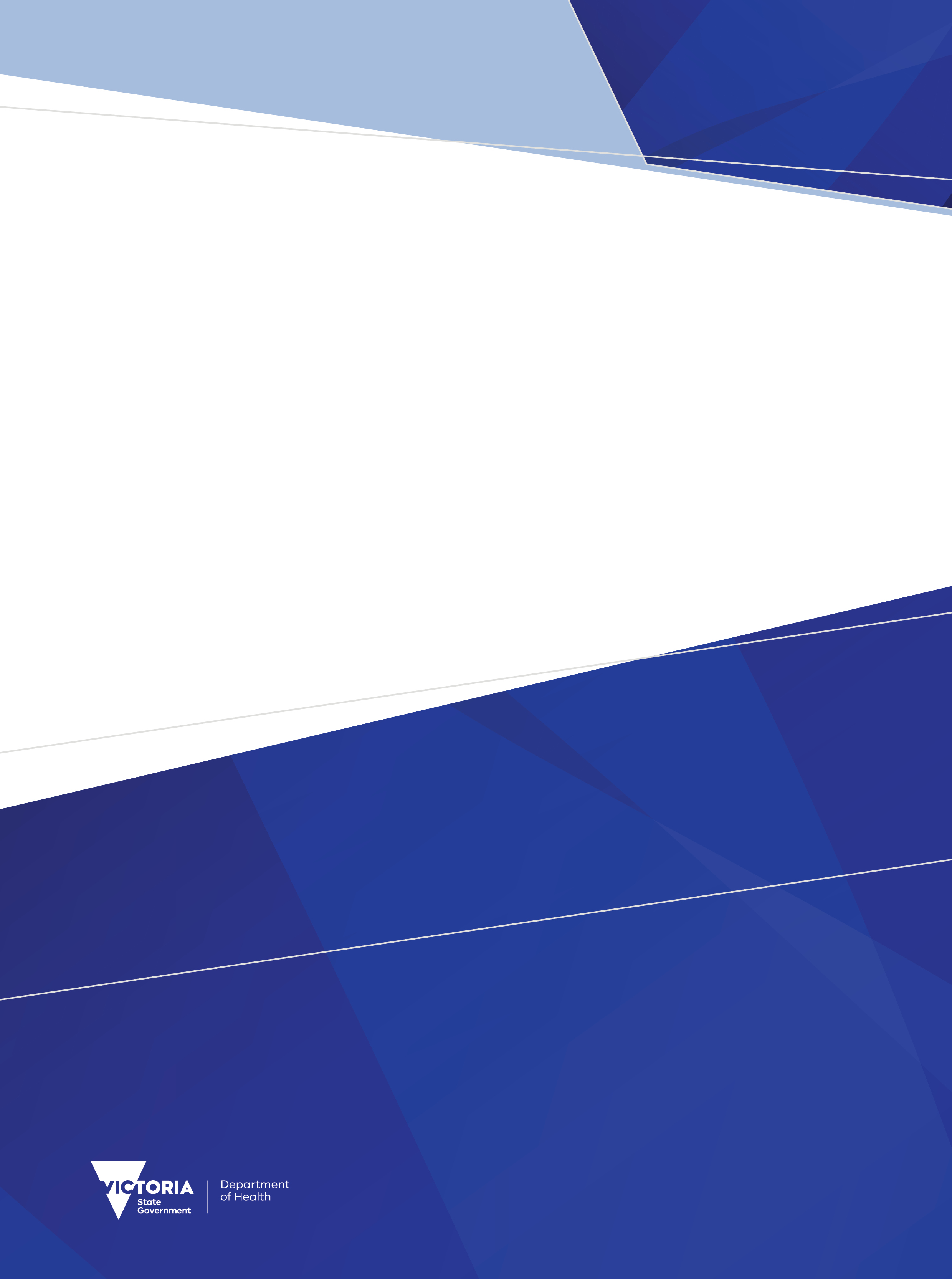 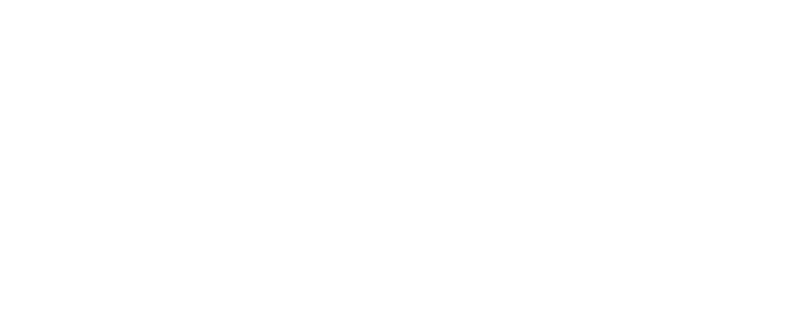 ContentsSection 1: Introduction	5Overview of the Agency Information Management System	5HealthCollect portal	5Agency hierarchy structure – AU, CA, ACS, CS	5Due date for AIMS reporting	6Overdue reporting	7Final date for 2023-24 data submission	7Summary table of AIMS forms – agency level, reporting frequency and due dates	7Data quality statement	11Accuracy	11Validity	11Completeness	11Coherence	11Interpretability	12Timeliness	12Accessibility	12AIMS update cycle – annual changes process	12Consistency with reporting agency data sources	12Abbreviations	13Section 2: Using HealthCollect and reporting AIMS data collections	15Request access to the HealthCollect portal	15Accessing the HealthCollect portal	15Password Reset – new user, password forgotten or change	16Contexts – HealthCollect functions	16Default context – edit HealthCollect account details and password after login	16AIMS context – find AIMS data collections in HealthCollect	17Standard AIMS data collection webform layout and features	19To enter data into AIMS webforms	21To submit data – all forms except S10, S11, S11A, S12, PCCP	21To submit data – S10, S11, S11A, S12 and PCCP forms	21Correcting data after submission to the department	22File Upload procedure – S10 and S11 data collections	22Section 3: Form specific information	26Form AR7A: Annual Return: Medical Equipment and Plant and Equipment (non-medical) Purchases – aggregate cost data on plant and equipment purchases	27Form AR7B: Annual Return: Replacements under the Medical Equipment Replacement Program and the Engineering Infrastructure Replacement Program – Specific-Purpose Capital Grants – Purchases	28COVID-19 Vaccination Status – Health Service Workforce	30HRA: Hospital Research Activities	32Nursing and Midwifery Workforce Data Collection	35QIPSRACS: National Quality Indicators	38S5_115 AN-ACC: Aged Persons Mental Health Residential Aged Care Services	39S5_129 AN-ACC: Residential Aged Care	39A2: Specialised Services Indicators	40A3: Public Hospital Beds	43DCOR: Daily Capacity and Occupancy Register	47Maternity Demand Booking Data	59PCCP: Palliative Care Consultancy Program	61S10: Acute Non-Admitted Clinic Activity	64S11: Sub Acute Non-Admitted Activity	75S11A: Sub Acute Non-Admitted Multidisciplinary case conferences (MDCC) when patient not present	84S12: Self-administered Non-admitted Services	86S1A: Admitted Patients Aggregate Collection	88S2_118: Early Years Services Non-Admitted Services	90Statutory Duty of Candour	92SAAI: Sub-Acute Access Indicators	98TCPKPIs: Transition Care Program Key Performance Indicators	102Urgent Care Centre	105S8: Radiotherapy Non-Admitted Services	111Section 4 – AIMS Online Reports	113Compliance Reports	115Non-admitted Clinic Reports	117Year-To-Date Reports	120Section 1: IntroductionOverview of the Agency Information Management SystemThe Agency Information Management System (AIMS) is an on-line data entry system and reporting facility primarily used by Victorian health services and aged care services to report summary level statistical information to the Department of Health (the department).The department uses AIMS data to monitor programs, for funding and acquittal purposes, in demand management, and to meet reporting requirements to Commonwealth Departments and the Australian Institute of Health and Welfare (AIHW).The department collects information in discrete financial years. The reporting period – annual, quarterly, monthly or more frequently – is specific to each AIMS data collection.HealthCollect portalThe department provides the HealthCollect portal, a secure data transfer system, to enable health and aged care service entities to report data by using specific webforms, and to access reports to monitor their data submitted to the department. The HealthCollect portal uses a service and component-based architecture to support a range of applications and data collections, which are grouped in ‘contexts’, equivalent to applications. The AIMS context is a cluster of data collections each reported using a separate specific webform. To submit data, and access reports, health service users must be assigned a HealthCollect user ID by the department. Each user ID is linked to the health and/or aged care service, and data collection/s, nominated when the user requests their HealthCollect login. Accessing the HealthCollect portal requires a valid username/password combination. In this manual:Section 2 explains how to use the HealthCollect portal to access AIMS data collections and reports;Section 3 describes the data collection in the AIMS context; Section 4 lists the reports available via HealthCollect, and how agencies should use these to ensure all data are submitted, correct and complete by the relevant due date. Agency hierarchy structure – AU, CA, ACS, CSThe data collections within the AIMS context are reported at different agency hierarchy levels. To manage this, HealthCollect uses a hierarchy of agency levels to identify parent-and-child agency relationships, and to link data collections with the relevant agency level.Data collections are reported at one of four agency levels, which are identified by a suffix, eg (AU):Health service 	– whole-of-health-service (auspice) reporting (AU)Hospital campus 	– a sub-category of a health service (CA)Aged care service 	– an aged care service attached to a health service (ACS)Clinical site 	– radiotherapy clinic site where service is provided (CS)The relationship between these agency levels is depicted below: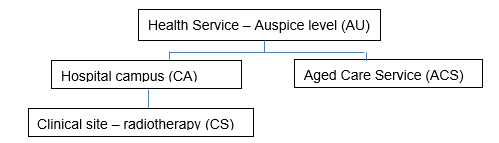 Due date for AIMS reportingHealth and aged care services must submit AIMS data by the due date for each reporting period. When the due date falls on a weekend or public holiday, reporting is due on the prior business day. The only exceptions to this are:COVID-19 Daily Capacity and Occupancy Register: 
reported for each day, by 1pm the following weekday; or 
data for the preceding 7 days (Monday to Sunday) must be reported by 1pm each Monday; 
when Monday is a public holiday, by 1pm on the next business day;Maternity Demand Booking Data:
required on the first business day of the quarter being reported;Nursing and Midwifery Workforce Data Collection:
due by 21st day of the next month;
when the 21st day is a non-business day, reporting must be completed the next business day.Non-compliance with reporting due dates may incur a penalty as set out in the department’s Policy and funding guidelines.Reporting due date for annual data collectionsFour AIMS data collections are reported once each year:One is an annual survey completed in June each year;Three report aggregate data on activity during the full prior financial year.These annual data collections are listed below, with their respective reporting periods and the day reporting must be completed.AIMS data collections reported annuallyReporting periods for quarterly data collectionsSome AIMS data collections are reported by financial year quarter. When those data collections are selected, the reporting period is shown as a quarter number, rather than with date ranges:  Reporting periods and corresponding date ranges for data collections submitted quarterlyOverdue reportingIt is the responsibility of the health service to ensure reporting is completed by the due date. The department recommends ensuring more than one person in each health service is aware of, and has access to, AIMS reporting forms to ensure compliance during periods of staff leave. For some AIMS reporting, reminder emails are automatically sent to health services when reports are overdue: these emails are sent to the person who most recently opened that data collection form, as the department is unable to identify specific users responsible for completing each form. Final date for 2023-24 data submissionIn addition to the due date for each data collection, there is a final date by which all data must be reported, and all corrections completed and submitted, for the financial year. After the final date, the collection is closed and no further changes can be made. For most AIMS data collections, that date is 24 August.Final data submission dates for 2023-24 will be published in the HDSS Bulletin < https://www.health.vic.gov.au/data-reporting/health-data-standards-and-systems-communications> .The department strongly recommends that those responsible for reporting to AIMS data collections subscribe to the HDSS Bulletin <https://www.health.vic.gov.au/data-reporting/subscribe>.Summary table of AIMS forms – agency level, reporting frequency and due datesThe following table lists all current AIMS data collections by the agency hierarchy at which it is reported – those reported at AU level are listed first, then ACS, CA and finally CS. Data collections for the prior financial year are found by selecting the relevant year in the Year selector window. Within each agency level, data collections are listed in the order in which they appear in the drop down list in the Collection window in the AIMS Selector. The reporting period (annual, quarterly, monthly, weekly or daily) and due date are provided, along with a brief overview of the data collected. Refer to Section 2 for more details about the AIMS Selector, to Section 3 for more details about each AIMS data collection, and to Section 4 for details of accessing reports.Summary table of AIMS forms – agency level, reporting frequency and due datesData quality statementThis is a summary of what the department does to ensure consistent capturing and reporting of data quality across data sets and over time.AccuracyTo provide clarity on reporting requirements for health services and aged care services and information for data users, the department publishes the AIMS manual on the HDSS website < https://www.health.vic.gov.au/data-reporting/agency-information-management-system-aims>. The AIMS manual is accurate at the time of publication. Advice of any updates to the AIMS manual, and other information relevant to AIMS reporting during 2023-24, is published in the HDSS Bulletin < https://www.health.vic.gov.au/data-reporting/health-data-standards-and-systems-communications> .While some AIMS forms incorporate validations, health services and aged care services are responsible for the accuracy of the data reported to AIMS collections, and its consistency with data reported at patient level to other relevant data collections, and should not rely solely on the webform validations. The department performs additional data quality checks including for: Valid value combinationsLogical consistencyConsistency between aggregate data reported in relevant AIMS forms with patient level data reported in other data collections.Where anomalies are detected, the department requests that health services and aged care services correct the data.ValidityReports of data submitted to AIMS collections are provided via HealthCollect. It is the responsibility of health services and aged care services to use these reports to verify the accuracy of the data submitted, reconcile data reported with internal data sources and with patient level data reported in other data collections, and make appropriate corrections in a timely manner.CompletenessThe department monitors compliance with reporting due dates, and contacts health services and aged care services when reporting is not submitted by the due dates, or data are outstanding.CoherenceEach year the department reviews the AIMS data collections to ensure they:Support the department’s state and national reporting obligationsSupport health service planningAssist planning and policy developmentIncorporate appropriate feedback from data providers on improvementsUtilise definitions for common data items that are consistent with related data collections.InterpretabilityThe AIMS manual provides definitions of concepts, data items, valid code sets and reporting guidelines, and links to other department webpages for more details for relevant data collections.Changes to AIMS data collections during the year are notified to stakeholders promptly via the HDSS Bulletin.The department provides data reporting advice and support to health services and aged care services via specific department contacts as listed in Section 3 of this manual, and via the HDSS HelpDesk <hdss.helpdesk@health.vic.gov.au> for HealthCollect, and other AIMS data collections.TimelinessHealth services and aged care services must submit data to relevant AIMS data collections by the due date for reporting that data collection for each reporting period, and by the final date for the year’s data.The date by which each AIMS collection is to be reported is provided in the summary table above, and is shown for each AIMS collection in Section 3. AccessibilityThe department provides reports, accessible via HealthCollect, that enable health services and aged care services to verify the data submitted has been successfully submitted to the department, and to identify errors in the data reported. Refer to Section 4 of this manual for details.AIMS update cycle – annual changes processEach year the AIMS data collections are reviewed to ensure they continue to meet the department's reporting requirements and reflect changes in hospital funding and service provision arrangements for the coming financial year. Documents relating to this annual changes process can be found at the webpage for HDSS Annual Changes <https://www.health.vic.gov.au/data-reporting/annual-changes> , including Proposals for revisions to AIMS, and Specifications for revisions to AIMS, for the next financial year.Information about AIMS collections is released throughout the year in the HDSS Bulletin, found at HDSS Communications <https://www.health.vic.gov.au/data-reporting/health-data-standards-and-systems-communications>. Subscribe to the HDSS Bulletin <https://www.health.vic.gov.au/data-reporting/subscribe>. Consistency with reporting agency data sourcesIt is expected that data reported to AIMS data collections is consistent with the data held in the information systems of the reporting health service or aged care service. The department does not condone manipulation of data submitted to AIMS, whether entered into webforms or via file upload. AbbreviationsSection 2: Using HealthCollect and reporting AIMS data collectionsData submissions to AIMS data collections are made through the HealthCollect secure portal. Access to the HealthCollect portal requires a user login, which is assigned by the department.This section of the AIMS manual describes how to request a HealthCollect login, access the HealthCollect portal, find AIMS data collections, and submit data. Section 4 describes the compliance and year-to-date summary reports found in HealthCollect.Request access to the HealthCollect portalTo request a new HealthCollect portal user account, and access to the AIMS data collection to be reported, complete the HealthCollect portal user request form <https://forms.office.com/Pages/ResponsePage.aspx?id=H2DgwKwPnESciKEExOufKIQCYRhq7MNNvvjya8xeYoZUNzE3UEZWTlpPNlc0WUhaMERaMEw1SjRDSS4u> .Complete all required details, including the user’s name and contact details, the contact details of the manager of the person requesting the access, the health service and/or aged care service for which data are to be reported, and the data collection/s to be reported. Please allow two business days for requests to be processed. When the HealthCollect account is created, the user name and login details will be forwarded to the email address provided in the login request.User names are linked to the specific health service and/or aged care service, including to the relevant agency hierarchy level, and to the requested data collection/s. An existing HealthCollect user who wants to access a different AIMS data collection must also complete the HealthCollect portal user request form to request this variation to their user account. Logins are assigned to individuals and should not be shared.Accessing the HealthCollect portal When assigned a HealthCollect UserName, a password must be created. Go to the HealthCollect portal <https://www.healthcollect.vic.gov.au> . Enter the required details in the Password Reset window. Click the ‘Reset’ button. If validated against the details held for the UserName entered, a link to set a Password is sent to the email address linked to the UserName. HealthCollect homepage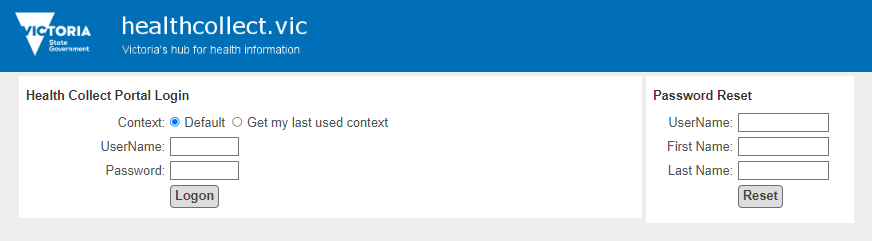 Password Reset – new user, password forgotten or changeHealthCollect users can request a new password at any time by completing the details in the Password Reset section on the HealthCollect home page.Enter your UserName, First Name and Last Name. Capitalise the first letter of your First name and Last name followed by lower case letters. Do not leave any unintended spaces before or after the names. The details entered are verified against the user details held for the username so must be entered consistently with the details provided in the HealthCollect Portal User Request form.A message is returned on screen with advice your new password has been emailed to your nominated email address: the link to reset your password will go to the email address linked to that username.If the password reset function fails, a message will advise the user to contact the HDSS helpdesk <hdss.helpdesk@health.vic.gov.au>.Passwords are case sensitive. Long passwords with a mix of alphanumeric characters and symbols are recommended.Contexts – HealthCollect functionsThe AIMS context is assigned to users requesting access to AIMS data collections. Contexts assigned to a user appear as tabs across the HealthCollect home page beneath the blue HealthCollect banner. The functions relevant to each context appear in the left panel of the page.Three contexts are assigned to AIMS users:Default context 	allows users to manage their user account detailsAIMS context 	provides access to the AIMS data collections (see Section 3 of this manual)Reports context 	provides access to AIMS online reports (see Section 4 of this manual).Default context – edit HealthCollect account details and password after loginAfter login the contexts assigned to the user name are displayed beneath the blue HealthCollect banner. The selected context is highlighted in red font, and the options for the selected context appear in the window to the left. The Default context is shown at login: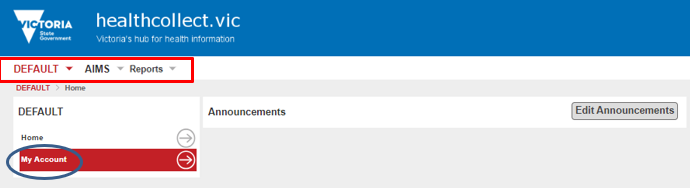 In the Default context, select ‘My Account’ to edit details for this user account (‘Edit My Details’) and/or to change this user’s password (‘Change Password’): 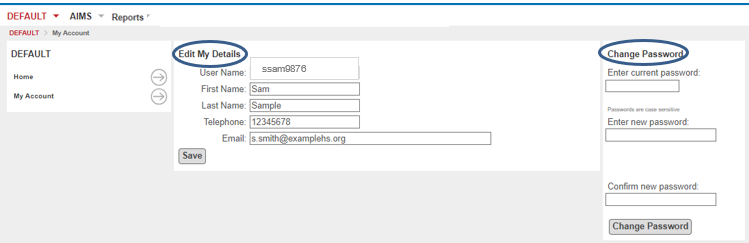 Edit My Details 
edit the name, telephone number, email address for the username, click the ‘Save’ buttonChange Password 
enter current password, and new password, click the ‘Change Password’ buttonAIMS context – find AIMS data collections in HealthCollectMore than twenty data collections are accessed in the AIMS context. These are reported at different agency levels, and for different reporting periods, depending on the data collection. The Summary table of AIMS data collections in Section 1 lists all AIMS data collections, agency hierarchy level, and reporting frequency and period, to help users find the required data collection.Each UserName is assigned access only to the data collections nominated in the HealthCollect portal user request form, so not all AIMS data collections will be listed for each user.After logging in to HealthCollect, select the AIMS context tab, then AIMS Selector: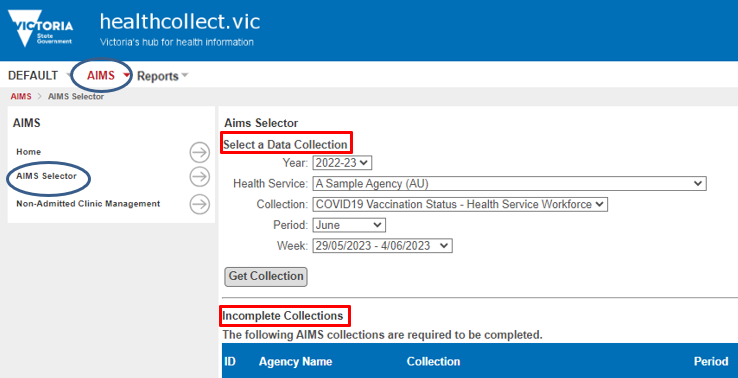 Two options to select AIMS data collections are displayed:Select a Data Collection 	– top of pageIncomplete Collections 	– lower half of page.Incomplete CollectionsData collections due for completion are listed on the lower half of the AIMS Selector page. Data collections listed are relevant for this user’s health service and agency hierarchy level access. Each listing is an active link to open the data entry screen for that data collection. Click the link, enter and submit the data.After the linked webform is completed and the data have been submitted, the active link no longer displays in the Incomplete Collections list. To re-open a data collection webform, or edit data on a webform already submitted, find the data collection using the Select a Data Collection steps.Select a Data CollectionSelect the relevant details in each selector window to access the required data collection. The selection in each window restricts the options in drop down lists for other windows – for example, if the Health Service selected is an Aged Care Service (ACS), only aged care service data collections will appear in the Collection window drop down list, and only options relevant to the aged care data collection selected will appear in the Period window drop down list.Agency hierarchy levelAIMS data collections are reported at different agency levels. Refer to the description of Agency hierarchy level and the Summary table of AIMS data collections (both in Section 1) or the specific data collection description (in Section 3) for the agency level of each data collection.When using the Select a Data Collection windows to find an AIMS data collection, the correct agency level for the data collection must be selected in the Health Service window in order to display the data collection in the drop down list in the Collection window.The agency level abbreviation is shown after the agency name. Subordinate level agencies also have one or more dot/s before the agency name.Hierarchy of agency levels shown in the Health Service window in Select a Data Collection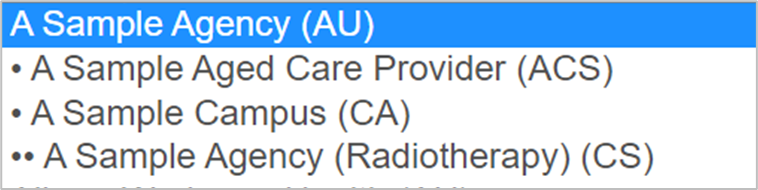 The Health Service window sequences the whole-of-health-service level (AU suffix) first, then lists, in alphabetical order of site names, all subordinate agencies for that health service entity, along with the subordinate site’s hierarchy level suffix – aged care service (ACS), campuses (CA), and clinical site (radiotherapy services) (CS).Where agencies at different hierarchy levels share the same name, use the suffix code and preceding dots, to identify the relevant hierarchy level for the data collection.An AIMS user can be linked to one or many agencies depending on their reporting requirements and user authorisation privileges set up in their HealthCollect account. Health Service lists display only those agencies, and hierarchy levels, to which the UserName has been assigned access.Using Select a Data CollectionRefer to the Summary table of AIMS data collections in Section 1 to select the relevant agency hierarchy level and reporting period for the data collection you are seeking.Select ‘Year’ of data to be updated. The Year displays the default year, which is the current financial year (2023-24). This changes on 1 July each year. To enter data for any period in the prior financial year (eg 2022-23), select that year from the drop down list in the Year window.Select ‘Health Service’ from the drop-down list. The list of available health services or campuses is linked to the user’s authorised access permissions. Select the correct agency level for the data collection.Select the ‘Collection’ to be reported from the drop down list. The collections listed will depend on the Year and Health Service selected, including the agency level, and user’s authorisation. Select the ‘Period’ of the data being reported.The period options listed will be relevant to the Collection selected. Change the Year selected for a reporting period in the prior financial year.Click the ‘Get Collection’ button to open the form. Standard AIMS data collection webform layout and featuresAIMS data collection webforms follow a standard layout across two sections:Form headershows form name, brief description of the data collected, the agency and reporting period. There are also two buttons – Validate and Save – and the ‘Completed’ check box.Body of formmay include section and sub-section headings. Row labels identify data field names; red asterisks indicate mandatory data items; aqua coloured boxes indicate cells populated with calculated values for sub-totals and totals; column labels indicate data entry boxes for the date field in that row.Sample form layout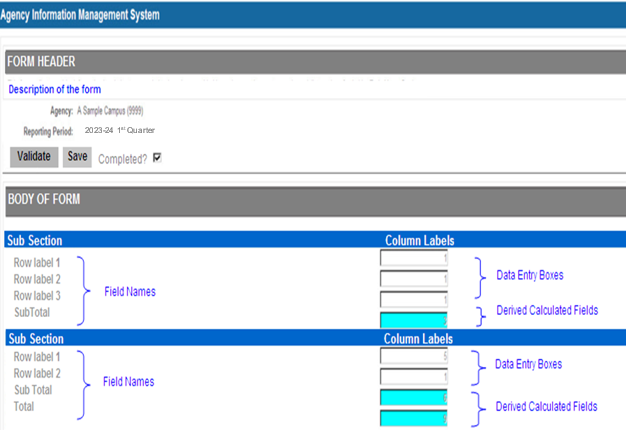 Mandatory itemsMandatory data items are identified with a red asterisk (*) at the end of the data label. A value must be entered for mandatory items.Calculated and derived fieldsCalculated and derived fields are highlighted with aqua coloured backgrounds. These fields update as the data are entered.Validate buttonThe Validate button activates webform checks that the data entered meet reporting requirements (eg values are reported in each mandatory cell). If webform business rules have not been met, validation messages are displayed in red font and the cell related to the validation is highlighted in red. The data cannot be submitted until all validations are resolved.Sample validation message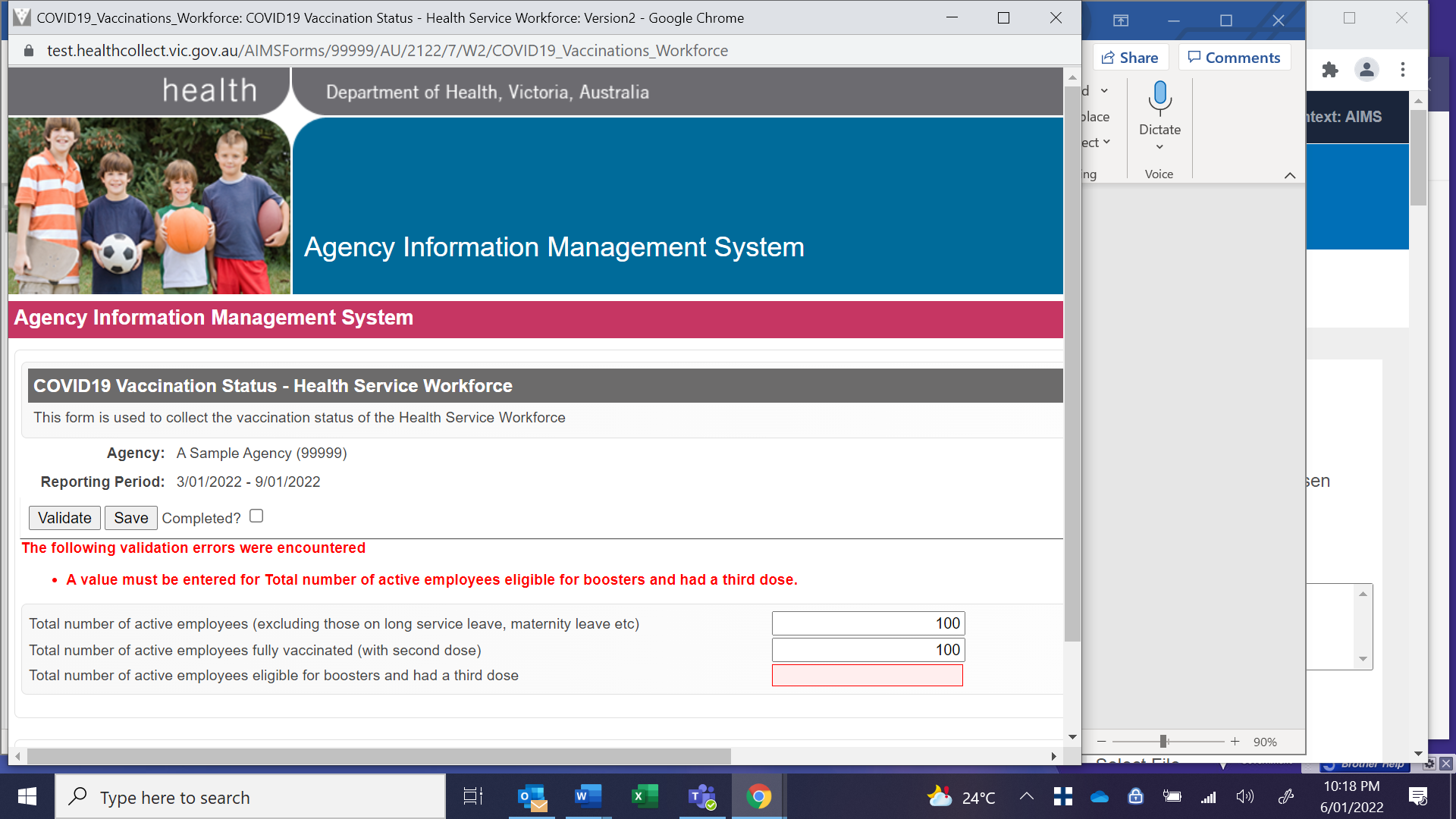 Save buttonThe save button saves both valid and invalid data. It does not apply form level validations. It is useful when data are being entered in stages. The message ‘Submission saved successfully’ displays when the data is saved. The Save button is only active when the ‘Completed’ check box is not ticked.Completed checkboxThe Completed checkbox is important. Checking the Completed box: Activates webform validations and saves the data enteredDisables the Validate and Save buttons on this webform, and prevents further editingIndicates the form is complete with all validation rules satisfied and appropriate approvals for release obtainedEnables submission of the webform’s data to the departmentEnables pre-population of subsequent webforms (for selected data collections).The message ‘Submission transmitted to the department successfully’ is displayed when webform business rules have been met, data saved, Completed box checked, and data submitted.An un-checked Completed box indicates the webform is incomplete or data validations are unresolved. Until the Completed box is checked, the data collection is not submitted, making the agency liable to late data penalties. Data entered on a webform but not submitted to the department will not be included in activity reports or extracts prepared by the department, and will not pre-populate the next period’s webform (where that function is enabled). Before entering data for a new period, check the prior period is correct and the Completed box in the prior period’s webform is checked.Print iconA Print icon appears on all AIMS forms in the upper right hand corner of the webform. In some forms, there is also a Print button in the form header section. Both open a Print window. Click the Save button before printing to prevent data loss.Use Print preview to adjust form size and print orientation to suit the webform layout e.g. landscape/portrait or shrink to size.Close functionTo close the webform click the browser close button (X) in the top right corner of the form.To enter data into AIMS webformsOpen the webform for the data collection:Click in the first cell you want to enter data into and enter a value Use TAB key to move curser to the next data entry cell, or click on the next cell you want to enter data into: enter a value. Enter data into each mandatory cell – these are marked with a red asterisk * Report zero (0) only when that is the correct value, not as a default or dummy value. Continue until all data are entered.Click the Validate button to check the data entered meets the webform’s business rules. Where data does not meet business rules, a validation message appears in red font and the associated cells causing the error are highlighted in red. Correct data as required.Where validation rules are met, a message is returned ‘All data valid’.Click the Save button to save data to the database and retain on the form. Save data before printing to prevent data loss.To submit data – all forms except S10, S11, S11A, S12, PCCPCheck the Completed box when all the data are entered, checked and verified as correct. This locks the webform, deactivates the Validate and Save buttons, and submits the data to the department.When the data has been successfully submitted to the department, the following message displays: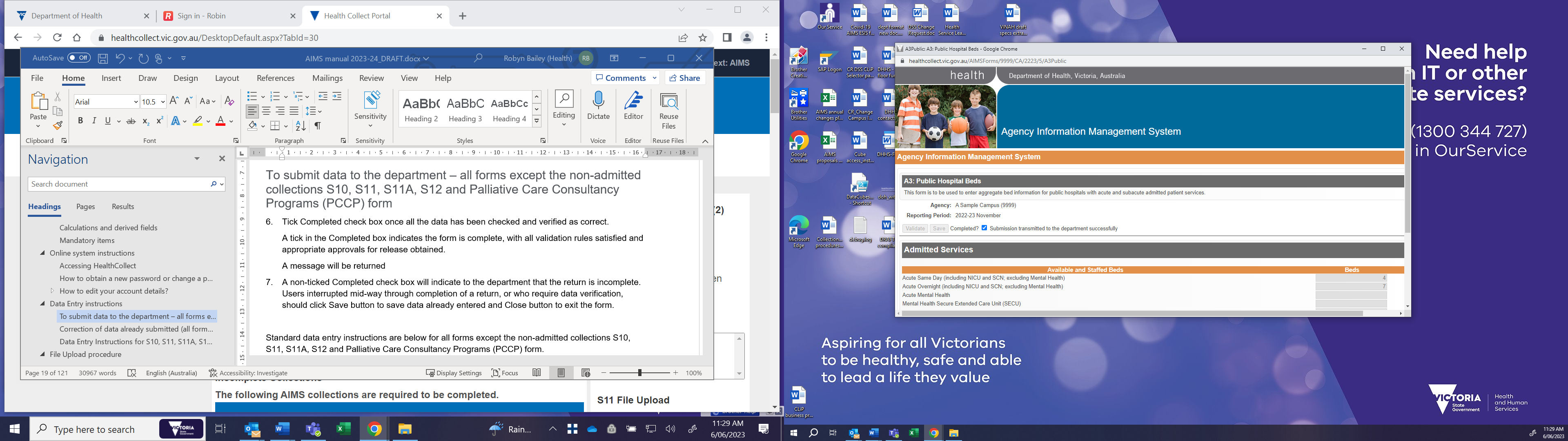 Close the webform by clicking the X in the top right corner of the form. To submit data – S10, S11, S11A, S12 and PCCP formsThese webforms have a Submit button as well as the Completed check box, as shown below: 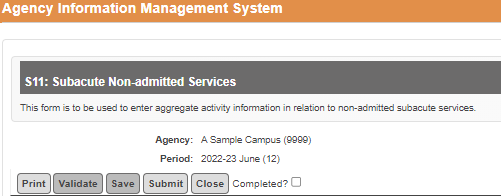 Check the Completed box when data entry to the form is completed, checked and verified as correct. Click the Submit button to submit data to the department. You can only submit data if the Completed check box is ticked. A message is returned when a form is successfully submitted to the department: ‘The form has been successfully submitted’. Click the Close button to exit the webform. Correcting data after submission to the department All forms except A3 Public Hospital BedsWhen a user detects an error in the data already submitted to the department, the error must be corrected and re-submitted. To correct an error:open the webform containing the error un-check the Completed box to unlock the form and activate edit modeamend datare-check the Completed box to re-submit and lock the form.Form A3 Public Hospital Beds Refer to Section 3 for guidance on correcting A3 Public Hospital Beds data.File Upload procedure – S10 and S11 data collectionsThere are three options for submitting data for the S10 and S11 non-admitted data collections:enter data directly into the webform, or upload data as a comma delimited (.csv format) file, or a combination of both data entry and file upload.Data submitted by upload file populate only the clinics or service streams data field included in the upload file: the upload does not impact clinics or service streams for which data are not uploaded, which can be submitted directly to the webform as required. Refer to Section 3 of this manual for upload file details including file structures relevant to data being reported.When a file is uploaded, the Completed box on the relevant webform is automatically un-checked. After uploading a file, open the webform for the relevant data collection and period, confirm data has populated the form correctly, and check the Completed box after confirming data upload.A separate file is required for each agency/campus and period. Data submitted later will overwrite any data submitted previously by either upload or entry to the webform for that clinic ID for that period. Steps to complete S10 or S11 file upload:Log into the HealthCollect portal <https://www.healthcollect.vic.gov.au> .1.	Click AIMS context on the HealthCollect home page.2.	Click AIMS Selector under Context Functions.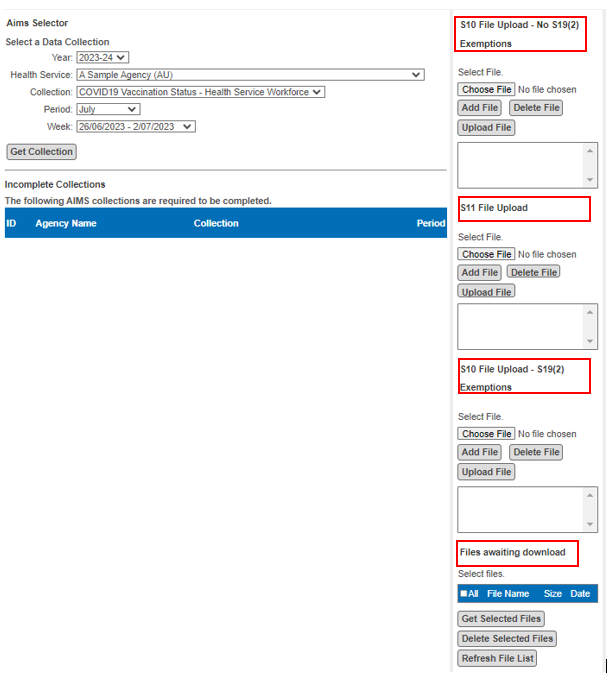 3.	Three File Upload sections are shown on the right hand panel of the AIMS Selector screen: 
-	S10 File Upload – No S19(2) Exemptions
-	S10 File Upload – S19(2) Exemptions
-	S11 File Upload.4.	In the relevant section for the file being uploaded, click Choose File: browse to select the file to upload. 5.	Click Add File. 6.	Check this is the file to be uploaded. If so, click Upload File. The file will begin to upload. Once upload is completed, a message will appear in the panel advising whether the upload was successful.7.	When file upload is notified as successful, go to the Files awaiting download section at the foot of the right hand panel: click Refresh File List to display the report of the file uploaded.File upload panel – Files awaiting download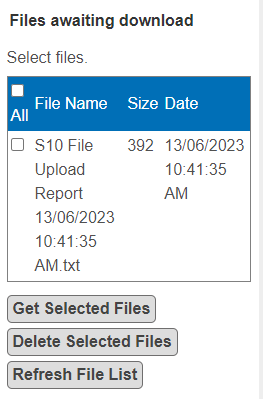 8.	To open the report, click the check box beside that file name, then click Get Selected Files. The file will appear in your computer’s Downloads folder. Download the file; save to a local directory. 9.	The text report indicates whether or not the file upload process was successful. When a file upload is unsuccessful, none of the data in that file is uploaded. The report of the file’s processing shows the reason the upload was unsuccessful. For example, the file may include records with invalid clinic codes or an invalid number of columns. Correct the errors and upload the corrected file. Sample text report – file processing unsuccessful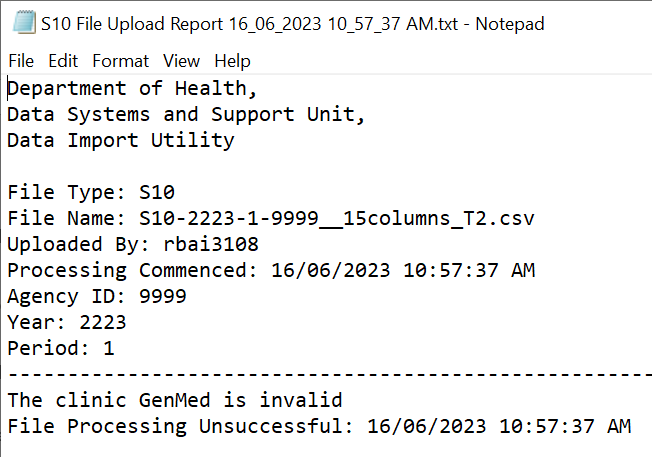 Sample text report – file processing successfully completed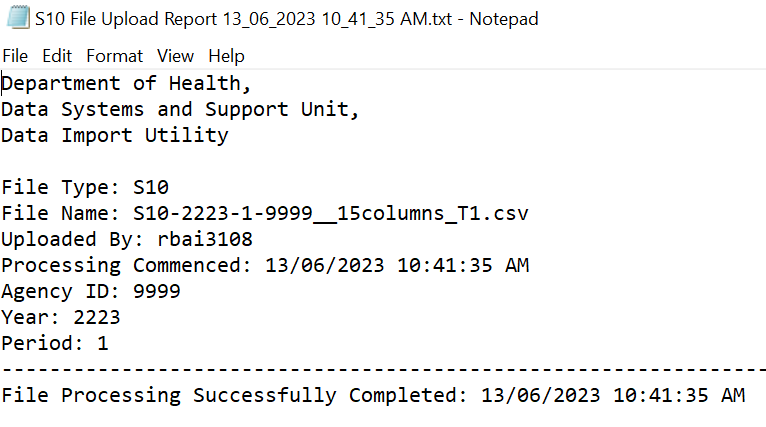 10.	After a successful upload, open the relevant webform – S10 or S11: review and complete data submission for the period by entering any other data into the webform directly. 11.	Check the Completed box: this must be done whether or not any additional data are entered directly to the webform. Section 3: Form specific informationSection 3 provides a description of each AIMS data collection, with collections listed in the same sequence in which they appear in the AIMS Selector, by agency hierarchy level, and as shown in the Summary table of AIMS forms in Section 1 of this manual.Refer to Section 2 for information about how to obtain a HealthCollect login, resetting passwords and accessing each AIMS form in the AIMS Selector in the HealthCollect portal.Refer to Section 4 for information about accessing reports of data submitted to AIMS data collections.Form AR7A: Annual Return: Medical Equipment and Plant and Equipment (non-medical) Purchases – aggregate cost data on plant and equipment purchasesReported at Agency hierarchy level: AU (whole of health service)Reporting frequency: Annual Due Date: by 30 September 2023 to report 2022-23 financial yearReporting guidelinesReports expenditure data for medical equipment and plant and equipment (non-medical) purchases for the financial year regardless of funding source. Report expenditure data exclusive of GST. Dollar values are entered as $’000. For example, expenditure of $100,000 is entered as $100. Click the ‘Save’ button so data entered are not lost; then ‘Print’ to generate a printout of the final figures reported, which should be signed by the chief executive officer and retained at the hospital.The form to report data for the 2023-24 financial year will be released in July 2024.Sample form view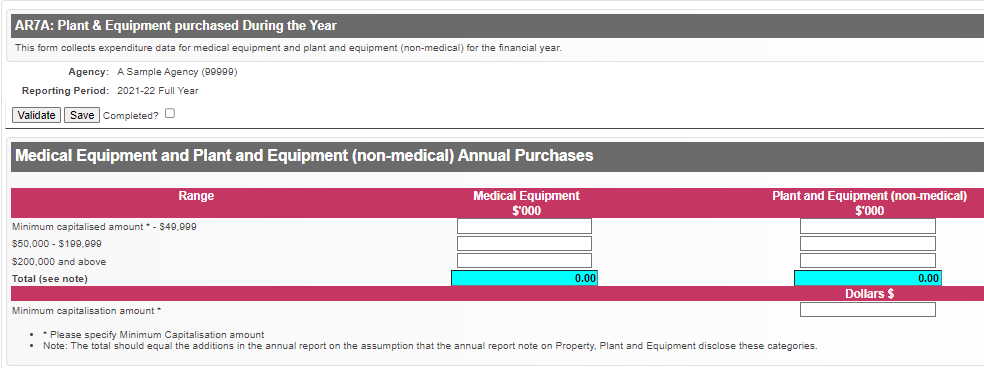 Further informationQuestions about reporting to the AR7A data collection should be directed to the HDSS HelpDesk <hdss.helpdesk@health.vic.gov.au>.Form AR7B: Annual Return: Replacements under the Medical Equipment Replacement Program and the Engineering Infrastructure Replacement Program – Specific-Purpose Capital Grants – PurchasesReported at Agency hierarchy level: AU (whole of health service)Reporting frequency: Annual Due Date: by 30 September 2023 to report 2022-23 financial yearReporting guidelinesReports the number of items purchased, and total expenses, of listed categories of in-scope medical equipment replacements purchased under the Medical Equipment Replacement Program (MERP) – Specific-Purpose Capital Grant, and total expenses for engineering infrastructure in-scope replacements purchased under the Engineering Infrastructure Replacement Program (EIRP) Specific-Purpose Capital Grant. All data are reported for the relevant financial year.The collection requires a compilation of the procurement transactions undertaken with the Specific-Purpose Capital Grant monies provided to eligible metropolitan and major regional health services with acute clinical services after the end of the financial year, grouped according to categories as specified in the funding guidelines. Any funds carried forward from previous years that have not been accounted for are required to be reported on.Click the ‘Save’ button before ‘Print’ to generate a printout of the final figures reported, which should be signed by the chief executive officer and retained at the hospital.Note: Form AR7B is presented in two sections: Section 1 reports medical equipment replacement; Section 2 reports engineering infrastructure replacement.The AR7B form is pre-populated with the grant allocation for the reporting year, and the carry forward amount reported in the previous year’s AR7B form. Form AR7B is for reporting on 2022-23 Specific-Purpose Capital Grant expenditure only on items purchased and assets renewed/replaced. Funding from other sources or the High Value Statewide Replacement Fund should be excluded.Expenditure is for in-scope items only – inclusions and exclusions for the use of the 2022-23 Specific-Purpose Capital Grants are provided in the guidelines locate at the Grant programs website < https://www.vhba.vic.gov.au/resources/grant-programs>.It is expected that the ‘other’ category will be used minimally. This should relate to in-scope assets that may not be covered in existing categories. The ‘other’ section has a text field for health services to provide a description of the in-scope medical equipment or engineering infrastructure replaced.Grant expenditure should normally be made in the year it is awarded. In some cases health services may need to set aside funds to stage or fund prioritised replacements over several years to enable the Specific-Purpose Capital Grant to deliver the best outcomes. If funds are to be carried forward for expenditure in future years they must be earmarked against specific high-risk assets identified in the comments section and be consistent with the health service asset management plans.Reporting in the AR7B form should be consistent with health service asset management plans.Dollars are exclusive of GST and entered as $’000. For example, $100,000 is entered as $100.A comments section has been provided for both medical equipment and engineering infrastructure reporting for health services to outline carry forward and commitments.Off-line reports may be required by the department for updating expenditure of grants.For information on the individual grants, refer to the following websites:Medical Equipment Replacement Program <https://www.vhba.vic.gov.au/health/equipment-engineering-upgrades/medical-equipment-replacement-program>Engineering Infrastructure Replacement Program < https://www.vhba.vic.gov.au/health/equipment-engineering-upgrades/engineering-infrastructure-replacement-program> Policy and funding guidelines for health services for 2022-23 <https://www.health.vic.gov.au/policy-and-funding-guidelines-for-health-services>, in particular section 11 Capital funding programs.Accountability, compliance and reportingSpecific-Purpose Capital Grant allocation outlined in the Victorian health policy and funding guidelines is approved by the Minister for Health. The grant must be managed and invested in compliance with health service or hospital board fiduciary responsibilities, as well as department and government asset management policy requirements. Under the 2022-23 Medical Equipment Replacement Program and the 2022-23 Engineering Infrastructure Replacement Program, health services are required to report on their asset replacement under the Specific-Purpose Capital Grant as a condition of the funding. This demonstrates financial and asset accountability, including progressive reporting on investment against asset management plans and critical risk mitigation achieved. Any funding carried forward for assets identified in the comments section and asset management plans will require updates when the funds have been expended and/or as requested by the department.Reporting will be used for both accountability and policy and practice development purposes.The submitted report needs:To include items purchased and assets renewed/replaced.Evidence of consistency with the asset management plan.Evidence of actuals in financial expenditure.Further informationQuestions about reporting to the AR7B data collection should be directed to the HDSS HelpDesk <hdss.helpdesk@health.vic.gov.au>.COVID-19 Vaccination Status – Health Service WorkforceReported at Agency hierarchy level: AU (whole of health service)Reporting frequency: Weekly Due Date: by 11.00am each MondayReporting guidelinesData on the COVID-19 vaccination status of the workforce of public health services, reported at the whole-of-health service level (ie not at campus level). Reporting is due by 11.00 am each Monday morning, reporting data for the preceding week (Monday to Sunday). When reporting is not completed by the due time, an automatic reminder email is sent to the person who most recenty opened this form.The COVID-19 Vaccination Status – Health Service Workforce reports:Total active employeesTotal active employees fully vaccinated. 
An employee is considered fully vaccinated if they have received two doses of a two dose COVID-19 vaccine including two different types of two dose COVID-19 vaccines.Total active employees eligible for boosters and have had third COVID-19 vaccine doseThe definition of ‘employee’ for this reporting is identical to the definition of ‘staff employed’ used in annual health service reporting on influenza vaccination rates. However unlike the annual influenza vaccination reporting, it is not necessary to report sub-totals for different staff categories for COVID-19 vaccination status, though health services may wish to capture that detail for their own purposes.Health service employees in scope for reporting include:Staff permanently, temporarily, or casually employed by the health service who have worked one or more shifts during the last month, and who remain actively engaged by the health service; Staff working within a hospital or other care setting, including primary or community care setting;Doctors (including VMOs who have worked one or more shift/s in the past month, and doctors with an Employee Identification Number (EIN)), nurses, midwives, allied health, paramedics, personal care attendants, assistant or delegate workforces, clerical staff, security, patient service assistants, cleaners, food service staff and those working in other care environments such as Hospital in the Home (HITH), Residential in Reach (RIR) and/or RACS who have an EIN.Update the number of employees each week to include new staff employed since the previous week’s report was submitted.Exclude the following from this reporting:staff on maternity, long service, sick leave, or other forms of extended leaveunpaid staff (for example. university students on placements)volunteersthose employed by outside agencies (for example agency or locum staff) (as these individuals are not employees of the health service).Note that the vaccination rate will be an: underestimate if individuals that should have been excluded are counted in the total number of staff employed. overestimate if individuals that should be counted are excluded from the total number of staff employed. An image of the data entry screen appears below: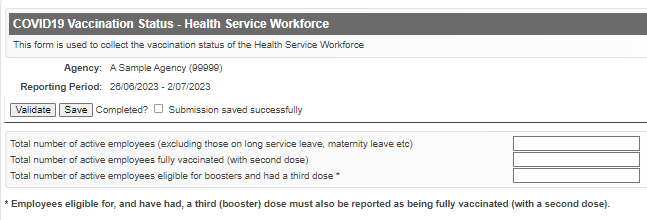 Further informationQuestions about definitions, inclusions or criteria relating to the reporting of COVID-19 Vaccination Status – Health Service Workforce, or inability to report by the due date, should be emailed to the Health Workforce team  <whwb@health.vic.gov.au>.Questions about accessing this data collection in HealthCollect should be emailed to the HDSS HelpDesk <hdss.helpdesk@health.vic.gov.au> .HRA: Hospital Research ActivitiesReported at Agency hierarchy level: AU (whole of health service)Reporting frequency: Annual Due Date: by 21 July 2023 to report 2022-23 financial yearReporting overviewData about number of research department staff and research activities, funded by the state, associated with, and occurring in, Victorian public hospitals in the prior financial year. Reported by public health services at the whole-of-health service (AU) level. Health services may choose to gather more information on research activities with which they are involved, however the data reported to this collection must be consistent with these specifications, as the data are reported to the Independent Hospital and Aged Care Pricing Authority (IHACPA).Report zero only when that is the correct value, or when the category is not applicable to your service for this reporting period.For the purposes of this data collection, the term ‘research’ refers to activities undertaken in a public health service where the primary objective is the advancement of knowledge that ultimately aims to improve consumer and patient health outcomes or health system performance. The activity must be undertaken in a structured and ethical way, be formally approved by a research governance or ethics body, and have potential for application outside the health service in which the activity is undertaken.For the purposes of this reporting, the definition of research relates to the public health service’s contribution to maintain research capability, excluding the costs of research activities that are funded from a source other than the state or provided in kind.It is intended that the data reported will capture those activities that are unique to hospital delivery and thus activities that set public health services apart in terms of costs.Data items and definitionsFull time equivalent research directorate staffDefinitionThe total number of full-time equivalent research directorate staff in the health service.A research directorate is a department that administratively supports and facilitates research through infrastructure and resources.Format		Number N[NNN{.N}]Valid range	0 to 9998.9
Minimum one character; maximum five characters, including an optional one decimal place.
Round to the nearest one decimal place (eg 18 FTE reported as 18, 18.47 FTE reported as 18.5)FTE calculation methodAverage the total FTE in the financial year by summing the FTE count at the end of each month and dividing the total by 12. Do not use the FTE count on 30 June, as that provides only a snapshot.Count FTE as a ratio of hours. While the number of hours equating with ‘full time’ may vary (eg 36 hours or 38 hours), the proportion of FTE is a consistent measure, so that a person working a three day week is considered to be 0.6 FTE, regardless of whether ‘full time’ is 36 or 38 hours per week.Total number of approved research projectsDefinitionThe total number of approved research projects being undertaken at the health service.Format 	Number N[NNN]Valid range	0 to 9998
Minimum one character, maximum four characters (eg report 15 approved research projects as 15.)Reporting guideApproved research projects are those that have been approved through a formal ethics and/or governance process, which must meet the standards of the National Health and Medical Research Council.Research projects that extend across financial years are to be counted within the financial year in which the project was approved by the research governance or ethics body.Research projects that involve multiple establishments are to be counted once at the major or primary establishment.Research projects that have multiple researchers are to be reported only by the establishment of the chief or primary author, being the project leader who takes the lead role in the conduct of the research project, and takes responsibility for the completion and lodgement of any required applications.Although approved research projects/activities are applied to health sector research, such studies or activities will have potential for application outside the health service in which they are undertaken.While this focuses reporting on the primary or major site, and does not reflect all sites involved in research activity, these IHACPA reporting requirements seek to prevent duplication while capturing data on the infrastructure supporting research. The IHACPA may expand the collection in future to capture multi-centre research activity.Total number of peer reviewed articles publishedDefinitionThe total number of articles authored within an establishment that are published in a peer reviewed publication.Format		Number N[NNN]Valid range	0 to 9998
Minimum one character; maximum four characters (eg report 15 published peer reviewed articles as 15).Reporting guideA peer reviewed publication is either a book or periodical in electronic or printed format for which the content is reviewed by equal or higher ranked people in the same field.The articles must be directly linked with a research project that has been through a formal approval process that includes an ethics committee or equivalent governance approval.The peer review process will be specific to the agency responsible for the ultimate publication. Articles must go through a new peer review process for each publication.Where there are multiple authors across multiple sites, the article should be reported by the health service of the chief or primary author, being the project leader who takes the lead role in the conduct of the research project, and has responsibility for completion and lodgment of any required applications.Articles should be counted within the financial year in which they were published, irrespective of when the research project was undertaken. Articles submitted for publication or accepted but not published or ‘in press’ or ‘pre-print’, but not yet published, are not counted until finalised and formally published.Non-journal articles which may not be reviewed by academic peers, such as clinical quality guidelines, community engagement practices, reports of lived experience/community research, are out of scope for this reporting and should not be included in this count.Hospital Research Activities form – sample view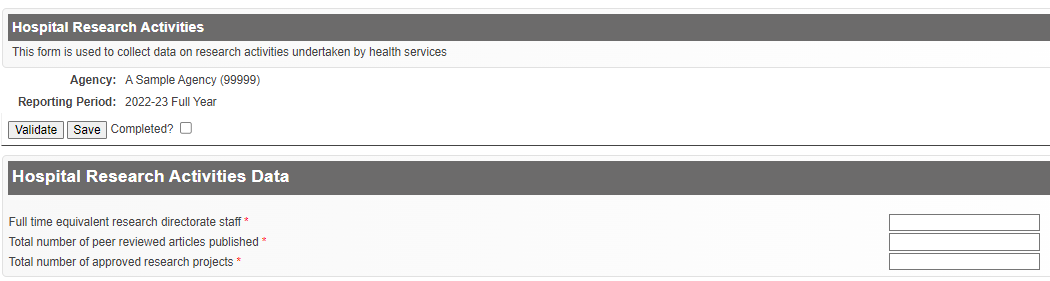 A valid value must be entered into each data field. Report zero only when that is the correct value, or when the category is not applicable to your service for this reporting period. When reporting is not completed by the due time, a reminder email will be sent to the email address of the person who most recently logged in to the webform. Further informationQuestions about the data items to be reported, or notification of inability to report by the due date, should be emailed to the HDSS HelpDesk <hdss.helpdesk@health.vic.gov.au>.Nursing and Midwifery Workforce Data CollectionReported at Agency hierarchy level: AU (whole of health service)Reporting frequency: Monthly Due Date: 21st day of the next monthReporting overviewReported at whole-of-health-service level (ie not at campus level) by participating public health services, including maternity and newborn services, and non-maternity and newborn services, this data collection enables the department to monitor workforce vacancies and other workforce pressures to determine where there are significant vacancy levels, compare other workforce indicators across like services and inform workforce priority actions inclusive of the COVID-19 workforce surge response. Reporting guidelinesData for each calendar month are due by 11.59pm on the 21st day of the following month. If the 21st day is a non-business day, reporting must be completed by 11.59pm on the next business day. When reporting is not completed by the due date, autogenerated reminder emails are sent to the person who most recently opened the webform.Exclude from reporting:Nurse and Midwife Pool 	Permanent part-time/full-time nursing or midwifery staff allocated on a 
	shift-by-shift basis across different wards by a central staffing allocations 
	department.Generic roles	Generic multi-disciplinary roles able to be filled by nurses or allied health 
	professionals, for example some care coordination, case management 
	and chronic disease services.Workforce categoriesTwo workforce categories appear on the form:All services (excluding maternity and newborn services)Maternity and newborn services.Data items reporting FTEFor each of the two workforce categories, two data items report FTE on the last date of the month being reported:Total Approved FTE	The total approved nursing and midwifery FTE that can be recruited toCurrent FTE	Total nursing and midwifery contracted FTE.Vacant FTE is derived on the form: Total Approved FTE minus Current FTEData items reporting HoursFor each of the two workforce categories, four data items report the number of hours during the full calendar month:*Personal leave hours	Total nursing and midwifery personal leave hours (paid and unpaid 
	inclusive of standard personal leave and COVID related leave) across 
	the health serviceAgency hours	Total nursing and midwifery agency hours used*Overtime hours	Total nursing and midwifery paid overtime hours*Basic hours	Total nursing and midwifery ordinary hours worked* Include hours for all contracted staff including permanent and temporary contracted employees when reporting Personal leave hours, Overtime hours and Basic hours (but not Agency hours).High risk areasHigh risk areas are clinical streams with more than 10% FTE nursing and midwifery workforce deficit.These clinical streams can be in acute, subacute, ambulatory (inclusive of outpatients/specialist clinics and day procedure units), community, mental health, COVID vaccination/testing, aged care residential (inclusive of general and aged person mental health), administration and education units.There are separate lists of clinical streams for the two workforce categories on the webform: check the box of each clinical stream with a deficit of more than 10% FTE. If a clinical stream is not listed, tick the Other box to open a Comments text field and enter other clinical streams.The High risk areas listed are:For All Services (excluding maternity and newborn services):Administration, Aged care residential, Ambulatory care, Community, Coronary care/Cardiac Unit, COVID testing, COVID vaccination, Dialysis, Education, Emergency Department, High dependency, Hospital in the Home, Intensive care, Medical, Mental Health, Oncology, Operating Theatres, Outpatients/ Specialist clinics, Paediatrics, Palliative Care, Radiology, Rehabilitation/ Geriatric Evaluation and Management, Surgical, Transitional care, Urgent Care, OtherFor Maternity and Newborn Services:Antenatal, Birthing suite, Neonatal intensive care, Postnatal, Special care nursery, Other, including midwifery assessment units, administration and education units.Entering data on the webformA red asterisk (*) indicates data items that are mandatory to report: for these, a value must be entered. Enter zero (0) only when that is correct: do not enter zero (0) as a dummy or default value.An image of the Nursing and Midwifery Workforce data collection form is shown below:Nursing and Midwifery Workforce data collection form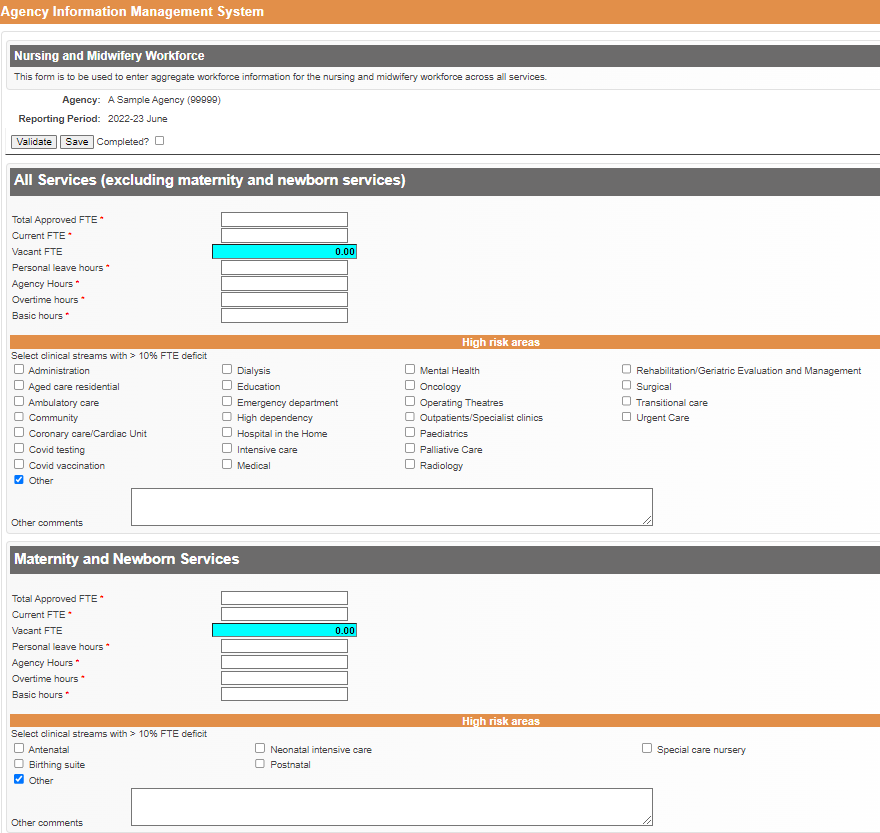 Further informationQuestions about the data items to be reported, or notification of inability to report by the due date, should be emailed to the Nursing and Midwifery Workforce team at nmw@health.vic.gov.au .Questions about accessing this data collection in HealthCollect should be emailed to the HDSS HelpDesk <hdss.helpdesk@health.vic.gov.au> .QIPSRACS: National Quality IndicatorsReported at Agency hierarchy level: ACS (aged care service)Reporting frequency: QuarterlyDue Date: 17th day after end of reporting periodReporting guidelinesIn 2023-24 Victorian public sector residential aged care services (PSRACS) will continue to report data consistent with the Commonwealth’s National Aged Care Mandatory Quality Indicator program introduced from 1 July 2021, and expanded during 2022-23, in which all Commonwealth funded residential aged care services are required to participate. The Commonwealth Manual provides relevant definitions. The Commonwealth’s reporting requirements are reflected in the QIPSRACS form, including data validations within the data entry form.  Details of the National Aged Care Quality Indicator Program are at National Aged Care Mandatory Quality Indicator Program | Australian Government Department of Health  <https://www.health.gov.au/initiatives-and-programs/national-aged-care-mandatory-quality-indicator-program-qi-program>Consistent with prior years, Victorian PSRACS need only submit quality indicators via the HealthCollect portal. The department will continue to forward the necessary indicators to the Commonwealth, and return to agencies reports of the data submitted via the QIPSRACS webform.Further informationQuestions about the QIPSRACS data collection or the National Aged Care Mandatory Quality Indicator program should be emailed to the PSRACS Operations and Performance team <quality.indicators@health.vic.gov.au>Questions about accessing this data collection in HealthCollect should be emailed to the HDSS HelpDesk <hdss.helpdesk@health.vic.gov.au> .S5_115 AN-ACC: Aged Persons Mental Health Residential Aged Care ServicesS5_129 AN-ACC: Residential Aged CareReported at Agency hierarchy level: ACS (aged care service)Reporting frequency: MonthlyDue Date: 21st day after end of reporting periodReporting guidelinesPublic Sector Residential Aged Care Services (PSRACS) are operated by agencies including health services and multi-purpose services, in metropolitan, regional and small rural communities.In 2023-24 the Department of Health will continue to provide top-up funding to designated PSRACS to support the viability of small rural residential aged care services, services supporting residents with specialised care needs, and additional costs incurred for the public sector workforce. This includes continuation of the unit priced funding approach for high-care and low-care beds in designated services. The Policy and funding guidelines specify that, as a condition of this funding, health services or other PSRACS providers report on service provision in residential aged care by the due date. Agencies can continue to use the Services Australia Payment Advice as the data source to complete this reporting, by entering the data into the S5 form appropriate for their agency:S5_129 AN-ACC: Residential Aged Care (includes Multi-purpose services) or S5_115 AN-ACC: Aged Persons Mental Health Residential Aged Care Services.Both forms report the number of residents and resident days per month for a range of place categories, and reflect reporting requirements under the new Australian National Aged Care Classification (AN-ACC) funding model, introduced by the Commonwealth from 1 October 2022 to replace the Aged Care Funding Instrument (ACFI), in response to recommendations from the Royal Commission into Aged Care. Data items to meet Victorian reporting needs include demographic data items on both S5 forms, and from 1 July 2023, data items have been included in the S5 forms to enable PSRACS to report any additional unfunded residential places being operated. There is no change to reporting of multi-purpose service data.Completed forms together with documentation supporting the data submitted must be retained by the health services and made available for auditing purposes when requested by department officers.Further informationFor assistance with entering PSRACS data into HealthCollect or enquiries about reported data items or inability to meet due date for reporting, email Shammi Van Heer <shammi.van-heer@health.vic.gov.au>. Questions about accessing this data collection in HealthCollect should be emailed to the HDSS HelpDesk <hdss.helpdesk@health.vic.gov.au> .A2: Specialised Services IndicatorsReported at Agency hierarchy level: CA (campus)Reporting frequency: Annual surveyDue Date: 14 July 2023 for reporting June 2022 survey resultReporting guidelinesThe department requires each public health service campus to report the specialised services operating at that campus as at June of each year. This information is required for interjurisdictional reporting.Data submitted in June of the previous year are pre-loaded on to the form and must be reviewed and updated as required, and the form submitted. Change the entry where any specialised services operating at the hospital have changed since the previous year: to make changes, check the box to report a new specialised service, or uncheck the box to indicate a service previously provided is no longer operating at this campus. Check the ‘Completed’ box to submit the data.Specialised services listed on the A2 webform:Obstetric/Maternity ServicesA specialised facility dedicated to the care of obstetric/maternity patients.Specialist Paediatric ServicesA specialised facility dedicated to the care of children aged 14 or less.Psychiatric Unit/Ward A specialised unit/ward dedicated to the treatment and care of admitted patients with psychiatric, mental, or behavioural disorders.Intensive Care Unit (Level 3)A specialised facility dedicated to the care of paediatric and adult patients requiring intensive care and sophisticated technological support services.Hospice Care Unit A facility dedicated to the provision of palliative care to terminally ill patients.Nursing Home Care Unit A facility dedicated to the provision of nursing home care.Geriatric Assessment UnitFacilities dedicated to the Commonwealth-approved assessment of the level of dependency of (usually) aged individuals either for purposes of initial admission to a long-stay institution or for purposes of reassessment of dependency levels of existing long-stay institution residents.Domiciliary Care ServicesA facility/service dedicated to the provision of nursing or other professional paramedical care or treatment and non-qualified domestic assistance to patients in their own homes or in residential institutions not part of the establishment.Alcohol and Drug UnitA facility/service dedicated to the treatment of alcohol and drug dependence.Acute Spinal Cord Injury UnitA specialised facility dedicated to the initial treatment and subsequent ongoing management and rehabilitation of patients with acute spinal cord injury, largely conforming to Australian Health Minister's Advisory Council guidelines for service provision.Coronary Care UnitA specialised facility dedicated to acute care services for patients with cardiac diseases.Cardiac Surgery UnitA specialised facility dedicated to operative and peri-operative care of patients with cardiac disease. Acute Renal Dialysis UnitA specialised facility dedicated to dialysis of renal failure patients requiring acute care.Maintenance Renal Dialysis Centre/UnitA specialised facility dedicated to maintenance dialysis of renal failure patients. It may be a separate facility (possibly located on hospital grounds) or known as a satellite centre or a hospital-based facility but is not a facility solely providing training services.Burns Unit (Level 3)A specialised facility dedicated to the initial treatment and subsequent rehabilitation of the severely injured burns patient (usually >10 per cent of patients body surface affected).Major Plastic/Reconstructive Surgery UnitA specialised facility dedicated to general purpose plastic and specialised reconstructive surgery, including maxillofacial, microsurgery and hand surgery.Oncology (Cancer Treatment) UnitA specialised facility dedicated to multidisciplinary investigation, management, rehabilitation and support services for cancer patients. Treatment services include surgery, chemotherapy and radiation.Neonatal Intensive Care Unit (Level 3)A specialised facility dedicated to the care of neonates requiring care and sophisticated technological support. Patients usually require intensive cardiorespiratory monitoring, sustained assistance ventilation, long-term oxygen administration and parenteral nutrition.In-vitro Fertilisation UnitA specialised facility dedicated to the investigation of infertility provision of in-vitro fertilisation services.Comprehensive Epilepsy CentreA specialised facility dedicated to seizure characterisation, evaluation of therapeutic regimes, pre-surgical evaluation and epilepsy surgery for patients with refractory epilepsy.Transplantation UnitsA specialised facility dedicated to organ retrieval, transplantation and ongoing care of the transplant recipient:bone marrowrenalheart, including heart-lungliverpancreasClinic Genetics UnitA specialised facility dedicated to diagnostic and counselling services for clients who are affected by, at risk of or anxious about genetic disorders.Sleep CentreA specialised facility linked to a sleep laboratory dedicated to the investigation and management of sleep disorders.Neurosurgical UnitA specialised facility dedicated to the surgical treatment of neurological conditions.Infectious Diseases UnitA specialised facility dedicated to the treatment of infectious diseases.AIDS UnitA specialised facility dedicated to the treatment of HIV/AIDS patients.Diabetes UnitA specialised facility dedicated to the treatment of diabetics.Rehabilitation UnitDedicated units within recognised hospitals that provide post-acute rehabilitation and are designed as such by the State health authorities.Clinical Pharmacology or Toxicology ServiceA specialised facility dedicated to the provision of clinical pharmacology or toxicology service.Further informationQuestions about accessing this data collection in HealthCollect, or notification of inability to report by the due date, should be emailed to the HDSS HelpDesk <hdss.helpdesk@health.vic.gov.au> .A3: Public Hospital BedsReported at Agency hierarchy level: CA (campus)Reporting frequency: MonthlyDue Date: 12th day after the end of the reporting periodReporting guidelinesThe number of available (staffed) beds in selected bed categories at the campus as at 11.59pm on the last Wednesday of each month, or the next working day if the last Wednesday is a public holiday or the agency is closed that day. Reported by public health services and hospitals, the data are used by the department for planning purposes and to support interjurisdictional reporting. An available bed is a suitably located and equipped bed, chair, trolley or cot where the necessary financial and human resources are provided for admitted patient care.Available beds = Occupied beds + Unoccupied but staffed beds Include both occupied and unoccupied beds designated for acute medical and surgical services, acute mental health care, mental health secure extended care, sub-acute care including rehabilitation and palliative care, day surgery unit beds, dialysis, chemotherapy and dental chairs for admitted patients. Exclude beds in wards that are closed or not staffed for any reason. Report beds on the A3 form of the physical campus where the beds are located. For multi-campus hospitals, report beds consistent with the reporting of admitted patient activity to the VAED. Any multi-campus hospital not reporting on this basis should immediately contact the HDSS HelpDesk <hdss.helpdesk@health.vic.gov.au> . No adjustment should be made for contracted services (that is, a purchasing hospital should not add beds purchased from a contracted hospital, nor should a contracted hospital delete beds contracted to a purchasing hospital).In Acute services (excluding mental health) – same day beds, report the maximum number of beds/chairs staffed and available on the reference day. Include same day beds that may not operate on the specified reference day (last Wednesday of the month) but routinely operate on a defined/regular schedule during the reference month.Total beds is calculated from the data entered in the six Bed categories for the current month. 
Total beds Previous Period is pre-populated from the Total beds reported on the previous month’s form.A Validation message appears when Total beds vary by +/- 7.5% from the previous month’s figure. This tolerance is increased to +/-15% of total beds during December and January. Example of validation error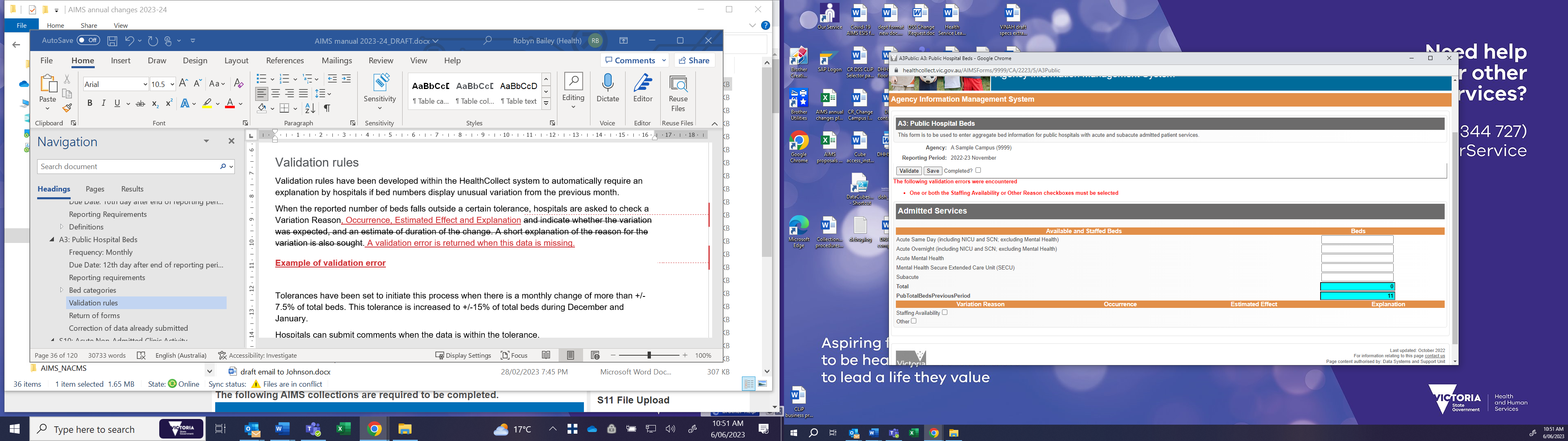 Variation ReasonsAccount for variance in Total beds by checking one or both of the Variation Reason boxes – Staffing Availability or Other. When checked, these open other check boxes to indicate whether the variation Occurrence is Planned/Seasonal or Unplanned, and for each of those, whether the Estimated Effect is Short term or Long term. An Explanation box is provided to enter free text comments to explain the reason for the bed variation from the previous month, including if the available beds on the reference day are not representative of the bed availability during the month, for example, variation due to staffing availability or service restructuring. Variation reasons and comments can also be submitted in an Explanation box when the data is within the tolerance: check one of the Variation Reason boxes to open the Explanation box.At the end of the financial year, the department may require a sign-off by health service CEOs of annual data and advice of reasons for variations. A3 webform image showing Variation Reason check boxes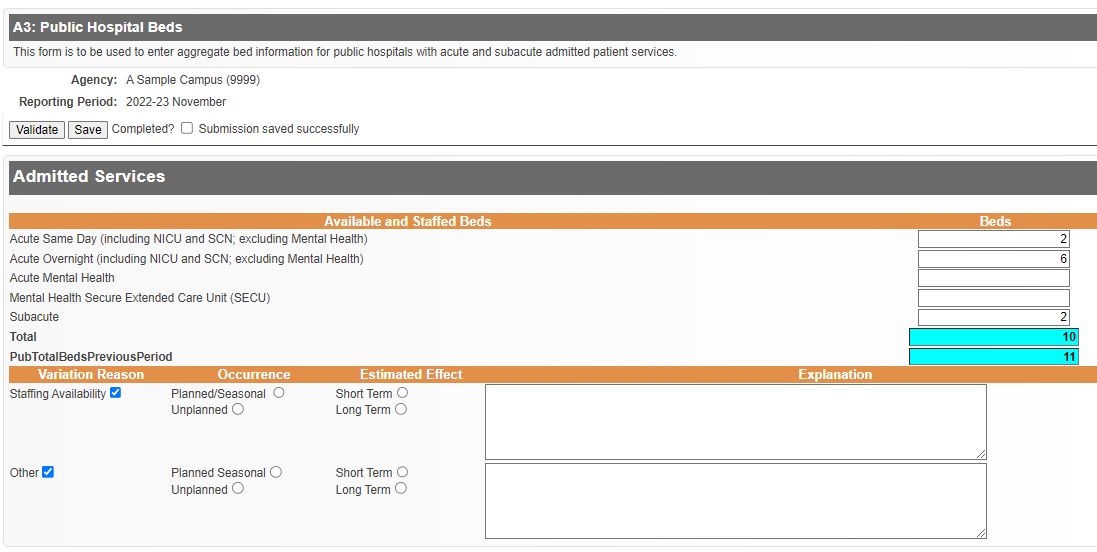 Bed categoriesReport the number of Available and Staffed Beds for each of six mutually exclusive categories:Acute Same Day (including NICU and SCN; excluding Mental Health)Beds or chairs immediately available for the specific intent of accommodating acute admitted day only care or treatment – includes day surgery unit beds, same day dialysis, chemotherapy and dental chairs for admitted patients, including chairs located in satellite or community settings for which VAED activity is reported for this campus.In day surgery units, such as endoscopy suites, patients may remain on the same trolley throughout their stay. The trolley is moved between where they are accommodated to the procedure room, onto the recovery room and back to where they are accommodated. In these cases, only count the number of ward spaces available to accommodate patients, do not count spaces in the procedure or recovery rooms.Exclude beds or chairs designated for same-day non-admitted patient care, discharge lounges, medi-hotel beds, hospital in the home (HITH), rehabilitation in the home (RITH), residential nursing home, hostel and other non-acute residential beds.Acute Overnight (including NICU and SCN; excluding Mental Health)Beds immediately available for acute medical and surgical admitted patient services, located in a suitable place for care, and available to accommodate overnight stay patients. Beds that can accommodate both same day and overnight patients should be reported as Acute services—overnight. For example, nocturnal dialysis; registered short stay unit beds; emergency medical units; mental health, alcohol and other drugs hubs.Exclude surgical tables, recovery trolleys, delivery beds, emergency trolleys/stretchers/beds, cots for normal (unqualified) neonates, discharge lounges, medi-hotel beds, hospital in the home (HITH), rehabilitation in the home (RITH), residential nursing home, hostel and other non-acute residential beds.Note: Delivery beds are excluded because patients are not accommodated in delivery beds, rather they are accommodated in maternity wards. However, if in a birthing suite patients are admitted, deliver and are discharged from the same bed, such beds should be included.Acute Mental HealthBeds in designated acute admission units dedicated to the treatment and care of admitted patients with psychiatric, mental or behavioural disorders funded by the Mental Health Program. Include Psychiatric Assessment and Planning Unit (PAPU-ED) beds.Exclude community based and residential mental health beds, residential nursing home, hostel and other non-acute residential beds. Mental Health Secure Extended Care Unit (SECU)Beds in designated secure extended care units dedicated to the provision of secure in-patient treatment and care for people with severe symptomatology and associated behavioural disturbance who require an extended period of sustained treatment and rehabilitation in a contained environment.Subacute (excluding specialised palliative care)Beds dedicated to providing subacute services, including rehabilitation, geriatric evaluation and management, geriatric respite and maintenance care. Include on-site beds only. Exclude subacute specialised palliative care beds, hospital in the home (HITH), rehabilitation in the home (RITH), transition care beds, Transition Support Unit (TSU) beds, off-site maintenance care beds, residential nursing home, hostel and other non-acute residential beds. Subacute beds (specialised palliative care)Overnight beds dedicated for providing inpatient palliative care. Exclude admitted palliative care at home, same day beds, and other subacute beds.Correction of A3 data submitted previouslyA3 forms must be submitted sequentially, for example January must be submitted after December. To amend data on an A3 form for a previous month, all prior forms must be opened in sequence, beginning with the most recenty submitted data, as follows: 1.	Open the latest A3 form submitted and untick the Completed box to unlock the form. 2.	Work backwards opening each month’s A3 form in order and untick the Completed box on each form until you open the month requiring amendment. 3.	Amend data as required and when finished, click the Validate button to check the data on that form meets business rules. 4.	Check the Completed box to submit the updated data on that month’s A3 form. 5.	Re-open each subsequent month’s A3 form again, and re-check the Completed box on each form.Further informationQuestions about accessing this data collection in HealthCollect, or notification of inability to report by the due date, should be emailed to the HDSS HelpDesk <hdss.helpdesk@health.vic.gov.au> .DCOR: Daily Capacity and Occupancy RegisterReported at Agency hierarchy level: CA (campus)Reporting frequency: Daily Due Date: 1pm following business day (if submitted daily) or
by 1pm Monday for prior week’s data (Monday to Sunday)Reporting overviewThe Daily Capacity and Occupancy Register (DCOR) provides the department with regular and timely insight into hospital capacity. For each date, data are reported on:Total physical capacity: Total physical beds/spaces (operational or not)Current operational capacity: Staffed beds/spaces generally available for use (occupied or not)Current occupancy (as at 11.59pm on the date being reported):Total occupied beds/spacesBeds occupied by confirmed COVID-19 patientsStaff capacity: Staff capacity impacted by COVID-19for the listed bed/space/at home Categories.The DCOR is reported for each campus. Health services unable to report staff capacity by campus must notify the HDSS helpdesk <hdss.helpdesk@health.vic.gov.au> . In these circumstances, report staff capacity (only) for the whole health service on the DCOR form for the main campus; report zero in the staff capacity fields (only) on the DCOR form for all other campuses.Report DCOR data for each day of the preceding week (Monday to Sunday) by 1pm the following Monday (or next business day). Data can be reported for each day by 1pm the following business day, at the health service’s discretion. When reporting is not completed by 1pm on Monday for the preceding week, an automated overdue email is sent to the person who most recently opened the webform. This email lists any day in the preceding 14 day period for which the DCOR data has not been reported. It does not report any prior non-compliance.The DCOR webform is accessible for prior dates only. Future dates are not available. Report a value in each data field. When forms are completed in date sequence, data reported in the previous day’s form pre-populate the next day’s form, except when a form is re-opened after data submission. Review and update pre-populated data before submitting for each date. Operational capacity differs from ‘funded places’ and must be updated for each day to reflect changes in staffing and/or equipment capacity as they occur.Report zero (0) for bed categories not relevant to the campus, and only when that is accurate: do not report zero (0) as a dummy or default value.Definitions used in DCOR reporting are provided below: note that some differ from definitions used for other reporting. Apply the definitions relevant to the DCOR when completing this reporting.DCOR form layoutThe DCOR form is comprised of six columns: one column lists bed/space/at home care Categories, and five columns provide spaces in which to enter data on the bed/space capacity, occupancy and staff capacity for the bed/space/at home Category rows. A sample DCOR form layout is shown below, along with definitions and reporting guidance for the bed/space/at home care Categories, and the five capacity and occupancy measures (columns).COVID19 Daily Capacity and Occupancy Register sample form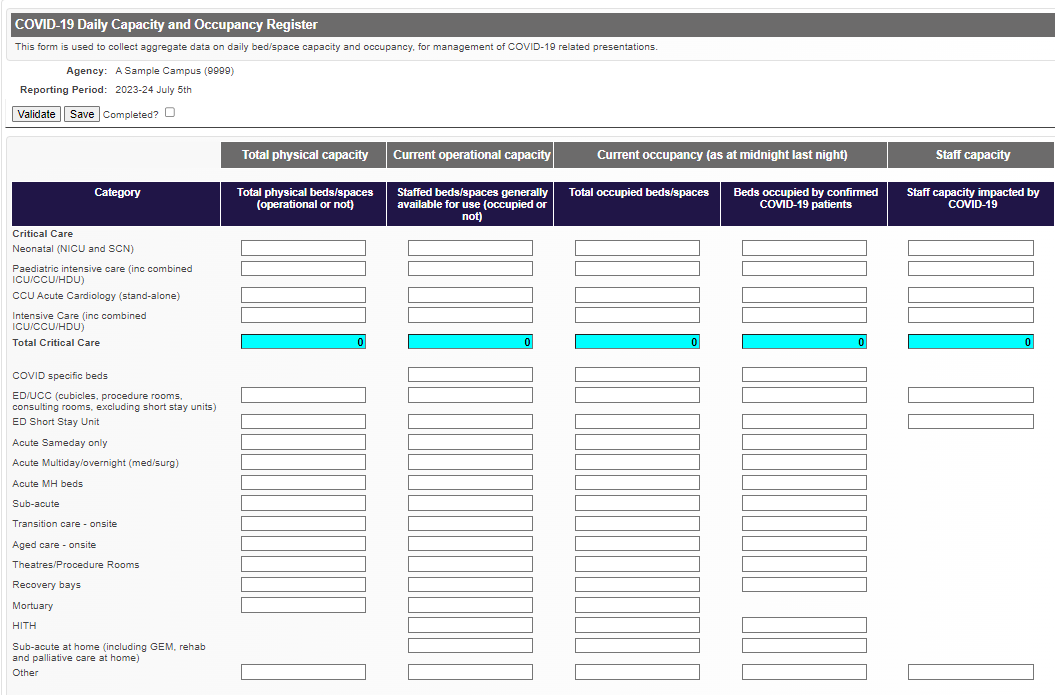 Definitions Category of bed/space/at home careThe column titled ‘Category’ lists a number of types of bed/space/at home care. For each of these, report the data for the reporting day in the spaces provided in relevant columns.The following definitions of these bed/space/at home care categories align with the reporting rules of the Victorian Admitted Episodes Dataset (VAED, or the Victorian Emergency Minimum Dataset (VEMD) unless otherwise stated, or not defined. Critical Care sectionReport data for each column for each of the four Critical Care category rows, as relevant for this campus:Neonatal (NICU and SCN)Designated ward or wards specially staffed and equipped to provide observation, care and treatment to newborns with actual or potential life-threatening illnesses, injuries or complications, from which recovery is possible. May be a facility approved by the Commonwealth Minister for the purpose of provision of neonatal intensive care (NICU) and/or a designated special care nursery (SCN).An approved NICU must be capable of providing complex, multisystem life support for an indefinite period. It must be capable of providing mechanical ventilation and invasive cardiovascular monitoring, or care of a similar nature.Paediatric intensive care (including combined ICU/CCU/HDU)Royal Children’s Hospital and Monash Medical Centre Clayton only: other campuses, report 0.A designated ward specially staffed and equipped to provide observation, care and treatment to infants and children less than 16 years of age, with actual or potential life-threatening illnesses, injuries or complications, from which recovery is possible.Must be capable of providing complex, multisystem life support for an indefinite period; be a tertiary referral centre for children needing intensive care; and have extensive backup laboratory and clinical service facilities to support this tertiary role. Must be capable of providing mechanical ventilation, extracorporeal renal support services and invasive cardiovascular monitoring for an indefinite period.CCU Acute Cardiology (stand-alone) A designated ward specifically staffed and equipped to provide observation, care and treatment to patients with acute cardiac problems, such as acute myocardial infarction and unstable angina, and who may have undergone interventional procedures from which recovery is possible.The CCU provides special facilities and utilises the expertise and skills of medical, nursing and other staff trained and experienced in the management of these conditions.Excludes: Combined ICU/CCU beds/units: report as Intensive Care.Intensive Care (including combined ICU/CCU/HDU)Report only if this campus is approved to report ICU activity to the VAED (including new approvals granted during the pandemic).A designated ward specially staffed and equipped to provide observation, care and treatment to patients with actual or potentially life-threatening illnesses, injuries or complications, from which recovery is possible.The ICU provides special expertise and facilities for the support of vital functions and utilises the skills of medical, nursing and other staff trained and experienced in the management of these problems.Must be capable of providing basic multisystem life support including (at least) mechanical ventilation and simple invasive cardiovascular monitoring.Includes:High dependency unit-type (HDU) within an ICU, administratively and/or physicallyCoronary care unit (CCU) within an ICU, administratively and/or physically.Excludes:Paediatric intensive careNeonatal intensive care and Special Care NurseriesCoronary Care Units (standalone)Intensive Nursing UnitsStepdown Units.Total Critical Care (calculated)The total of values entered in the four Critical Care categories is calculated in the webform, and displayed in the Total Critical Care row (aqua coloured highlighting) for each Capacity and Occupancy column.Bed/space/at home care CategoriesCOVID specific bedsReport only if this campus provided COVID specific beds on the reported date.COVID specific beds are general ward beds (not critical care beds or Short Stay beds) allocated by the hospital specifically as available to accommodate a COVID positive patient, a high risk suspected COVID positive patient or a patient from hotel quarantine. While each hospital has agreed to provide a maximum number of beds, the number of available COVID specific beds is scalable and may flex up and down according to anticipated and actual demand. Report as a COVID specific bed only on a day when the bed was allocated and available solely for this purpose. COVID specific beds are not additional beds, therefore bed numbers in other categories will need to be adjusted each time the allocated number of COVID specific beds is updated.ED (Emergency Department)/UCC (Urgent Care Centre) (cubicles, procedure rooms, consulting rooms, excluding short stay units)Report only if this campus is a public hospital reporting to the VEMD.A dedicated area in a hospital organised and administered to provide emergency care (including reception, triage, initial assessment and management) to people who perceive the need for, or are in need of, acute or urgent care. In an emergency department, possible beds and spaces may include all points of care including resuscitation bays, cubicles (trolley and chair), consulting rooms (general, specific/restricted use) treatment/procedure rooms and behavioural assessment rooms.Excludes: Emergency Department Short Stay UnitsED (Emergency Department) Short Stay UnitReport only if this campus is approved to report activity under this category to the VAED.An Emergency Department (ED) Short Stay Unit (SSU) is a designated unit that is specifically staffed and equipped to provide observation, care and treatment for emergency patients who have an expected length of stay between 4 and 24 hours. The facility may be adjacent to, within, or remote from the Emergency Department.Acute Sameday onlyDesignated same day units designed for day-stay patients, including day procedures, chemotherapy and renal dialysis.Excludes: Recovery baysHITHAcute multiday/overnight (med/surg)Accommodation intended for acute overnight patients.Excludes:Critical care wards: report under appropriate critical care unit typeED Short stayAcute mental health HITHAcute Mental Health (MH) bedsAccommodation intended for acute overnight mental health patients.Excludes:Accommodation intended for same day acute mental health patients: report as Acute same day onlySecure extended care beds: report as ‘Other’Sub-acute (on-site)Report only if this campus is approved to report Care Types 6, P, 9 or 8 to the VAED and the patient is accommodated on the hospital premises on the reported day.Sub-acute beds/spaces onsite at the hospital include those usually used for treating patients in the following care types:RehabilitationPaediatric RehabilitationGeriatric Evaluation and Management (GEM)Palliative CareExcludes: any of these Care types provided in the home or off-site as ‘Sub-acute at home’ care: report as ‘Sub-acute at home’Transition care – onsite (acute facilities only)Transition care is a jointly funded program between the Victorian Department of Health and the Commonwealth Department of Health and Aged Care.Includes: Transition care beds located within acute hospital facilities Excludes: home-based transition care, transition care beds in sub-acute or non-acute facilitiesa patient receiving services under the Transition care program outside the hospital, who receives admitted type treatment/care off-site under HITH or Sub-acute at home that meets a Criterion for admission and criteria for DCOR reporting on the day: report in HITH or Sub-acute at home, as relevant.Aged care – onsiteResidential Aged Care places within an approved Commonwealth aged care facility that is located within the hospital campus.Excludes:Off-site residential aged care beds/facilities managed by the hospitalBeds/spaces on-site designated for the provision of Geriatric Evaluation and Management (GEM) or inpatient Rehabilitation: report as Sub-acute (on-site)a resident of an off-site aged care service who receives admitted type treatment/care under a HITH or Sub-acute at home service that meets a Criterion for admission and criteria for DCOR reporting on the day: report in HITH or Sub-acute at home, as relevantTheatres/Procedure RoomsOperating theatres or procedure rooms, including cardiac catheter laboratories and endoscopy suites. Excludes: Consulting roomsOther areas where minor procedures may take place.As a guide, include theatres or procedure rooms used to perform procedures in scope for reporting Procedure Start Date/Time to the VAED. Refer to the VAED manual < https://www.health.vic.gov.au/publications/victorian-admitted-episodes-dataset-vaed-manual-2023-2024>, Section 3, Procedure Start Date/Time.Recovery baysRooms or spaces where patients are located temporarily following surgery.MortuaryA refrigerated storage facility used for the storage of bodies, maintained at between 1 and 5 degress Celsius, including rack spaces and trolleys that may fit into such a space. May be one or more rooms or a building. Excludes: Spaces in body viewing areas, body preparation areas and autopsy units.Not reported for Mortuary spaces:Beds occupied by confirmed COVID-19 patients orStaff capacity impacted by COVID-19HITH (Hospital in the Home)Report only admitted patients, ie patients who:meet a Criterion for admission and received admitted type treatment/care* in HITH on the reported day and whose admitted episode is reported to the VAED with:Accommodation Types:
4 HITH or 
R Off-site: care delivered in an off-site facility which is not the patient’s usual residence and Care Type 4 Other (Acute) Care.Exclude from the day’s count any HITH patient who, on that day:did not receive admitted type HITH treatment/care, or was accommodated on the hospital premises in another bed category.HITH for the purposes of DCOR reporting is defined as set out in Section 2 of the VAED manual: Provision of care to hospital admitted patients in their place of residence as a substitute for traditional hospital accommodation. Place of residence may be permanent or temporary, and includes residential facilities such as nursing homes, hostels or other forms of supported accommodation. HITH might combine hospital and home-based care or replace hospital care completely. Medi-hotels are excluded. The use of HITH is voluntary for the patient. Report only when acute admitted type treatment/care is provided: the patient was visited (may include video conferencing but not teleconferencing) in their home (or other residential service not providing admitted care), or a substitute location, by HITH staff providing admitted services to the patient on the reported day. Acute care for this purpose is defined as set out in Section 2 of the VAED manual.Subacute at home (including GEM, rehab and palliative care at home)Report only if this campus is approved to report Rehabilitation, Paediatric Rehabilitation, GEM or Palliative care Care Type to the VAED.Report only admitted patients, ie patients who:meet a Criterion for admission and received admitted type treatment/care in that setting on the reported day andwhose admitted episode is reported to the VAED with:Accommodation Types 
4 HITH or 
R Off-site: care delivered in an off-site facility which is not the patient’s usual residence and Care Type:
6 Designated Rehabilitation Program/Unitor
P Designated Paediatric Rehabilitation Program/Unit or
8 Palliative Care Program or 
9 Geriatric Evaluation and Management (GEM) Program.Exclude from the day’s count any Subacute at home patient who, on that day:did not receive admitted type Sub-acute at home treatment/care, or was accommodated on the hospital premises in another bed category.Sub-acute at home is care delivered in the patient’s place of residence, as a substitute for sub-acute admitted care in traditional hospital accommodation (on-site). Place of residence may be permanent or temporary, and includes residential facilities such as nursing homes, hostels or other forms of supported accommodation. Sub-acute at home might combine hospital and home-based care or replace hospital care completely. Medi-hotels are excluded. The use of Sub-acute at home is voluntary for the patient. Report only when sub-acute admitted type treatment/care is provided: the patient was visited (may include video conferencing but not teleconferencing) in their home (or other residential service not providing admitted care), or a substitute location, by sub-acute at home staff providing admitted services to the patient on the reported day. Sub-acute care for this purpose is defined as set out in Section 2 of the VAED manual.OtherFor Total physical capacity: Any other type of bed/space not listed above, excluding HITH and Sub-acute at home.For Current operational capacity and both Current occupancy columns:Any other type of bed/space not listed aboveFor Staff capacity:the sum of staff in the following bed/space/at home categories only:COVID specific bedsAcute Sameday onlyAcute Multiday/overnight (med/surg)Acute MH bedsSub-acute (on-site)Transition care – onsiteAged care – onsiteTheatres/Procedure RoomsRecovery baysHITHSub-acute at homeOtherDo not report for MortuaryTotal physical capacity: 
Total physical beds/spaces (operational or not)Physical beds/spacesThe number of physical beds, day-treatment chairs including dialysis or day-oncology chairs, or treatment spaces, that can/could accommodate patients requiring a physical bed or trolley, regardless of whether that bed/space is currently operational or staffed. The number of spaces that could be used to accommodate a bed or trolley. For example, a space that could house three beds should be counted as 3. This definition of ‘bed’ differs from that generally used for average available bed reporting to AIMS. Total physical capacity: 
Total physical beds/spaces (operational or not)Beds/spaces currently in use plus non-operational, unstaffed, unfunded, and decommissioned stock.For Mortuary: report the maximum number of Mortuary spaces, as defined above.Not reported for:COVID specific beds orHITH orSub-acute at home.Current operational capacity: 
Staffed beds/spaces generally available for use (occupied or not)Beds/treatment spaces currently staffed and equipped to accommodate patients, whether currently occupied or not. This differs from ‘funded places’ as reported elsewhere. Operational capacity must be reported accurately for each reported day, reflecting changes to staffing and/or equipment capacity, as they occur. COVID-specific beds: report only beds staffed and equipped as operational COVID specific beds, available to accommodate a COVID positive patient, a high risk suspected COVID positive patient, or a patient from hotel quarantine, whether occupied or not. Do not report beds that are available for and/or in use for other purposes as these are not COVID specific beds. Mortuary: permanent mortuary spaces available for use (operational) on the reported date.HITH and Sub-acute at home: report the number patients for whom the campus has operational capacity to provide admitted type treatment/care in the HITH or Sub-acute at home setting, on the day being reported.Current occupancy (as at midnight last night):The beds/spaces occupied at midnight (ie 11.59 pm) on the reported day, by bed/space/at home Category.Total occupied beds/spacesBeds/spaces in which a patient was accommodated for treatment/care at the end of the reported day.Include: deceased patients occupying a bed at midnight pending transfer to the mortuary.COVID-specific beds: the number of COVID specific beds occupied by a COVID positive patient, a high risk suspected COVID positive patient, or a patient from hotel quarantine at midnight on the reported day. Campuses with no COVID specific beds: report zero (0).Mortuary: the number of deceased persons in a mortuary space (as defined above) at midnight on the reported day (all causes of death).HITH and Sub-acute at home:HITH or Sub-acute at home patients, including confirmed COVID-19 patients, who, on the reported day, met the criteria for DCOR reporting, as defined under HITH and Sub-acute bed categories aboveBeds occupied by confirmed COVID-19 patientsBeds/spaces occupied for treatment/care, as at midnight on the day being reported, by a patient who is confirmed COVID-19, ie has received a positive SARS-CoV-2 pathology test and in whom the virus has not yet resolved. Exclude:patients/residents under quarantine for suspected SARS-CoV-2 infection and/or awaiting a test result orpatients/residents previously infected with SARS-CoV-2 who have since received negative pathology test results orCOVID-specific beds: report COVID specific beds occupied by a COVID positive patient as at midnight on the reported day. Campuses with no COVID specific beds: report zero (0).Mortuary: not reported.HITH and Sub-acute at home:confirmed COVID-19 patients in HITH or Sub-acute at home, who, on the day being reported, met the criteria for DCOR reporting, as defined under HITH and Sub-acute bed categories above.Staff capacity: 
Staff capacity impacted by COVID-19Staff capacityReport the number of staff unavailable for duty, whether rostered or not, on the reported date because the staff member:Has received a positive SARS-CoV-2 pathology test and in whom the virus had not yet resolvedIs under quarantine or isolation for suspected SARS-CoV-2 infection and/or was awaiting a confirmed test resultIs unable to travel to work due to COVID-19 border/travel restrictionsIs unwilling to present for duty due to concerns regarding the risk of exposure to SARS-CoV-2 infection and/or potential consequences for their immediate family and/or people for whom they have caring responsibilitiesIs unable to present for duty due to COVID-19 related restrictions that have reduced access to childcare.Report persons, not FTE.Staff capacity is reported for selected bed/space/at home Categories:Each of the four Critical care bed Category rows – the figures reported are tallied in the form and displayed in the Total Critical Care rowBoth the ED/UCC and ED Short Stay Unit bed Category rowsThe total number of staff unavailable for all other bed/space categories, including COVID specific beds and HITH and Sub-acute at home, but excluding Mortuary, is reported in the the ‘Other’ bed category row.Do not report external Agency staff for any bed categoryCOVID specific bedsFor reporting to this register, COVID specific beds are general ward beds (not critical care beds or Short Stay beds) that have been allocated by the hospital specifically as being available to accommodate a COVID positive patient, a high risk suspected COVID positive patient or a patient from hotel quarantine. While each hospital has agreed to provide a maximum number of beds, the number of available COVID specific beds is scalable and may flex up and down according to anticipated and actual demand. A COVID specific bed reported on a given day must be allocated and available solely for this purpose.COVID specific beds are not additional beds, therefore bed numbers in other categories will need to be adjusted each time the allocated number of COVID specific beds is updated. Health services will be notified when reporting COVD specific beds data is required.HITH – at home bed equivalentsHITH/at home bed equivalents must only be reported for admitted patients.  For a patient to be reported as an admitted HITH/subacute at home episode:The admission must meet admission criteria Admitted care in the home should be equivalent to services provided if the patient was physically in the hospitalThis bed type should be reported only when the patient has been visited (may include video conferencing but not teleconferencing) in their home (or other residential service not providing admitted care), or a substitute location, by HITH staff providing admitted services to the patient.Acute admitted care at homeAcute Care is (admitted patient) care in which the clinical intent or treatment goal is to:Manage labour (obstetric)Cure illness or provide definitive treatment of injuryPerform surgeryRelieve symptoms of illness or injury (excluding palliative care)Reduce severity of an illness or injuryProtect against exacerbation and/or complication of an illness and/or injury which could threaten life or normal function and/orPerform diagnostic or therapeutic procedures.Sub-acute admitted care at homeReport the number of patients receiving admitted type treatment / care under HITH and Sub-acute at home programs on the reported day.Do not include a count of any patients on leave from HITH, or Sub-acute at home care on the reported day, consistent with VAED reporting.Definitions of ‘HITH’ and ‘Sub-acute’ for this reporting are consistent with those in the VAED manual.A patient cannot be counted as receiving admitted type treatment / care in HITH or Sub-acute at home, and also counted as occupying a hospital bed, on the same day.All patients reported as HITH and Sub-acute at home, whether confirmed COVID, suspected COVID, or neither, must meet a Criterion for admission, consistent with VAED reporting requirements.Confirmed COVID is defined consistent with criteria for reporting occupancy of these patients in hospital beds, as noted in this document.Report HITH and Sub-acute at home patients in only the ‘Current Operational Capacity’ column and the three ‘Current occupancy’ columns.For the ‘HITH’ and ‘Sub-acute at home’ rows, the ‘Total occupied beds/spaces’ column reports the sum of ‘confirmed COVID’ and ‘suspected COVID’ patients, plus all other patients receiving admitted type treatment / care under HITH, or Sub-acute at home programs on the reported day. Mortuary spacesThe number of refrigerated body storage spaces (maintained at between 1 and 5 degrees Celsius), including rack spaces and trolleys that may fit into a mortuary refrigerator space. Excludes spaces in body viewing areas, body preparation areas and autopsy units.Further informationQuestions about accessing this data collection in HealthCollect, or notification of inability to report by the due date, should be emailed to the HDSS HelpDesk <hdss.helpdesk@health.vic.gov.au> .Maternity Demand Booking DataReported at Agency hierarchy level: CA (campus)Reporting frequency: Quarterly Due Date: 1st business day of reporting period (quarter)Reporting guidelinesReport the number of maternity bookings for each of the next three months. Reported at campus level by all Victorian public hospitals providing maternity services. The department uses the data to monitor demand for maternity services across the public health system to help predict periods of high demand for maternity health services and to support early intervention.Data are due on the first business day of each quarter, ie July, October, January, April.When reporting is not completed by the due time, a reminder email will be sent to the email address of the person who most recently opened the webform. Data items and definitionsThe following data item must be reported for each calendar month:Number of women booked to give birthDefinitionThe total number of women booked to give birth at this hospital campus.Valid rangeValid range 0 to 1000 Reporting guideInclude all women booked to give birth at this campus in the month being reported, regardless of the planned care provider or model of care for that birth, as at the date the data are reported (ie on the first business day of the quarter). Count each woman once, regardless of the number of babies she is expected to deliver.For hospitals with public home birth programs, include the number of births planned to occur under this program.Data for bookings in any month are reported once only, on the first business day of the quarter in which that month falls. Do not amend data later for women whose due date changes after the data are submitted (eg if booked in early October, but delivers in late August, do not amend the figure previously reported for August). Report a valid value in each data field. Report zero only when that is the correct value, not as a dummy or default value. Select the relevant Reporting period (quarter) in the AIMS Selector. This will determine the months listed in the left column of the data entry form. For example, when 1st Quarter is selected, July, August and September will appear on the form.Maternity Demand Booking Data form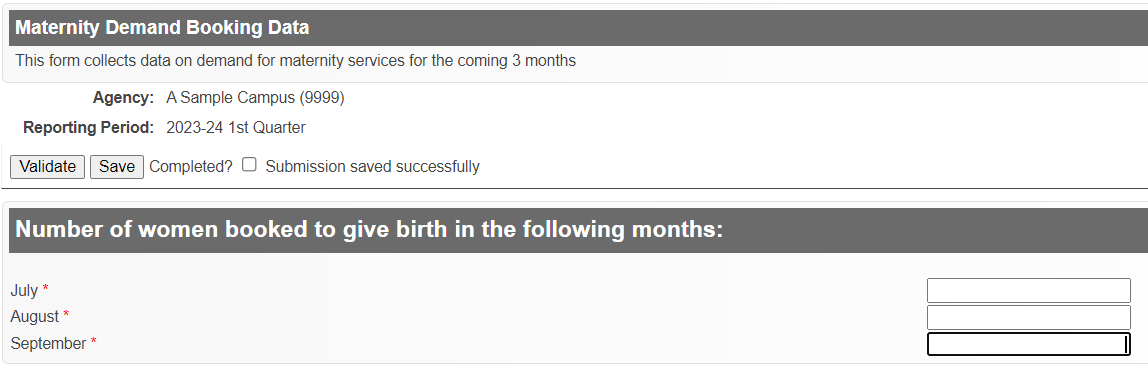 Further informationQuestions about data to be reported, or if reporting is expected to be late, must be emailed to maternity@health.vic.gov.au <maternity@health.vic.gov.au>.Questions about accessing this data collection in HealthCollect, or notification of inability to report by the due date, should be emailed to the HDSS HelpDesk <hdss.helpdesk@health.vic.gov.au> .PCCP: Palliative Care Consultancy ProgramReported at Agency hierarchy level: CA (campus)Reporting frequency: QuarterlyDue Date: 15th day after end of reporting period (quarter)Reporting guidelinesReports information across the consultancy program to monitor statewide activity and meet the department’s reporting obligations.Data DefinitionsContactsThe number of direct contacts that occurred during the reporting period (quarter). Contacts refer to interactions that occurred between the consultancy service and a client/patient that were clinically significant in nature (not administrative). Interactions between the consultancy service and another health professional are not counted. Direct contacts as outlined in Section 2 of the VINAH minimum dataset manual are in-scope to count towards the contact count.Count interactions provided by a medical practitioner or nurse practitioner under the Contacts (medical) column. Count interactions provided by allied health or nursing personnel under the Contacts (non-medical) column.Count contacts provided by a nurse practitioner candidate under the Contacts (non-medical) column. This activity is classified as a nursing Tier 2 class (in alignment with national reporting) until the candidate is accredited.Active EpisodesThe total number of active episodes open during the reporting quarter. An episode is ‘active’ during the period when the palliative care program was providing advice. Episodes for palliative care consultancy may be one day (opened and closed on the same day) or may be greater than one day. Episodes OpenedThe number of episodes that commenced during the reporting period. That is, the count of all episodes where the episode start date fell within the reporting period.Episodes ClosedThe number of episodes that ended during the reporting period. That is, the count of all episodes with an end date that fell within the reporting quarter.Referrals ReceivedThe number of referrals received by the program for advice about specific clients. All referrals – both appropriate and inappropriate – should be included when calculating the total number of referrals received for the quarter.PatientsThe number of distinct clients that the program provided consultative advice for during the reporting period. If a client had two episodes during the quarter, this would result in a count of one patient, not two, for this data item.Illustration showing scenarios for reporting Active, Opened and Closed episodes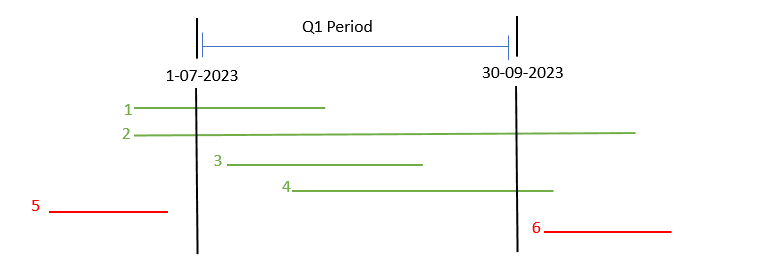 The scenarios illustrated above in green are included in the counts of Active, and/or Opened and/or Closed, episodes for a reporting period (eg Quarter 1). Episode 1 opened prior to the Q1 period and closed within the Q1 period: 
count as Active and Closed episode.Episode 2 opened prior to the Q1 period and closed after the end of the Q1 period: 
count as Active. Episode 3 opened during the Q1 period and closed within the Q1 period: 
count as Opened, Active and Closed.Episode 4 opened during the Q1 period and closed after the end of the Q1 period: 
count as Opened and Active.Episodes shown in red above would not be included in this quarter’s reporting because they started or ended outside the reporting period, and neither was active at any time during this quarter: Episode 5 opened before the start of the period and closed before the start of the period.Episode 6 opened after the end of the reporting period. Sample Palliative Care Consultancy Program webform: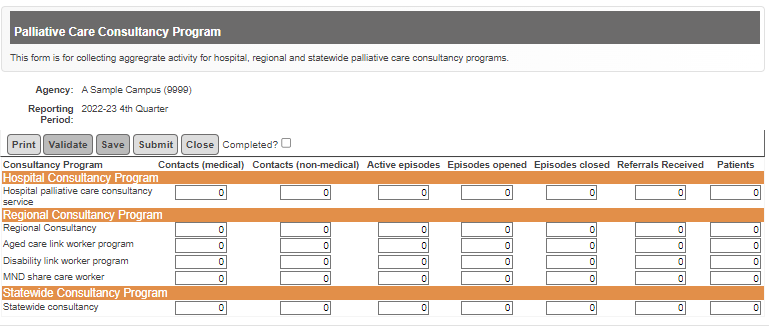 Further informationQuestions about the data items to be reported, or to notify of inability to report by the due date, should be emailed to the department’s Palliative Care team < pallcare@dhhs.vic.gov.au > .Questions about accessing this data collection in HealthCollect should be emailed to the HDSS HelpDesk <hdss.helpdesk@health.vic.gov.au> .S10: Acute Non-Admitted Clinic ActivityReported at Agency hierarchy level: CA (campus)Reporting frequency: MonthlyDue Date: 12th day after end of reporting periodReporting guidelinesNon-admitted service activity data is to be submitted on the S10 form by: Health services in-scope for activity based funding (ABF) that deliver acute non-admitted services.Block-funded services (i.e. small rural health services) that deliver acute non-admitted services.Acute non-admitted activity reported via the S10 must be within the scope of a non-admitted public hospital service as determined annually by the IHACPA. For 2022-23 the detailed definition of what falls within the scope of a non-admitted public hospital service is contained in the Pricing Framework for Australia Public Hospital Services 2023-24 <https://www.ihacpa.gov.au/resources/pricing-framework-australian-public-hospital-services-2023-24> In particular, health services need to be aware that for non-admitted allied health or nurse led activity to be considered ‘in scope’ it must be:Directly related to an inpatient admission or emergency department attendance; orIntended to substitute directly for an inpatient admission or emergency department attendance; orExpected to improve the health or better manage the symptoms of persons with physical or mental health conditions who have a history of frequent hospital attendance or admission.Exclusions:The following services are excluded from S10 Reporting: Non-admitted activity reported through the Victorian Emergency Minimum Dataset (VEMD). Non-admitted activity submitted through other AIMS non-admitted forms or other Department of Health reporting arrangements. For example, home self-administered renal dialysis services, self-delivered non-admitted services, Health Independence Program (HIP) subacute non-admitted services, mental health non-admitted clinics, primary and community health, disability services, home and community care program for younger people (HACC-PYP).Services provided to non-admitted patients by medical practitioners or other health professionals on a completely private basis where the medical record is not held by the health service.Non-admitted services directly funded or contracted by other funding bodies. For example, the Commonwealth or nursing services when not sub-contracted by the health service.Hospital in the Home (HITH) activity. This is an admitted patient service reported through the Victorian Admitted Episode Database (VAED).Services provided to patients while they are admitted.Dental Services funded by Dental Health Services Victoria.Services where the patient is charged a fee to attend e.g. childbirth/parenting classes.Diagnostic clinics are not counted as non-admitted patient service events.If a health service is unsure what may be excluded please email the HDSS helpdesk <hdss.helpdesk@health.vic.gov.au> Reporting RequirementsThe S10 Non-Admitted Clinic Activity form collects acute non-admitted aggregate data at the Tier 2 non-admitted clinic category. The development and maintenance of the Tier 2 non-admitted clinic categories and definition of a service event, used as the activity counting unit on the S10, are set by the IHACPA in consultation with the State and Territory jurisdictions. All Victorian public health services that provide acute non-admitted clinical services must report relevant activity on the S10 form. Health services are to report non-admitted activity against the campus responsible for providing the service.There are two streams of health services submitting non-admitted activity on the S10 form:Health services in-scope for ABF.Health services receiving block-funding for delivery of acute non-admitted services (i.e. small rural health services). All health services must identify their non-admitted clinics providing acute clinical services and classify them to the most appropriate Tier 2 class. All health services must submit the clinics for registration via the Non-Admitted Clinic Management System (NACMS), available on the HealthCollect portal, prior to submitting activity on the S10 form. S10 users can view registered non-admitted clinic details on HealthCollect or run reports to view registered clinics. Activity is reported against clinics that have been registered using the NACMS.Health services should ensure that appropriate staff are authorised to access the NACMS and have appropriate mechanisms in place to follow the correct processes for new clinic registrations or changes to existing clinics. Only approved users may register clinics. Refer to the Non-Admitted Clinic Management System Manual for further information. A copy of the manual can be downloaded from the HDSS website <https://www.health.vic.gov.au/data-reporting/agency-information-management-system-aims>.Sub-contracted/purchased servicesService events that are purchased by a health service should be reported by the health service which pays for/purchases the service. For example, where a health service purchases visits from another health service agency such as district nursing, community health centre or private midwifery service, the service events should be reported by the health service which pays for/purchases the service. Domiciliary post natal care servicesFor health services in scope for reporting specialist outpatient clinic data through VINAH and AIMS S10 , reporting of post natal domiciliary care is completed by the health service delivering the post natal domiciliary care service. Refer to the Post Natal Domiciliary Care guidelines for reporting <https://www.health.vic.gov.au/publications/post-natal-domiciliary-care-guidelines-for-reporting> for further information.Multidisciplinary case conference (MDCC) – patient not presentOne non-admitted MDCC service event may be counted for each patient discussed at a non-admitted MDCC where the patient is not present. A MDCC where the patient is not present must involve three or more healthcare providers who have direct care responsibilities for the patient discussed. The healthcare providers may be of the same profession however they must each have a different speciality so that the care provided by each provider is unique. Alternatively, the healthcare providers may be of different professions but of the same specialty. Urgent care/emergency medicineSmall ABF funded health services and SRHS that provide urgent care/unplanned emergency medical treatment to non-admitted patients must report this activity on the S10 form. The department has included an urgent care category on the S10 form for relevant health service campuses.Small ABF funded health services are also required to report additional urgent care information on the Urgent Care Centre form. Refer to the Urgent Care Centre form in Section 3 of this manual for a list of these campuses.Data SubmissionHealth services have three options for populating data on the S10 form: manual entry or S10 flat file upload process or a combination of both.The flat file process allows health services to submit clinic specific aggregations in a pre-defined file format to HealthCollect. This process only populates rows for clinics included in an upload file. Clinics not included in an upload file are not affected.Data submitted later will overwrite any data submitted previously by either upload or entry to the webform for that clinic ID for that period. Clinic CategoriesAcute non-admitted activity is captured on the S10 form at clinic level against the campus responsible for providing the service. Health services will have individual clinic lists dependent upon the clinics registered via the NACMS.All clinics are listed under one of the following categories:Procedure ClinicsMedical – Consultation Allied Health and/or Clinical Nurse Specialist InterventionsOther Procedure, Medical Consultation, and Allied Health and/or Clinical Nurse Specialist CategoriesOnly clinics that are active for the submission period will display on the S10 and may have activity data reported. These clinics will have a clinic status of Pending, Reviewed or Approved.Pending: indicates the clinic has been submitted for registration with the department and is under consideration by the department. Activity data can be submitted. Clinics with a pending status are displayed in green font.Reviewed: the clinic has been reviewed by the department prior to submission to the Non-Admitted Clinical Classification Committee (NACCC) and is awaiting a final decision. Activity data can be submitted.Approved: The Tier 2 class for this clinic has been approved by the department. Activity data can be submitted.Clinics that are in ‘draft’ will not display on the S10. Activity data cannot be submitted against a draft clinic.Clinics that are inactive or closed will not be displayed for submission periods after the date on which the clinic became inactive or ceased. For example, if a clinic closes in March, it will appear on the S10 up to and including March but will be removed from the S10 from April. Health services submit changes to the status of clinics via the NACMS.Clinics assessed by the department as ineligible will not display on the S10 and any submitted activity data entered prior to the decision will be removed from reporting. An ineligible clinic is one that undertakes activity which is either not an acute service in scope for ABF, not clinically directed at hospital patients or is undertaken solely by the private sector.DefinitionsNon-Admitted PatientA patient/client is a person for whom an organisation accepts responsibility for providing treatment or care. A non-admitted patient does not undergo a hospital’s formal admission process. Not all non-admitted patient services are required to be reported via the S10 form. See Scope to identify in scope non-admitted activity.Service EventA non-admitted patient service event is defined as an interaction between one or more healthcare provider(s) with one non-admitted patient, which must contain therapeutic/clinical content and result in a dated entry in the patient’s medical record.To qualify as a service event: The patient must be a key participant in the service event.The interaction must be clinical/therapeutic in nature and result in a dated entry in the patient’s medical record. The interaction must not be for administrative purposes i.e. administrative phone calls or emails must not be counted as a service event.One or more healthcare providers must provide the clinical/therapeutic content.New and Review Service EventsPublic individual patient service events are collected according to the purpose of an appointment.New service event is for the purpose of initial assessment or treatment.Review service event is for the purpose of review following a previous non-admitted service event, or post discharge as an admitted patient.Counting Service EventsA non-admitted patient service event should be counted once only, regardless of the number of healthcare providers present:Non-admitted services involving multiple healthcare providers are counted as one non-admitted patient service event.If the clinic providing the service is a clinic where care is provided by multiple healthcare providers, then it is irrelevant whether the patient was seen jointly or separately by multiple providers. This should still be counted as one non-admitted patient service event.One non-admitted MDCC (multi-disciplinary case conference) service event is recorded for each patient discussed at a non-admitted MDCC where the patient is not present.The service event may occur in a range of settings, on a health service campus or non-health service site or in the patient’s home.Services provided to non-admitted patients of another hospital, such as allied health services, should only be counted if the hospital is not reimbursed for these services by the other hospital. Any service provided to a patient while they are admitted must not be counted as a non-admitted patient service event. This includes patients admitted to one hospital that are then transferred to another hospital for a non-admitted service. The patient may participate via a range of modes including face-to-face, Information and Communication Technology (ICT) including but not limited to video-conference or telephone. Services delivered via ICT can only be counted if they are a direct substitute for a face-to-face consultation and meet the definition of a non-admitted patient service event. That is, the event must be necessary and if the event were not delivered via ICT then the patient would have been required to receive that service in a face-to-face consultation.ICT service events should be counted by both the health service providing the consultation (provider end) and by the public hospital service where the patient is present (receiver end). Diagnostic Ancillary Services For activity-based funding purposes, services from stand-alone diagnostic clinics are not counted or reported as non-admitted patient service events. Diagnostic services should not be registered as individual Tier 2 clinics on the Non-Admitted Clinic Management System.Service Events including multiple health care providersPatients can be counted as having multiple non-admitted patient service events on the same day, provided that every visit meets each of the criteria in the definition of a non-admitted patient service event. Additional counting rules also apply and are listed in the IHACPA Tier 2 Non-admitted Services Compendium 2023-24 < https://www.ihacpa.gov.au/resources/tier-2-non-admitted-services-2023-24>.Non-admitted services involving multiple healthcare providers are counted as one non-admitted patient service event.If the non-admitted patient service event was intended to be unbroken, but due to circumstances the healthcare provider was called away and returned later, then only a single non-admitted patient service event must be counted. If the clinic providing the services is a clinic where care is provided by multiple healthcare providers, then it is irrelevant whether the patient was seen jointly or separately by multiple healthcare providers. This should be counted as one non-admitted patient service event.For example, a diabetic patient who will see an endocrinologist, followed by a nurse and then a dietician on the same day will be counted as one non-admitted service event.Clinics where services have traditionally been provided by multiple healthcare providers must not be registered as separate clinics to increase non-admitted patient service events. Public Service EventsNon-admitted service events for persons eligible for Medicare who elect to be treated as public patients. DVA Service EventsNon-admitted services provided to eligible Department of Veterans’ Affairs veterans and war widow(er)s whose charges are met by the Department of Veterans’ Affairs.MBS Service EventsNon-admitted services where the clinician bills Medicare for the patient’s treatment. Exclude services provided to non-admitted patients by medical practitioners or other health professionals on a completely private basis where the medical record is not held by the health service.Other Funded Service EventsNon-admitted service events for patients who are responsible for payment of charges or whose charges are being met by a third party (other than DVA). This includes workers’ compensation, Transport Accident Commission, criminal injury and common law cases, members of the Defence Forces and seamen, patients not eligible under Medicare and not exempt from fees or other patients who elect to self-fund.S19(2) Exemption Service EventsA service event or presentation for persons eligible for Medicare where the hospital provides care by its own eligible staff under Section 19(2) Exemptions Initiative – Improving Access to Primary Care in Rural and Remote Areas.Group SessionsA group is defined as two or more patients receiving the same service at the same time from the same healthcare provider(s). In practice, this should be interpreted to mean that patients are receiving precisely the same service, for example, a movement class or a hydrotherapy class, where all participants are following the same intervention at the same time and where the group nature of the activity is conceived as part of the benefit to the patient.A group session may be delivered by more than one healthcare provider. This may be multidisciplinary care within one clinic appointment as part of a group, e.g. a group session jointly delivered by a physiotherapist and an occupational therapist.If care is delivered to a number of patients in the same physical space at the same time but the patients are not receiving precisely the same services (that is, where a clinician works one-on-one with several different patients in the same space over a period of time but each patient is following their own personalised program) then for reporting purposes this is not considered a group.Group Service Events One service event is recorded for each patient who attends a group session. Spouses, parents or carers attending the session are counted for the group session only if they are also participating in the service as a patient (see definition of a service event).Each group service event should be counted and recorded against the relevant funding source of the participant—either public, DVA, MBS or other funded.For example, if 20 people attend a group session, of which 15 are public, 2 are DVA and 3 are TAC/WC, data should be reported on the S10 as follows:1 group session15 public group service events2 DVA group service events0 MBS group service events3 Other Funded group service events.Validation rules for groups Validation rules are applied on the S10 form when values are entered against group sessions and group service events. All validation rules must be met before the form can be saved.Group validation rules: When the value of ‘Number of Group Sessions’ is greater than 0, then at least one of the four group service event items (public group service event or DVA group service event or MBS group service event or other group service event) must be greater than 0.The total of group service events (public group service event or DVA group service event or MBS group service event or other group service event) must be greater than the value for Number of Group Sessions, unless all values are zero.When a value is greater than 0 in at least one of the four group service event items (public group service event or DVA group service event or MBS group service event or other group service event) then the value in Number of Group Sessions must be greater than 0. Multiple Healthcare ProvidersAn asterisk (*) will appear on the S10 form for a clinic that has been identified as a multiple healthcare provider clinic.To edit/modify dataTo correct an error detected after data has been submitted to the department, open the form with the error, un-tick the Completed box and amend data as necessary. When entries are complete, re-tick the Completed box and re-submit to the department.  S10 Flat File SpecificationsThe S10 file upload function allows a user to select two file type options:No S19(2) Exemptions. This option is available to select the S10 file format consisting of 15 columns which EXCLUDES the S19(2) Exemptions patient payment status field. S19(2) Exemptions. This option is available to select the file format consisting of 16 columns which INCLUDES the S19(2) Exemptions patient payment status field. The column representing S19(2) Exemptions is row 16 located at the end of the file.S10 file format:When sending data use csv format, i.e. send one record per line with each element delimited by a single ‘,’ as follows:File containing 15 fields:2324,1,99999,CA,UROL,15,50,2,10,0,10,5,2,1,52324,1,99999,CA,MED1,10,35,4,20,2,2,1,12,1,1File containing 16 fields:2324,1,99999,CA,UROL,15,50,2,10,0,10,5,2,1,5,02324,1,99999,CA,MED1,10,35,4,20,2,2,1,12,1,1,1As per csv conventions any field containing punctuation characters, including spaces, should be enclosed in double quotes. This will only apply to the Clinic Identifier.Key points to remember:Make sure you provide the correct agency identifier for each record.Each field is to be delimited by a single comma i.e. ‘,’All fields sent must have a value.A separate file must be sent for each agency/campus and period.Field definitionsYearA four-digit number of the format Y1Y2 representing the financial year. For example:For 2023-24 financial year, the year will be 2324.PeriodThe period (month) in which the sessions/service events occurred.Campus Code/Agency IdentifierThe identifier of the agency to which the clinic is registered.The agency identifier is the code shown to the right of the ‘Agency’ field on the S10 form. It will usually correspond to the VAED campus code of the hospital.A full list of codes can be found in Campus code table <https://www.health.vic.gov.au/data-reporting/reference-files>.Registrar Type CodeA code indicating the type of agency submitting data.All agencies will set this value to ‘CA’ unless otherwise specifiedClinic IdentifierThe unique identifier of a clinic registered on NACMS. Public Individual Service Events NewThe count of the number of public individual new service events that occurred for the clinic within the specified year and period.Public Individual Service Events ReviewThe count of the number of public individual review service events that occurred for the clinic within the specified year and period.DVA Individual Service EventsThe count of the number of DVA individual service events that occurred for the clinic within the specified year and period.MBS Individual Service EventsThe count of the number of MBS individual service events that occurred for the clinic within the specified year and period.Other Individual Service EventsThe count of the number of other funded individual service events that occurred for the clinic within the specified year and period.S19(2) Exemptions Service EventsThe count of the number of section 19(2) exemptions service events that occurred for the clinic within the specified year and period.Group SessionsThe count of the number of group sessions that occurred for the clinic within the specified year and period.Public Group Service EventsThe count of the number of public group service events that occurred for the clinic within the specified year and periodDVA Group Service EventsThe count of the number of DVA group service events that occurred for the clinic within the specified year and period.MBS Group Service EventsThe count of the number of MBS group service events that occurred for the clinic within the specified year and period.Other Group Service EventsThe count of the number of other funded group service events that occurred for the clinic within the specified year and period.Further informationQuestions about S10 reporting, including the data items to be reported, accessing the S10 form in HealthCollect, or notification of inability to report by the due date, should be emailed to the HDSS HelpDesk <hdss.helpdesk@health.vic.gov.au> .S11: Sub Acute Non-Admitted ActivityReported at Agency hierarchy level: CA (campus)Reporting frequency: Monthly Due Date: 12th day after end of reporting periodReporting guidelinesHealth services and non-government organisations (NGOs) that receive funding for the following in scope non-admitted subacute programs must report non-admitted subacute activity data on the S11 form:Health Independence Program servicesSubacute Ambulatory Care ServicesHospital Admission Risk Program Post Acute CareResidential In-ReachCommunity Palliative CareRegional Palliative Care ConsultancyPalliative Care Day HospiceStatewide Palliative Care ServiceVictorian Paediatric Palliative CareStatewide Grief and Bereavement ProgramStatewide Paediatric Psycho-social ProgramStatewide Psycho-Oncology ProgramStatewide Motor Neurone Disease ProgramVictorian Artificial Limb ProgramComplex Care (FCP) Complex Care (FCP) GeneralComplex Care (FCP) HARPComplex Care (FCP) PACExclusions Services provided to non-admitted patients by medical practitioners or other health professionals on a completely private basis where the medical record is not held by the health service.Reporting RequirementsHealth services/NGOs are to report activity each month by subacute program/stream against the campus responsible for providing the service. The unit of count to be reported is a Service Event.The S11 form for each provider is customised to only show the program/streams for which the provider receives funding. Where there are multiple campuses for the one health service, the S11 for each campus will be identical. Each campus is only required to report activity for the program streams provided at that campus. Health services are responsible for coordinating the submission of health service wide data.Program/streams have been separated into ’medical‘ and ’non-medical’ streams which align with ABF Tier 2 classes.Data submissionHealth services have three options for populating data on the S11 form: manual entry or S11 flat file upload process or a combination of both.The flat file process allows health services to populate data into the S11 form via an electronic file in comma delimited (CSV) format. This process populates S11 rows only for service streams included in an upload file. S11 rows for service streams not included in an upload file are not affected.Data submitted later will overwrite any data submitted previously by either upload or entry to the webform for that clinic ID for that period. A tick in the Completed field indicates to the department that the form is complete, with all validation rules satisfied and appropriate approvals for release obtained.DefinitionsNon-Admitted PatientA patient/client is a person for whom an organisation accepts responsibility for providing treatment or care. A non-admitted patient does not undergo a hospital’s formal admission process. The S11 form is used for submitting subacute non-admitted patient services data. See Scope to identify in scope non-admitted subacute activity. Service Event A service event is defined as: An interaction between one or more healthcare provider(s) with one non-admitted patient, which must contain therapeutic/clinical content and result in a dated entry in the patient’s medical record.For patient encounters to be defined as a service event, the following parameters must be met: The patient must be present at the encounter.For services that are delivered via modes other than face-to-face with the clinician for example, via telephone or email, the service must be a substitute for a face-to-face encounter and the other requirements of a service event must be met. The patient must not currently be an admitted patient.The service event may occur in a range of settings, on a health service campus or non-health service site or in the patient’s home or home-like environment (e.g. residential service).Where the provider is a medical practitioner or a nurse practitioner the service event should be reported in the medical stream on the S11 form. It is assumed there may also be input from allied health personnel or nursing personnel. Where there is a mix of clinicians that interact with the patient and at least one of the clinicians is a medical practitioner or a nurse practitioner, the service event should be classified in the medical stream.Where there are allied health personnel, nursing personnel or therapy aides providing a service event (with no medical practitioner or nurse practitioner present), the service event should be categorised to the appropriate non-medical stream. Counting Service EventsPatient interacts with one clinician Where a patient has one interaction/contact with a single clinician on a particular day, the health service should report one service event in the relevant medical or non-medical category on the S11 form. A service event with a nurse practitioner should be reported in the relevant medical category. Patient interacts with multiple clinicians on the same dayWhere a patient has an interaction/contact with multiple clinicians on the same day in the same service/program, the health service should report one service event on the S11 form. Where one of the multiple interactions/contacts on the same day in the same service/program is with a doctor (or nurse practitioner), health services should classify this as “medical” and report one service event in the medical category on the S11 form. Where there are multiple interactions/contacts on the same day in the same service/program, but none of the interactions involve a doctor (or nurse practitioner), the health service should classify this as “non-medical” and report one service event in the non-medical category on the S11 form. Service events may occur on-campus or off-campus. Service events provided by the staff of one hospital (hospital A) to non-admitted patients of another hospital (hospital B), such as allied health services, should only be counted if hospital A is not reimbursed for these services by hospital B. Public service eventsNon-admitted service events for persons eligible for Medicare who elect to be treated as public patients. DVA service eventsNon-admitted services provided to eligible Department of Veterans’ Affairs veterans and war widow(er)s whose charges are met by the Department of Veterans’ Affairs.Note: A component of the health independence programs block grant covers the DVA contribution for these services.MBS service eventsNon-admitted services where the clinician bills Medicare for the patient’s treatment. Exclude services provided to non-admitted patients by medical practitioners or other health professionals on a completely private basis where the medical record is not held by the health service.Other funded service eventsNon-admitted service events for patients who are responsible for payment of charges or whose charges are being met by a third party (other than DVA). This includes workers’ compensation, Transport Accident Commission, criminal injury and common law cases, members of the Defence Forces and seamen, patients not eligible under Medicare and not exempt from fees or other patients who elect to self-fund.Group SessionsA group is defined as two or more patients/clients receiving the same service at the same time from the same healthcare provider(s). In practice, this should be interpreted to mean that patients are receiving precisely the same service, for example, a movement class or a hydrotherapy class, where all participants are following the same intervention at the same time and where the group nature of the activity is conceived a part of the benefit to the patient. The group session must contain therapeutic/clinical content for each patient in the group in order to be counted as a non-admitted service event and the interaction must be documented in the individual patient medical record. Family members seen as a group can each be counted as non-admitted service events as long as each family member was provided with therapeutic/clinical input and a dated entry was made in each family member’s medical record. Family members/carers accompanying a patient to an appointment must not be counted.If care is delivered to a number of patients in the same physical space at the same time but the patients are not receiving precisely the same services (that is, where a clinician works one-on-one with several different patients in the same space over a period of time but each patient is following their own personalised program) then for reporting purposes this is not considered a group.Reporting Group Service Events Each patient who attends a group session should be reported as having received a group service event. Each group service event should be counted and recorded against the relevant funding source of the participant—either public, DVA, MBS or Other Funded.For example, if 8 patients attend a group event, of which 6 are public, 1 is DVA and 1 is TAC/WC, data should be reported on the S11 as follows:1 group session6 public group service events1 DVA group service events0 MBS group service events1 Other Funded group service events.Validation rules for groups Validation rules are applied on the S11 form when values are entered against group sessions and group service events. All validation rules must be met before the form can be saved.Group validation rules:When the value of ‘Number of Group Sessions’ is greater than 0, then at least one of the four group service event items (public group service event or DVA group service event or MBS group service event or other funded group service event) must be greater than 0.The total of group service events (public group service event or DVA group service event or MBS group service event or other funded group service event) must be greater than the value for Number of Group Sessions, unless all values are zero.When a value is greater than 0 in at least one of the four group service event items (public group service event or DVA group service event or MBS group service event or other funded group service event) then the value in Number of Group Sessions must be greater than 0. To edit/modify dataTo correct an error detected after data has been submitted to the department, open the form containing the error, un-tick the Completed box to unlock the form and amend data as necessary. When entries are complete, re-tick the Completed box and re-submit to the department.S11 Flat File SpecificationsThe format of the file is specified as follows:When sending in data use csv format i.e. send one record per line with each element delimited by a single ‘,’ as follows:2324,1,99999,CA,1,M,52,2,10,0,10,5,2,1,52324,1,99999,CA,41,N,30,4,20,2,2,1,12,1,1Key points to remember:Make sure you provide the correct agency identifier for each recordEach field is to be delimited by a single comma i.e. ‘,’All fields sent must have a value.A separate file must be sent for each agency/campus and period.Do NOT include column headers in first row.Field definitionsYearA four-digit number of the format Y1Y2 representing the financial year. For exampleFor 2023-24 financial year, the year will be 2324.PeriodThe period (month) in which the sessions/service events occurred.Campus Code/Agency IdentifierThe identifier of the agency to which the clinic is registered.The agency identifier is the code shown to the right of the ‘Agency’ field on the S11 form. It will usually correspond to the VAED campus code of the hospital.Visit the HDSS website for the Campus code table <https://www.health.vic.gov.au/data-reporting/health-data-standards-and-systems>.For agencies that don’t provide admitted patient services, please contact the HDSS helpdesk <hdss.helpdesk@health.vic.gov.au> to find out your Agency Identifier code.Registrar Type CodeA code indicating the type of agency submitting data.All agencies will set this value to ‘CA’ unless otherwise specified.Program/Stream IdentifierThe identifier of the subacute program/streamNotes: To check all valid subacute programs/streams identified for an agency, log onto the HealthCollect portal and run the Non-Admitted Subacute report.This field is consistent with the VINAH Episode Program/Stream Identifier.Professional Group Type The identifier of the professional group type. This identifies if the service event is to be reported in the medical sub-stream or the non-medical sub-stream.Public Individual Service EventsThe count of the number of public individual service events that occurred for the program sub-stream within the specified year and period.DVA Individual Service EventsThe count of the number of DVA individual service events that occurred for the program sub-stream within the specified year and period.MBS Individual Service EventsThe count of the number of MBS individual service events that occurred for the program sub-stream within the specified year and period.Other Individual Service EventsThe count of the number of other funded individual service events that occurred for the program sub-stream within the specified year and period.Group SessionsThe count of the number of group sessions that occurred for the program sub-stream within the specified year and period.Public Group Service EventsThe count of the number of public group service events that occurred for the program sub-stream within the specified year and period.DVA Group Service EventsThe count of the number of MBS group service events that occurred for the program sub-stream within the specified year and period.MBS Group Service EventsThe count of the number of MBS group service events that occurred for the program sub-stream within the specified year and period.Other Funded Group Service EventsThe count of the number of other funded group service events that occurred for the program sub-stream within the specified year and period.Further informationQuestions about S11 reporting, including the data items to be reported, and accessing the S11 form in HealthCollect, or notification of inability to report by the due date, should be emailed to the HDSS HelpDesk <hdss.helpdesk@health.vic.gov.au> .S11A: Sub Acute Non-Admitted Multidisciplinary case conferences (MDCC) when patient not presentReported at Agency hierarchy level: CA (campus)Reporting frequency: MonthlyDue Date: 12th day after end of reporting periodReporting guidelinesThe S11A Subacute non-admitted MDCC patient not present form is used for health services funded under the Health Independence Program (HIP) and other subacute programs to report activity for non-admitted multidisciplinary case conferences when the patient is not present.The S11A form for each health service is customised to show only the subacute programs for which the provider receives funding, similar to the format of the AIMS S11 form.ScopeHIP and other subacute programs to be reported on the S11A form: Health Independence Program (HIP):Subacute Ambulatory Care Services (SACS) Hospital Admission Risk Program (HARP) Post Acute Care (PAC) Residential In-Reach (RIR) Other subacute programs:Palliative Care Complex Care (FCP)Victorian Respiratory Support Service (VRSS)Victorian Artificial Limb Program (VALP)Reporting requirementsNon-admitted multidisciplinary case conference (MDCC) where the patient is not present is a meeting or discussion held concurrently between healthcare providers, arranged in advance, to discuss a non-admitted patient in detail and to coordinate care. Non-admitted MDCCs ensure that a patient’s multidisciplinary care needs are met through a planned and coordinated approach.One non-admitted MDCC service event may be counted for each patient discussed at a non-admitted MDCC where the patient is not present. A MDCC where the patient is not present must involve three or more healthcare providers who have direct care responsibilities for the patient discussed. The healthcare providers may be of the same profession however they must each have a different speciality so that the care provided by each provider is unique. Alternatively, the healthcare providers may be of different professions but of the same specialty. Where the majority of health care providers participating in the MDCC are medical officers or nurse practitioners, classify this as a medical service event.Where the majority of health care providers participating in the MDCC are allied health staff, classify this as a non-medical service event. A multidisciplinary management plan must be in place or developed at the MDCC and one participating health care provider must record details of the MDCC meeting in each patient’s clinical record.Non-admitted service events counted for MDCC when patient not present are reported as individual service events against the relevant funding source of the patient—either public, DVA, MBS or other funded.Further informationQuestions about S11A reporting, including the data items to be reported, and accessing the S11A form in HealthCollect, or notification of inability to report by the due date, should be emailed to the HDSS HelpDesk <hdss.helpdesk@health.vic.gov.au> .S12: Self-administered Non-admitted ServicesReported at Agency hierarchy level: CA (campus)Reporting frequency: MonthlyDue Date: 12th day after end of reporting periodReporting guidelinesAIMS Form S12 Self-delivered Non-admitted Services is used to collect active episodes for four non-admitted programs where the medical procedure is performed by the patient or patient’s carer in their own home without the presence of a healthcare provider. The S12 form is customised for each provider to show only the programs/program streams for which the provider receives funding.ScopeNon-admitted programs/program streams to be reported on the S12 form:Total Parenteral NutritionHome Enteral NutritionVictorian Respiratory Support Services On ventilation, dependentOn ventilation, not dependentNot on ventilationComplex Care (FCP)On ventilation, dependentOn ventilation, not dependentPatients with a National Disability Insurance Scheme (NDIS) plan are eligible for home-delivered services if this is not provided as part of that person’s NDIS plan. Where a home delivered service is provided as part of a person’s NDIS plan health services should process payments through the NDIS; these services must not be reported on the S12 form.Reporting requirementsThe S12 form collects active episodes. An active episode refers to the period of time during which a patient/client receives services within a defined program and stream. For each program stream, health services will submit a count of the number of active episodes open during the reporting period (month).DefinitionsActive EpisodesAn active episode refers to the period of time during which a patient/client receives services within a defined program and stream.  Count and report the number of episodes that are open at any time during the reporting period. One episode can be counted for each calendar month or part month that a non-admitted patient self-administers a service in their home. For Complex Care (FCP) and VRSS programs, when patients transition between ventilator streams during a calendar month, one episode can be counted against each ventilator status.Patients that are admitted to hospital must not be counted during the period they are admitted.Complex Care (FCP)Complex Care program, previously known as the Family Choice Program (FCP) is a state-wide program which provides home based support to families of children (0-17) with high levels of complex ongoing medical care needs. The support provided is flexible and tailored to the needs of the child and family based on a care plan to support the high level of ongoing medical care in the home.An episode is to be opened for the period during which a patient/client is responsible for their administration of the treatment and the episode is to be closed when the patient/client ceases home self-administration of their treatment.Victorian Respiratory Support Service (VRSS)The Victorian Respiratory Support Service (VRSS) is a state-wide specialist program providing a range of services to adults with a chronic respiratory condition. An episode is to be opened for the period during which a patient/client is responsible for their administration of the treatment and the episode is to be closed when the patient/client ceases home self-administration of their treatment.Home Enteral Nutrition (HEN)The administration of nutrition either orally or by feeding tube directly into the gastrointestinal tract self-administered by the patient or carer.Home Enteral Nutrition is performed by the patient or carer in their home.An episode is to be opened for the period during which a patient/client is responsible for their administration of the treatment and the episode is to be closed when the patient/client ceases home self-administration of their treatment.Total Parenteral Nutrition (TPN)The administration of nutrition by means of an infusion of an intravenous nutrition formula self-administered by the patient. Total Parental Nutrition (TPN) is generally only used when it is not possible to meet a patient’s nutrition requirements through an oral or enteral route.Total parental nutrition is performed by the patient or carer in their home. An episode is to be opened for the period during which a patient/client is responsible for their administration of the treatment and the episode is to be closed when the patient/client ceases home self-administration of their treatment.Further informationQuestions about S12 reporting, including the data items to be reported, and accessing the S12 form in HealthCollect, or notification of inability to report by the due date, should be emailed to the HDSS HelpDesk <hdss.helpdesk@health.vic.gov.au> . S1A: Admitted Patients Aggregate Collection Reported at Agency hierarchy level: CA (campus)Reporting frequency: Monthly (when required) Due Date: 10th day after end of reporting periodReporting guidelinesReporting RequirementsPublic health services experiencing difficulties submitting patient level admitted episode data to the Victorian Admitted Episodes Dataset (VAED) via the Managed File Transfer (MFT) process by the specified deadlines are required to complete and submit aggregate data.Aggregate data is submitted via the AIMS S1A form. Hospitals are required to submit aggregate data for each month on:Total separations by Care TypeNumber of same day separationsNumber of emergency separationsNumber of bed daysNumber of discharges from NICU or SCN.DefinitionsTotal Separations by Care TypeThe number of separations during the month, by Care Type, as defined in the VAED manual <https://www.health.vic.gov.au/data-reporting/victorian-admitted-episodes-dataset>. Number of same day separationsTotal separations during the month where the admission date is the same as the discharge date. Number of emergency separations Total separations during the month with an Admission Type of C Emergency admission through Emergency Department at this campus or O Other emergency. Number of bed days Total length of stay less leave days of patients separated during the month. Number of discharges from NICU or SCN The number of separations during the month where the patient spends all or part of their stay in a neonatal intensive care unit or special care nursery. Further informationQuestions about submitting the S1A form, including the data items to be reported, accessing the S1A form in HealthCollect, or notification of inability to submit this form by the due date, should be emailed to the HDSS HelpDesk <hdss.helpdesk@health.vic.gov.au> .S2_118: Early Years Services Non-Admitted ServicesReported at Agency hierarchy level: CA (campus)Reporting frequency: QuarterlyDue Date: 15th day after end of reporting period (quarter)Reporting guidelinesReporting RequirementsUsed by Early Parenting Centres (EPCs) only to report non-admitted services provided by EPCs and specialist services funded by Early Years Services.DefinitionsNon Admitted PatientA patient/client is a person for whom an organisation accepts responsibility for providing treatment or care. A non-admitted patient does not undergo a hospital’s formal admission process. Patients admitted under the designated ‘Hospital in the Home’ program are admitted patients and services provided to them should not be reported on non-admitted activity forms. Occasions of ServiceA non-admitted patient service event is defined as an interaction between one non-admitted patient and one or more healthcare provider(s), which must contain therapeutic/clinical content and result in a dated entry in the patient’s medical record.To qualify as a service event: The patient must be a key participant in the service event.The interaction must be clinical/therapeutic in nature and result in a dated entry in the patient’s medical record. The interaction must not be for administrative purposes.One or more clinicians must provide the clinical/therapeutic content.Counting Occasions of ServiceA non-admitted patient service event should be counted once only, regardless of the number of health care providers present:Non-admitted services involving multiple healthcare providers are counted as one non-admitted patient service event.If the clinic providing the service is a clinic where care is provided by multiple healthcare providers, then it is irrelevant whether the patient was seen jointly or separately by multiple providers: this should still be counted as one non-admitted patient service event.The service event may occur in a range of settings, on a health service campus or non-health service site or in the patient’s home.Services provided to non-admitted patients of another hospital, such as allied health services, should only be counted if the hospital is not reimbursed for those services by the other hospital. Any service provided to a patient while they are admitted must not be counted as a non-admitted patient service event. This includes patients admitted to one hospital that are transferred to another hospital for a non-admitted service. The patient may participate via a range of modes including face-to-face, Information and Communication Technology (ICT) including but not limited to video-conference or telephone. Services delivered via ICT can only be counted if they are a direct substitute for a face-to-face presentation.ICT service events should be counted at the clinic providing the consultation service regardless of the patient’s location.Further informationQuestions about accessing the S2_118 form in HealthCollect should be emailed to the HDSS HelpDesk <hdss.helpdesk@health.vic.gov.au> .Statutory Duty of CandourReported at Agency hierarchy level: 
				CA (campus) and ACS (aged care service)Reporting frequency: Quarterly Due Date: 14th day after end of reporting period (quarter)*Reporting guidelinesThe Statutory Duty of Candour (SDC) data collection reports key performance metrics that allow relevant Victorian health service entities to monitor compliance with their legal obligations, and Safer Care Victoria to monitor the uptake of SDC practice.Effective from 30 November 2022, the Health Legislation Amendment (Quality and Safety) Act 2022, requires relevant health service entities to undertake Statutory Duty of Candour (SDC) processes within 50-75 working days of the identification of a ‘serious adverse patient safety event’ (SAPSE). The SDC has been outlined in the Health Services Act 1988, the Mental Health Act 2014 and the Ambulance Services Act 1986. The Victorian Duty of Candour Guidelines <https://www.safercare.vic.gov.au/support-training/adverse-event-review-and-response/duty-of-candour> (legislative instrument) provides information on the timelines and requirements for statutory duty of candour processes.The SDC builds on the mandatory obligations of the Australian Open Disclosure Framework < https://www.safetyandquality.gov.au/our-work/open-disclosure/the-open-disclosure-framework> , ensuring patients, their families or carers are apologised to and communicated with openly and honestly when a SAPSE has occurred. The Australian Open Disclosure Framework must otherwise be followed for all other cases of harm that do not meet the SAPSE definition.Agencies to report SDCThe scope of the SDC includes relevant ‘health service entities’:a public health servicea public hospitala multi purpose servicea denominational hospitala private hospitala day procedure centrean ambulance service within the meaning of the Ambulance Services Act 1986, andthe Victorian Institute of Forensic Mental Health established by section 328 of the Mental Health Act 2014.Agency level for reporting SDCSDC data is to be reported:at campus level for Victorian public hospitals and health services, including denominational and multi-purpose hospitals, and private hospitals and registered day procedure centreswhere a relevant health service entity has any other service under its governance, including, but not limited to, residential aged care or community services, those services must also report SDC data, reporting data separately for each campus, or each aged care or community service, whether co-located on the same site as the acute health service/hospital or separately locatedat whole-of-entity level for all other health service entities required to undertake SDC processes under the legislation, i.e. ambulance services and the Victorian Institute of Forensic Mental Health.Reporting – due date, frequency and periodSDC data is to be reported:at quarterly intervalsby the 14th day of the month after the end of each calendar quarter for SAPSEs that are identified in one quarter and the SDCs conducted or opted out of in that quarter and the following quarter, arising from those SAPSEs.Reporting is voluntary for SAPSEs identified between 1 January and 30 June 2023: SAPSEs identified in January to March 2023, and SDCs for these conducted or opted out of during January to June 2023: if reported, must be submitted by 14 July 2023;SAPSEs identified in April to June 2023, and SDCs for these conducted or opted out of during April to September 2023: if reported, must be submitted by 14 October 2023.Mandatory reporting applies for SAPSE events identified on and from 1 July 2023:SAPSEs identified in July to September 2023, and SDCs for these conducted or opted out of during July to December 2023, must be reported by 14 January 2024;Thereafter, SAPSEs identified within each calendar quarter, and the SDCs for those SAPSEs conducted or opted out of in the six months beginning on the first day of the calendar quarter, must be reported by the 14th day of the month after the end of the 6-month SDC reporting period.SAPSE reporting schedule and AIMS Selector for Year and Period to find SDC data collection form:Data to be reportedNumber of SAPSE identified within the 3-month reporting period For these SAPSE, the number of instances where:the SDC was commenced within the 6-month reporting periodthe SDC report was provided by the health service entity within the 6-month reporting periodthe patient/NOK/carer opted out of that SDC within the 6-month reporting period.Sample Statutory Duty of Candour data collection form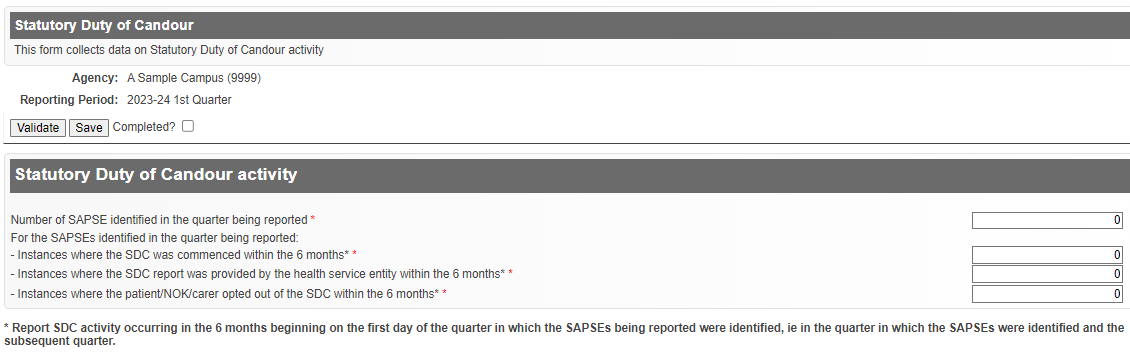 A valid value must be entered into each data field. The valid range for each data field is 0 to 500 inclusive. Report zero (0) only when that is the correct value: do not report zero (0) as a dummy value.Data definitionsNumber of SAPSE identifiedTotal number of SAPSE identified by the health service entity within the quarter being reported. Report events identified by the health service entity during that quarter as being SAPSEs. Many SAPSE will be identified on the date on which they occur; other events may be determined/confirmed to be a SAPSE after further review of the event.Instances where the SDC was commencedOf the SAPSE identified in the quarter being reported, the number for which the SDC had commenced with the patient/next-of-kin/family/carer by the end of the quarter after the quarter in which the SAPSE was identified. An SDC commencement for the purposes of this reporting occurs when the health service entity provides the initial apology and acknowledgment to the patient/next-of-kin/ family/carer.Instances where the SDC report was provided by the health service entityOf the SAPSE identified in the quarter being reported, the number for which the patient/next-of-kin/ family/carer is first presented with the SDC report produced post the review of the SAPSE, by the end of the quarter after the quarter in which the SAPSE was identified. The patient/next-of-kin/family/carer may seek further discussion of the report, but it is the timing of the first presentation of the SDC report that is to be reported here.Instances where the patient/NOK/carer opted out of the SDCOf the SAPSE identified in the quarter being reported, the number for which the patient/next-of-kin/ family/carer opted out of the SDC process by signed statement, by the end of the quarter after the quarter in which the SAPSE was identified. Where the patient/next-of-kin/family/carer verbally declines involvement, but does not provide the health service entity with a signed statement to opt out, the SDC remains open, and is not reported as an opt out, because the patient/next-of-kin/family/ carer may subsequently decide to engage in the SDC process: if they do so, that would be reported as a SDC commencement only if the decision is made within the six months for reporting SDC activity related to that SAPSE.Where the patient lacks capacity or has died, a decision to opt out of the SDC made by the patient’s immediate family, carer, next-of-kin, or a person nominated by the patient is reported here.Reporting guidelinesTo be reported as a SAPSE, the event must meet the definition of SAPSE within the Health Services (Quality and Safety) Regulations 2020 under the Health Services Act 1988. These Regulations include the following definition of a SAPSE:Serious adverse patient safety event(1) For the purposes of the definition of a serious adverse patient safety event in Section 3(1) of the Health Services Act 1988, a prescribed class or category is an event that - (a) occurred while the patient was receiving health services from a health service entity; and (b) in the reasonable opinion of a registered health practitioner, has resulted in, or is likely to result in, unintended or unexpected harm being suffered by the patient.(2) To avoid doubt, an event in sub-regulation (1) includes an event that is identified following discharge from the health service entity.Harm includes moderate harm, severe harm and prolonged psychological harm; Moderate harm means harm that requires a moderate increase in treatment to a patient, such as an unplanned or unexpected return to surgery, but does not include harm that causes permanent damage or injury to an individual; Prolonged psychological harm means psychological harm which a patient has experience, or is likely to experience, for a continuous period of at least 28 days;Severe harm means harm that causes a permanent lessening in the functioning of an individual that is unrelated to the natural course of a person’s illness or underlying condition including harm that can lead to a person experiencing a permanent impairment or disability, or death.A SAPSE is equivalent to valid clinical incidents with ISR 1 and 2, severe and moderate harm, in Victorian Health Incident Management System (VHIMS), whilst also meeting the SAPSE definition. The initial apology should be provided verbally and in person where able, by a suitably qualified health professional. It is recommended that evidence of this apology is documented within the clinical incident management system, and/or the patient’s medical record, as well as who it was delivered to.Where more than one SAPSE is identified for a single patient, each individual SAPSE identified in the quarter must be counted and reported, and the SDC actions that occur in the 6 month reporting period, associated with each individual SAPSE, must also be counted and reported.Where the patient/next-of-kin/family/carer verbally declines to participate in the SDC process and/or declines to provide the health service entity with a signed statement to opt out, the health service may make e-forms available, but if the patient/next-of-kin/family/carer decline to sign, the SDC process remains open. If the patient/next-of-kin/family/carer declines a meeting with the health service entity but would like a copy of the report, this is not opting out of the SDC process, so is included in the counts of SDC processes commenced and SDCs where a report was provided. It is not included in the count of Instances opted out of the SDC. Where the patient/next-of-kin/family/carer formally opts out of the SDC process by providing the health service entity with a signed statement to opt out, the health service entity is not required to offer them a copy of the report. The meeting with the patient/next-of-kin/family/carer to acknowledge, and apologise for, the SAPSE can be conducted by telephone, or via Zoom or similar platforms, or in person, with the preference of the patient/next-of-kin/family/carer to be considered in determining the medium used. The health service should document this preference, including instances where a face-to-face meeting is declined by the patient/next-of-kin/family/carer.Upon identification of a SAPSE, the health service must make reasonable efforts to contact the patient/next-of-kin/family/carer, however where they cannot be contacted, including where this continues for some time, the health service should proceed to review the circumstances of the SAPSE, and document in the patient record their efforts to make contact. Where the health service entity cannot contact the patient/next-of-kin/family/carer during the 6 month SDC period for the SAPSE, the SAPSE identified by the health service entity is reported, but no data is reported for the three SDC items - SDC commenced, SDC report provided and SDC opted out. The timing of the initial apology and acknowledgement is not influenced by public holidays and weekends.There may be instances where the SAPSE being identified and the SDC commencement is within the reporting period, however the date that the SDC report was provided to the family is not, and therefore is extended beyond the reporting period of six months. In this situation, the date the report is provided to the family is not captured in this reporting timeframe. In summary, no data for prior quarters’ SAPSE are included in subsequent reporting periods.If the SAPSE occurs across 2 or more health service entities (i.e. all contributed to the harm), it should be discussed how the SDC process would occur. However, it will be the responsibility of all entities to conduct the SDC, and also to report compliance. This is to ensure that the requirement to complete the SDC sits with each health service entity. If the SAPSE occurs at one health service entity, and the patient is admitted to or transferred to another health service entity for care, it is the responsibility of the health service entity where the event occurred to report the SAPSE and conduct, and report on, the SDC.  See the Victorian Duty of Candour Framework for further information, including regarding collaboration between health service entities in such circumstances.Where a health service entity has zero SAPSEs to report for that quarter (such as in the case of a mobile service or single operator), they must still complete each data item on the AIMS form and submit the data to ensure compliance with their reporting obligations under the relevant Act.At times, the severity of the harm may not be clear when the event is entered into the clinical incident management system and requires an external review (including coronial review). In these cases, ‘time zero’ would be when this is identified by the health service entity as a SAPSE post the review. The SAPSE in such instances would be reported in the quarter in which it is identified as a SAPSE.For harm events that are unclear at the time whether they meet SAPSE criteria, or for all other harm events, health service entities are encouraged to take a patient-centred approach, to ensure that the appropriate steps and communication is being completed. Further informationHealth service entities should also refer to the relevant Act and Regulations for more details and for the definitions of SAPSE and SDC.To support health service entities in establishing SDC processes, Safer Care Victoria has compiled a range of resources <https://www.safercare.vic.gov.au/support-training/adverse-event-review-and-response/duty-of-candour>. Questions regarding definitions, or data to be reported to the SDC data collection, or notification of inability to report by the due date, should be directed to the Safer Care Victoria project team by email dutyofcandour@health.vic.gov.au.Questions about accessing the SDC form in HealthCollect should be emailed to the HDSS HelpDesk <hdss.helpdesk@health.vic.gov.au> .SAAI: Sub-Acute Access IndicatorsReported at Agency hierarchy level: CA (campus)Reporting frequency: Monthly Due Date: 15th day after end of reporting periodReporting guidelinesThe department determines the number of patients eligible and waiting for a Residential Aged Care or Transition Care Program place, and the length of time they are waiting, through linkage of the Victorian Admitted Episodes Dataset (VAED) and Aged Care Assessment Service data. The Sub-acute and Residential Aged Care Access Indicators Project collects and reports on a number of indicators that aim to measure efficiency and effectiveness of care in admitted sub-acute services, as well as access to beds in Transition Care Program and residential aged care. Periods must be submitted in sequence.Reporting RequirementsIndicators utilise data from the VAED, AIMS and manual submission. Indicators submitted on the SAAI form include:Number of patients within the health service (acute and subacute beds) waiting on residential care or Transition Care Program placement. If a residential care bed or Transition Care Program (TCP) place is available on the census day, is the patient able to be transferred on the census day? The definition assumes that:The patient is medically stable ACAS assessment is completedPatient/family agreement for residential careIssues such as equipment provision and VCAT applications all completedData to be reported:Patients awaiting residential care placementPatients awaiting TCP (includes both bed based and home based TCP)Collection: Monthly census count on last Wednesday of each month. Count each individual once only.Number of subacute referrals accepted per bed per monthThe number of referrals accepted onto the subacute waiting list per month. That is, the total number of patients referred and accepted for access to all subacute beds. Include both internal and external referrals.Data to be reported: Number of referrals accepted to available subacute beds (as reported on the A3 Public Hospital Beds form).Collection: On the last day of each month which will include a cumulative total from the first day of the month to the last day of the month. Each individual must only be counted once.Number of patients in acute beds waiting for subacute beds in your health service, and in another health service.If there is a subacute bed available on the census day, how many patients would be ready for transfer to that subacute bed? The definition assumes that the patient: is medically stable has had all required assessments and paperwork completed is on the waiting list for a subacute bed, and other transfer preparations have been completed.Data to be reported: This number should be broken down into two components –those awaiting a subacute bed within your health service and those awaiting a subacute bed at another health service (including those awaiting private rehabilitation beds).Note: If the patient is waiting for a bed within this health service and is also waitlisted for a bed at another health service, count the patient once only, for the preferred placement – same health service or another health service. Collection: Monthly census count on last Wednesday of each month. Count each individual once only.Number of non-weight bearing patients in a subacute beda patient who can place no weight on their fractured limb until such time that the patient has been seen by an Orthopaedic Specialist; a patient whose non weight bearing status prevents them from participating actively in rehabilitation whilst in a subacute bed. a patient in a subacute bed who is touch weight bearing or partial weight bearing is not included in this census count.NWB patients in Restorative Care (TCP+) should be excluded.Collection: Monthly census count in each health service on last Wednesday of each month. Each individual must only be counted onceDefinitionsAcute beds Beds immediately available for acute medical and surgical admitted patient services. For further information, see reporting requirements for the AIMS A3: Hospital Beds—Public data collection.Admitted patientsPatients who receive treatment and/care in a traditional hospital setting. This collection does not include Hospital in the Home.Admitted patients – newAdmitted patients who were not waiting on the last Wednesday of the previous month.Admitted patients – existingAdmitted patients who were waiting on the last Wednesday of the previous month. Patients awaiting placementThe patient is ready to be transferred if the patient:is medically stable, has had all required assessments and paperwork completed including transfer preparations, andis on the waiting list for a sub-acute bed, residential aged care or transition care program place. Note: If the patient is wait listed at more than one health service, count one only, as the preferred option.Patient countCensus counts report the status on the last Wednesday of the month at 2:00pm (mid-shift).Total counts report cumulative total on the last day of each month of patients for that month.Rehabilitation bedsRehabilitation is care in which the clinical intent or treatment goal is to optimise the function, independence and quality of life of a patient with a loss of functional ability, either congenital or acquired. It includes care provided in a designated rehabilitation unit or in a designated rehabilitation program. Geriatric evaluation and management services (GEM) bedsGeriatric evaluation and management (GEM) is care of chronic or multidimensional presenting conditions associated with ageing, cognitive dysfunction, chronic illness or loss of functional ability. Geriatric evaluation and management includes care provided in a GEM unit or in a designated GEM program. Transition Care ProgramProvides bed or home based places with low intensity therapy and case management for older patients with complex care needs. Patients must have completed their acute or subacute episode of care but would benefit from more time to regain their function so as to return to their previous place of residence or to be supported into long-term care.Sub Acute Access Indicators sample form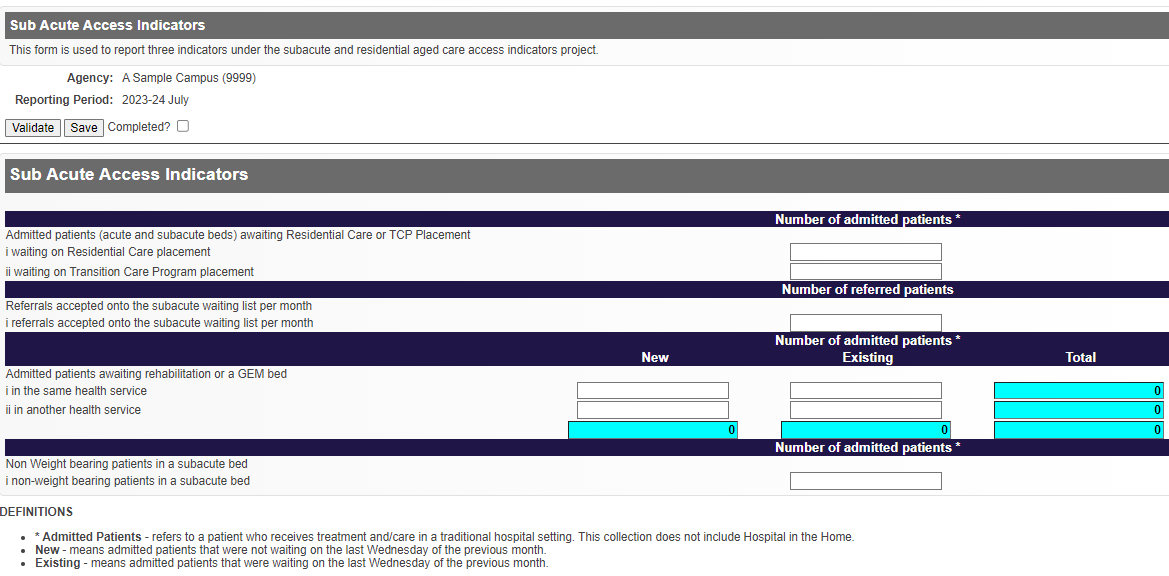 Further informationQuestions about accessing the SAAI form in HealthCollect, or notification of inability to report by the due date, should be emailed to the HDSS HelpDesk <hdss.helpdesk@health.vic.gov.au> .TCPKPIs: Transition Care Program Key Performance IndicatorsReported at Agency hierarchy level: CA (campus)Reporting frequency: QuarterlyDue Date: 21 days after end of reporting period (quarter)Reporting guidelinesThe Victorian government is the approved provider for the Transition Care Program (TCP) and responsible for the decisions about delivery of care. TCP is jointly funded by the Commonwealth Department of Health and the Department of Health. TCP provides case management, low-intensity therapy and personal support to older people discharged from hospital. It gives people more time to complete their restorative process as well as ensure they are not placed in aged care prematurely. To receive TCP older people need to be assessed as eligible by the Aged Care Assessment Service while in hospital and matched with a facility that can cater for their needs. For more information, visit the Transition Care Program <https://www.health.vic.gov.au/patient-care/transition-care-program>.The TCPKPI data collection is submitted quarterly, and collects data on eight indicators for bed based TCP places and seven indicators for home based TCP places. Completed forms together with documentation used to support the submission of data is to be retained by the health service.Data definitions – quality indicators – bed based placesNumber of admissionsNumber of patients admitted into a TCP bed during the quarter. To be eligible for admission clients require a valid and complete assessment and approval to enter the transition care program, a signed TCP agreement and be medically ready for transfer.Number of occupied bed daysThe number of bed days occupied by TCP clients in a TCP bed based setting during the quarter. Number of falls with major injury – ISR 1-2Number of reported client falls with major injury (ISR 1-2) in a TCP bed based setting during the quarter.Number of falls – ISR 3-4Number of reported client falls (ISR 3-4) in a TCP bed based setting during the quarter.Number of clients with unexpected weight loss during TCP episode of careService providers are expected to monitor the number of clients with unplanned weight loss and trends. As part of admission process to TCP, a client's weight should be recorded. Noted weight loss should be for an episode of care and comparing this to the admission weight, noting admission BMI and client's weight history. Unplanned weight loss occurs among older people for a range of reasons. For some clients, as part of their medical condition, weight loss will be expected (for example, cancer, hyperthyroidism, etc.). The goal is to identify the cause for clients experiencing unexpected weight loss and, where possible, address the issue. For example, has there been a change to their diet or activity level? Any mood changes? Difficulty chewing or swallowing? Poor absorption of nutrients? Complaints of nausea? etc. Number of clients with new pressure injuries during TCP episode of careA pressure injury is a localised injury to the skin and/or underlying tissue, usually over a bony prominence, as a result of pressure, shear, or a combination of these factors. All clients should have a comprehensive assessment on admission which includes identifying pressure injury risk factors, which informs the client's care plan. This item reports the number of clients that develop new pressure injuries. This excludes skin tears as a result of a fall or bump against furniture, etc. Number of clients who have a planned discharged to inpatient rehabilitation or GEMNumber of clients that have completed their TCP episode of care and made gains consistently warranting admission to an inpatient rehabilitation service or GEM to maximise the restorative process.Number of clients that moved between care setting during the TCP episodeNumber of clients that moved between care settings (that is to home-based care or vice versa) during the TCP episode of care. This excludes moves between bed based facilities if a health service is utilising more than one site for its bed based provision.Data definitions – quality indicators - home based placesNumber of admissionsNumber of patients admitted to TCP to a home based place during the quarter. To be suitable for admission clients require a valid and complete assessment and approval to enter the transition care program, a signed TCP agreement and be medically ready for transfer.Excludes clients transferred from a bed based TCP place.Number of occupied bed daysThe number of bed days occupied by TCP clients in a TCP home based setting during the quarter. Include days when people may be away from home but have not been discharged from the Program.Number of falls with major injury – ISR 1-2Number of reported client falls with major injury (ISR 1-2) in a TCP home based setting during the quarter. Number of clients with unexpected weight loss during TCP episode of careService providers are expected to monitor the number of residents with unplanned weight loss and trends. As part of admission process to TCP, a client's weight should be recorded. Noted weight loss should be for an episode of care and comparing this to the admission weight, noting admission BMI and client's weight history. Number of clients with new pressure injuries during TCP episode of careA pressure injury is a localised injury to the skin and/or underlying tissue, usually over a bony prominence, as a result of pressure, shear, or a combination of these factors. All clients should have a comprehensive assessment on admission which includes identifying pressure injury risk factors, which informs the client's care plan. Therefore, this item will focus on the number of clients that develop new pressure injuries. This excludes skin tears as a result of a fall or bump against furniture, etc. Number of clients who have a planned discharged to inpatient rehabilitation or GEMNumber of clients that have completed their TCP episode of care and made gains consistently warranting admission to an inpatient rehabilitation service or GEM to maximise the restorative process.Number of clients that moved between care setting during the TCP episodeNumber of clients that moved between care settings (that is home based to bed based or vice versa) during the TCP episode of care. Transition Care Program KPIs sample form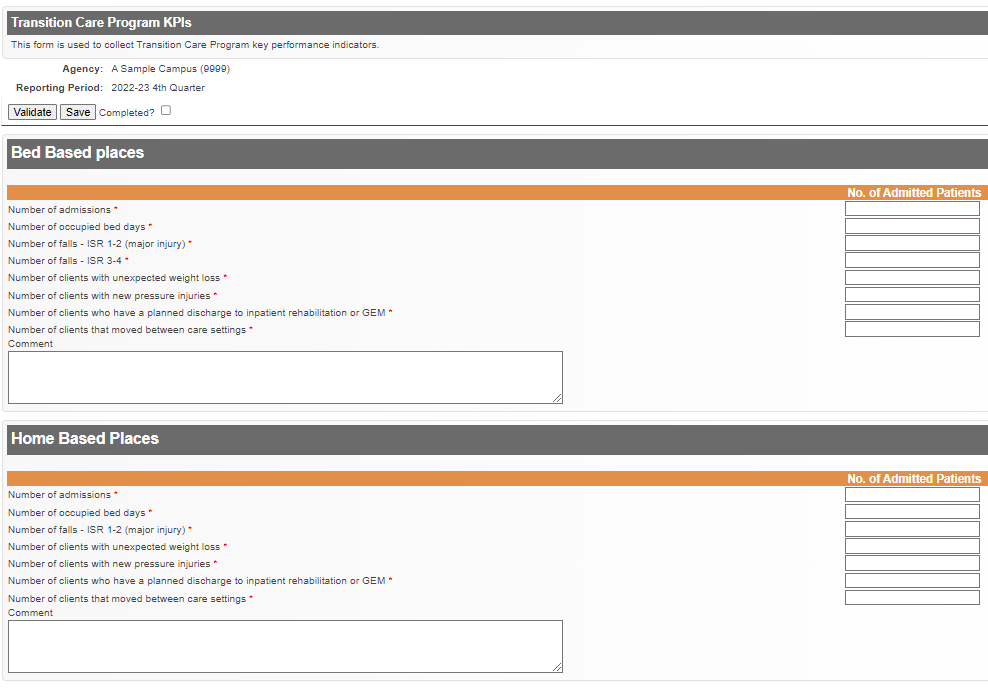 Further informationQuestions about TCPKPI reporting, including data items reported, entering TCP data into HealthCollect, or inability to report by the due date, should be emailed to Deborah Senior <deborah.senior@health.vic.gov.au>.Questions about accessing the TCPKPI form in HealthCollect, should be emailed to the HDSS HelpDesk <hdss.helpdesk@health.vic.gov.au> . Urgent Care CentreReported at Agency hierarchy level: CA (campus)Reporting frequency: MonthlyDue Date: 14th day after end of reporting periodReporting guidelinesThe AIMS Urgent Care Centre data collection reports aggregate data on number of presentations, by visit type, triage category and departure status, for selected payment categories, at urgent care centres (UCCs) at selected campuses. This collection provides more details on the models of care and demand for UCC services than the monthly aggregate service event data reported in the S10 Non-admitted Clinic Activity form, and supports transition to funding emergency care using Urgency Disposition Group (UDG) as part of the National Health Reform.Health services listed in Table 1 are required to submit this collection for each listed campus.Health services must also submit aggregate UCC service event activity on the AIMS S10 form.Table 1: List of health service campuses reporting to the Urgent Care Centre data collectionConcept DefinitionsThe following concepts underlying this collection draw on national reporting data items and definitions where relevant. Urgent Care CentreDefinitionA dedicated area in a hospital organised and administered to provide emergency care (including reception, triage, initial assessment and management) to people who perceive the need for, or are in need of, acute or urgent care.At a minimum UCCs have the capacity to perform emergency resuscitation and stabilisation for adults and children and prepare and manage patients for transfer to a higher level of care as clinically appropriate.Urgent care centres provide emergency care that is available 7 days a week 24 hours a day.PresentationDefinitionA presentation is the reporting unit of the Urgent Care Centre form. All presentations assessed to the extent that they are allocated a Triage Category should be reported.A presentation concludes when the patient physically leaves the UCC.Guide for UseSome form of formal or informal triage event logically precedes the act of receiving treatment in the UCC. For instance, a patient may be so critically ill that they by-pass the formal triage process to receive resuscitative intervention. However, the act of prioritising access to care according to the level of need has still occurred.A UCC presentation should be reported even if the patient leaves the UCC before the treatment has commenced or if the registration was commenced but not completed (use the appropriate Departure Status code).If a patient attends the UCC for the treatment of two or more conditions concurrently, only one presentation should be reported.TriageDefinitionTriage is the structured screening of a patient presenting at the UCC to determine the urgency of their complaint (Triage Category) and thereby assist in determining their priority of care.Guide for UseThe Triage Category is used to determine the urgency with which patients are investigated or treated by UCC staff. Treatment can commence before, during or after triage. Information obtained during triage should be sufficient to determine the needs and urgency of treatment, but does not exclude the instigation of more detailed investigation or recommendations by the triage staff. At or subsequent to triage, the patient may receive advice about UCC and alternative treatment options. On consideration of this advice, the patient may choose to leave the UCC without being treated.Triage relies on expertise in the following:Assessment (of)Characteristics and severity of the presenting conditionBrief physical assessmentPatient’s historyPresenting signs and symptomsVital signs Overall appearance.Knowledge (of)Physiology and pathologyResourcesDepartment capabilitiesIntuitionSkillSensitivitySurveillance.Data DefinitionsThe following data items and definitions are applicable to the Urgent Care Centre data collection.Patient payment statusPatient payment status of the UCC presentation.Total presentations by departure status, visit type and triage categoryReported forEvery UCC presentation by the appropriate category.Reporting guideAggregate presentations to the most appropriate departure status, visit type and triage category.Departure StatusPatient destination or status on departure from the UCC.Visit TypeThe reason the patient presented to the UCC.Planned return visit	Planned return to the UCC as a result of a previous UCC presentation or return visit. The return visit may be for planned follow-up treatment or as a consequence of test results indicating need for further treatment or as a result of a care plan initiated at discharge; or outpatient appointment for a planned presentation.Unplanned presentation	Attendance requiring acute unscheduled care. Includes presentation due to an actual or suspected new clinical condition; or an unplanned presentation for a continuing actual or suspected condition.Triage CategoryClassification according to urgency of need for medical and nursing care, using the National Triage Scale.Reporting guideThe triage category is to be allocated by an experienced registered nurse or medical practitioner.It is imperative that the category accurately reflects the demand placed on UCC services, therefore, once a patient is triaged, the presentation must be recorded in all instances. This applies even when the patient did not wait for treatment to commence or if registration was commenced but not completed. Changes in triage category:When a patient’s original triage category is altered during an emergency presentation, report the original triage category regardless of whether the re-categorisation is higher or lower.Changes in triage categories may be recorded locally if required, but do not amend for reporting to the Urgent Care Centre data collection.Sub-categories (also included above)Reported forEvery UCC presentation for the sub-categories listed.Reporting guideUrgent Care Centre data collection sample form: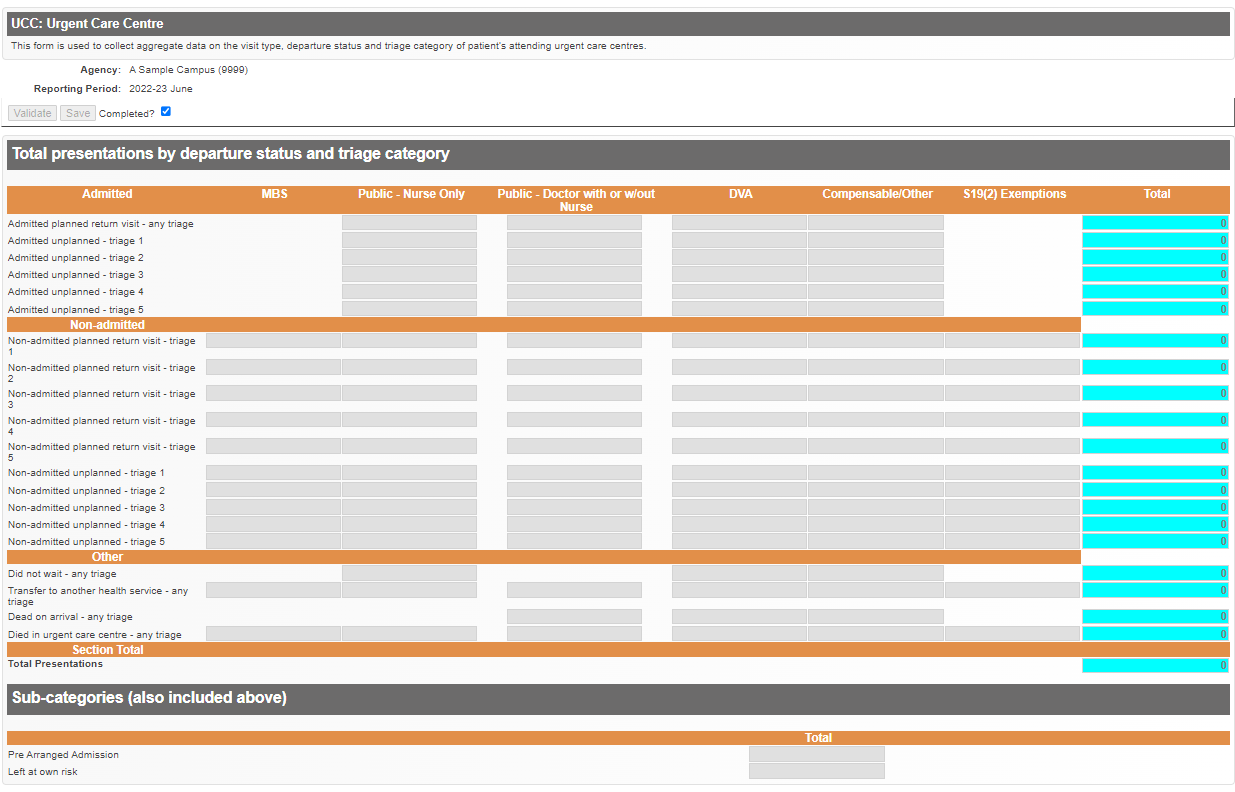 Further informationQuestions about Urgent Care Centre reporting, including the data items to be reported, and accessing the Urgent Care Centre form in HealthCollect, or notification of inability to report by the due date, should be emailed to the HDSS HelpDesk <hdss.helpdesk@health.vic.gov.au> .S8: Radiotherapy Non-Admitted ServicesReported at Agency hierarchy level: CS (clinical site)Reporting frequency: MonthlyDue Date: 15th day after end of reporting periodReporting guidelinesReport consultations for radiotherapy services provided to non-admitted radiotherapy patients, including DVA and non-DVA patients. Treatment related items, including treatment reviews, are reported to the Victorian Radiotherapy Minimum Dataset (VRMDS) only. The Victorian hospital operators of radiotherapy services that provide treatment to non-admitted patients are:Austin HealthBarwon HealthThe AlfredPeter MacCallum Cancer Centre. Only these sites are to complete Form S8 – however, the consultations should be reported according to the clinic site where the service is provided.DefinitionsThe data fields collected in the S8 Form are matched with the item numbers in the Medicare Benefits Schedule (MBS) Book Group T2 – Radiation Oncology at MBS Online <http://www.mbsonline.gov.au/>.S8: Radiotherapy Non-Admitted Services sample form: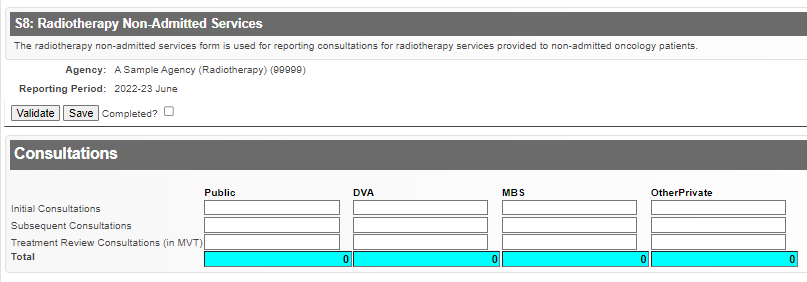 Further informationQuestions about S8 reporting, including accessing the S8 form in HealthCollect, or notification of inability to report by the due date, should be emailed to the HDSS HelpDesk <hdss.helpdesk@health.vic.gov.au> Section 4 – AIMS Online ReportsAIMS online reports are available on the HealthCollect portal to allow agencies to monitor and view data submitted to the department. These reports refresh every time they are opened enabling users to view current data at all times.Three types of AIMS reports are available for health services:Compliance reports – monitor the status of data submissions to the department. Non-admitted Clinics – view registration details of non-admitted clinics registered on the Non-admitted Clinic Management System (NACMS).Year-to-date (YTD) reports – view or download data submitted to the department.Access to online reportsTo access the online reports, log in to HealthCollect, then click on ‘Reports’ tab,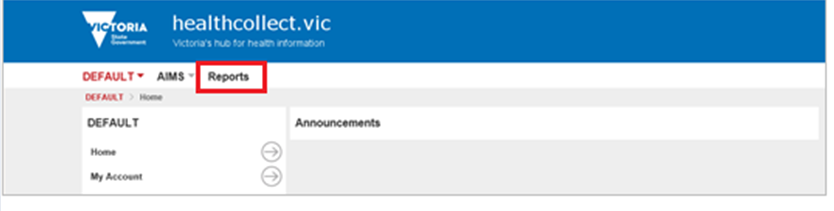 then click on the ‘AIMS’ folder.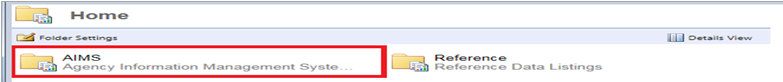 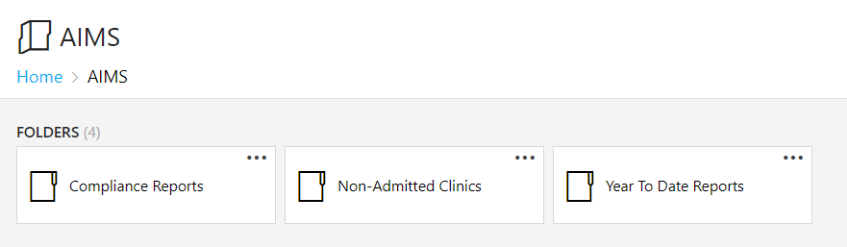 Standard report featuresReport parametersWhen requesting a report, report parameters are used to filter data. This enables a user to control the information included in a report and varies the report presentation. Click a report parameter’s drop-down arrow list to see the list of items for the report parameter. Click on an item to select the filter for the type of report required.Example report parameters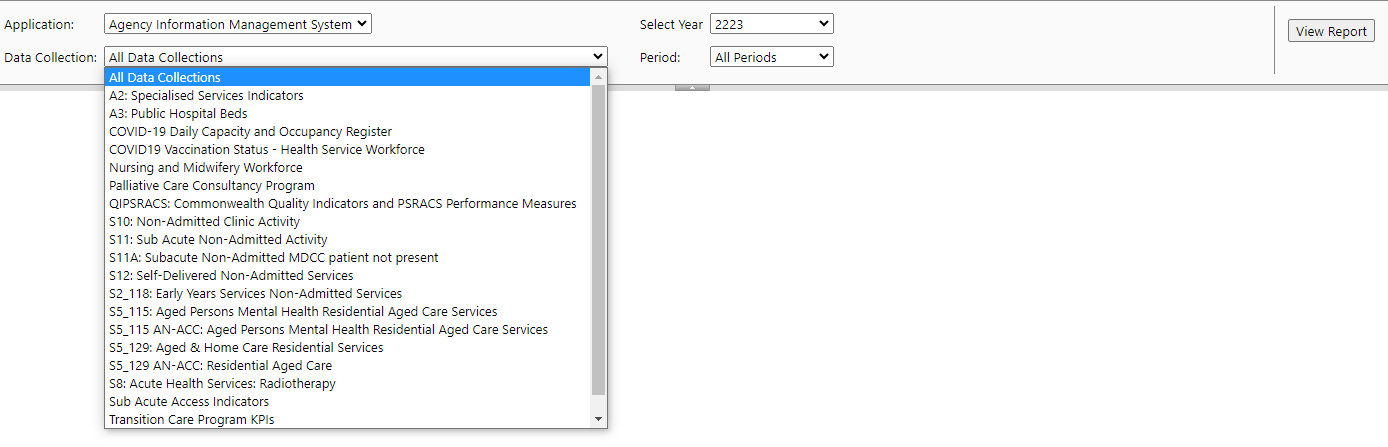 To run a reportAfter selecting report parameters, press the View Report button on the far right of page.Export functionAll reports can be exported and saved to a local directory in a range of file formats.Export function showing download file format options: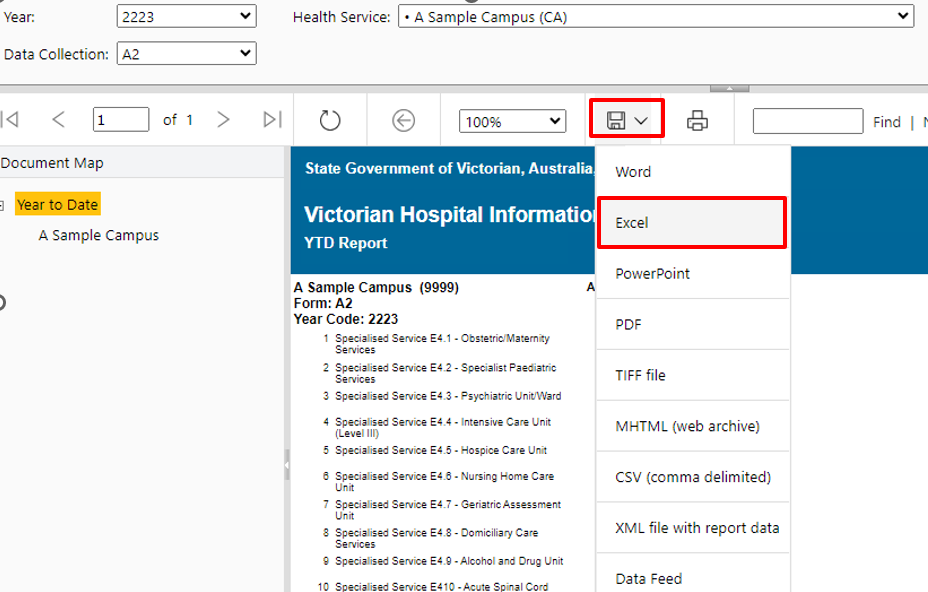 1. Click the Export icon.2. Choose the file format of the report to be exported, for example Excel.3. Select the exported file in your Downloads folder: open from Downloads and Save to a local directory.Report navigationThe document map, on the left panel of a report, provides a set of navigational links to report items. A user can click links in the document map to jump direct to a target page.  Some reports may display a tree hierarchy icon. You can expand or collapse the hierarchy levels by clicking on the plus sign (+) or minus sign (-) located to the left of the text describing the hierarchy level.Compliance ReportsCompliance reports show the status of AIMS forms submitted to the department by health services during a financial year.Completed status on compliance detailed reports identify submitted forms, incomplete forms and outstanding forms:True indicates a form is submitted. False indicates a transaction is recorded against a form however form is incomplete. Not provided indicates a form has not been opened.and is incomplete. Compliance reports available:Compliance Detail by Data Collection Compliance Detail by Health ServiceCompliance Summary by Data CollectionCompliance Summary by Health ServiceCompliance Detail by Data CollectionReport descriptionFor data collection and period selected, report shows health services, date and contact information by completed status.Report parametersApplication – select Agency Information Management SystemYear – select relevant year from drop down listData collection – select from drop down listPeriod – period option changes to match the reporting period of a data collection e.g. month, quarterReport columnsCompleted statusForm nameHealth servicePeriodDate & Time ReceivedContact – Name, telephone number and email address of the HealthCollect user who most recently opened this webform, whether or not a submission was completed.Compliance Detail by Health ServiceReport descriptionReport shows compliance status of forms by health service.Report parametersApplication – select Agency Information Management SystemYear – select relevant year from drop down listData collection – select from drop down listReport columnsHealth serviceForm namePeriodDate and Time ReceivedCompleted statusContact – Name, telephone number and email address of the user who submitted the form, or if no current submission, the contact details of the user who last submitted the form.Compliance Summary by Data CollectionReport descriptionReport shows summary statistics on the current status of forms submitted for a data collection for the financial year selected.Report parametersApplication – select Agency Information Management SystemYear – select relevant year from drop down listShow Health Services click True to show summary statistics by health serviceclick False to exclude health services and show summary statistics by data collection onlyReport columnsForm nameHealth service (when True is selected)Expected – maximum number of submissions expected for financial yearTotal Received – total number of submissions received for financial yearReceived Complete – number of completed submissions received for financial yearReceived Incomplete – number of incomplete submissions received for financial year (Total received less Received Complete)Percent Complete – percentage of completed submissionsOutstanding – number of missing or incomplete submissions (total expected less total completed)Compliance Summary by Health ServiceReport descriptionReport shows summary statistics on the current status of form submissions for the financial year selected.Report parametersApplication – select Agency Information Management SystemYear – select relevant year from drop down listReport columnsHealth serviceForm nameExpected – maximum number of submissions of listed report expected for financial yearTotal Received – total number of submissions of listed report received for financial yearReceived Complete – number of completed submissions received (Completed box is ticked) for financial yearReceived Incomplete – number of incomplete submissions received for financial year (Total received less Received Complete)Percent Complete – percentage of completed submissionsOutstanding – number of missing or incomplete submissions (total expected less total completed)Non-admitted Clinic ReportsHealth services must register all acute non-admitted clinics on HealthCollect via the Clinic Non-admitted Management System (NACMS) for reporting on the AIMS S10 form. On-line reports are available for AIMS users to view clinic registration details held on NACMS.A report is also available showing non-admitted subacute program streams registered for health services submitting non-admitted services on the AIMS S11 form.Three non-admitted clinic reports are available:Non-admitted Clinic Details (acute clinics)Non-admitted Clinic Summary (acute clinics)Non-admitted Subacute (subacute program streams)Refer to the NACMS manual < https://www.health.vic.gov.au/publications/non-admitted-clinic-management-system-nacms-manual> . Non-admitted Clinic DetailsReport descriptionReport shows registration details of acute clinics registered on NACMS. A separate clinic displays on each page.Report parametersAgencyStatus – select from the following options in the drop down list:AllClinic approved by DH following NACCC considerationClinic closed and no longer activeClinic awaiting submission to DHClinic approved but not currently activeIneligible/Not for reportingClinic pending review by the Department of HealthClinic reviewed by Department of Health, pending assessment by NACCCTier 2 Category – select from the following options in the drop down list:Procedures ClinicsMedical – ConsultationStand-alone DiagnosticAllied Health &/or Clinical Nurse Specialist InterventionsOtherAllTier 2 Class – select from drop down listClinic IDClinic NameReport contentAgencyTier 2 CategoryClinic code and nameHealth Service Proposed Tier 2 ClassDH Proposed Tier 2 ClassApproved Tier 2 ClassTier 2 History – Tier 2 code, Effective from, Effective toDate CommencedNotified – date and by whomClosed – when clinic closed: date and contact nameEstimated Service Events per MonthSessions – Patients Seen: Individual or Group SessionsFundingActivity DescriptionFace to Face Contacts %Doctor ConsultationMultiple Healthcare ProviderContact – Name, position title, telephone number and email address of the most appropriate person for the department to contact for follow-upNon-admitted Clinic SummaryReport descriptionReport provides a tabular view of clinics grouped by Tier 2 Category.  Report parametersStatus – select from the following options in the drop down list:AllApproved: Clinic approved by DH following NACCC considerationClosed: Clinic closed and no longer activeDraft: Clinic awaiting submission to DHInactive: Clinic approved but not currently activeIneligible: Ineligible/Not for reportingPending: Clinic pending review by the Department of HealthReviewed: Clinic reviewed by Department of Health, pending assessment by NACCCAgency – select from the drop down listTier 2 Category – select from the following options in the drop down list:Procedures ClinicsMedical – ConsultationStand-alone DiagnosticAllied Health &/or Clinical Nurse Specialist InterventionsOtherAllTier 2 Class – select from the drop down listClinicID FilterClinic Name FilterReport columnsAgencyTier 2 CategoryTier 2 ClassClinic IDClinic NameStatusHealth ProfessionalsMultiple Healthcare ProviderEstimated Monthly Service EventsFunding SourceDescriptions – of the activities performed in the non-admitted clinic, as specified on NACMS to questions 1, 2, 3, 4, 5, 6 and 7:List the types of conditions the majority of patients seen in this clinic haveIs the clinic targeted to any particular patient group?What is the main purpose of the clinic?List any procedures/treatments routinely performed in this clinicIf a doctor/nurse practitioner attends the clinic do they see every patient? Are notes documented in the agency medical record?Other commentsNon-admitted SubacuteReport descriptionReport shows non-admitted subacute program streams by agency, with medical and non-medical sub-streams and assigned Tier 2 classes.Report parametersAgencyReport columnsAgencyProgram/StreamProfessional Group Type – medical, non-medical sub-streamTier 2 ClassYear-To-Date ReportsYear-to-date (YTD) reports provide a view of data submitted each period by health services to the department. The reports allow health services to easily monitor data trends and data quality.Year-to-Date reports available:Year to DateYear to Date_By MonthS10 YTD Report – Individual Service EventsS10 YTD Report – Total Service EventsS10 YTD Report – Group Service EventsS11 YTD Report – Total Service EventsS11 YTD Report – Group Service EventsS11A YTD Report – Individual Service EventsS12 YTD Report – Active EpisodesPCCP YTD ReportYTD_EnergyConsumptionThe Energy Consumption collection ceased at the end of 2015-16. The report is available for the years the Energy Consumption collection was active.  When selecting and opening a report, remember the health service drop down list is organised alphabetically in a three-level agency hierarchy structure and is dependent on a user’s authorisation privileges. Similarly, the data collection drop down list is dependent on which AIMS forms are submitted by the health service or campus selected.Year to DateReport descriptionReport provides a year-to-date view of data submitted each period by a health service, for the data collection selected.Report parametersYearHealth serviceData collectionReport columnsForm nameHealth serviceYearPeriod – months/quarters successfully submitted YTD Total – total activity submitted year-to-dateReport rowsData items –data items of the forms selectedValues – activity submittedYear to Date by MonthReport descriptionReport provides a view of data submitted for one period by a health service, for the data collection selected.Report parametersYearHealth serviceData collectionReport columnsForm nameHealth serviceYearPeriod – month selectedReport rowsData items – data items of the form selectedValues – activity submittedS10 YTD Report – Individual Service EventsReport descriptionReport provides a view of individual service events submitted each period for an agency, by Tier 2 Class and service event type.Report parametersYearAgencyTier 2 Category: – select from the following options in the drop down list:Procedures ClinicsMedical – ConsultationStand-alone DiagnosticAllied Health &/or Clinical Nurse Specialist InterventionsOtherAllService Event Type: – select from the following options in the drop down list:AllDVA Service EventsMBS Service EventsOther Funded Service EventsPublic Service Events (public new, public review and total public)S19(2) Exemptions Service EventsReport columnsCampus nameTier 2 Class code and descriptionService Event type (public new, public review and total public, DVA, MBS, other) Periods – activity submitted for each monthYTDTotal – total activity submitted year-to-dateS10 YTD Report – Total Service EventsReport descriptionReport provides a view of total service events (individual and group) submitted each period for an agency, by Tier 2 Class and service event type.Report parametersYearAgencyTier 2 Category: – select from the following options in the drop down list:Procedures ClinicsMedical – ConsultationStand-alone DiagnosticAllied Health &/or Clinical Nurse Specialist InterventionsOtherAllService Event Type: – select from the following options in the drop down list:DVA Service EventsMBS Service EventsOther Funded Service EventsPublic Service EventsS19(2) Exemptions Service EventsTotal Service EventsReport columnsCampus nameTier 2 Class code and descriptionPeriod – activity submitted each monthYTDTotal – total activity submitted year-to-dateS10 YTD Report – Group Service EventsReport descriptionReport shows the number of group sessions and total group service events submitted each period for an agency, by Tier 2 Class and service event type.Report parametersYearAgencyTier 2 Category: – select from the following options in the drop down list:Procedures ClinicsMedical – ConsultationStand-alone DiagnosticAllied Health &/or Clinical Nurse Specialist InterventionsOtherAllGroup Service Event Type: – select from the following options in the drop down list:DVA Group Service EventsMBS Group Service EventsOther Funded Group Service EventsPublic Group Service EventsTotal Group Service EventsReport columnsCampus nameTier 2 Class code and descriptionTwo rows will display for each Tier 2 Class:1st row shows number of group sessions2nd row shows number of group service eventsPeriod – activity submitted each monthTotal – total activity submitted year-to-dateS11 YTD Report – Total Service EventsReport descriptionReport shows total service events (individual and group) submitted each period by subacute program sub-stream for an agency, by service event type selected.Report parametersYearAgencyService Event Type: – select from the following options in the drop down list:DVA Service EventsMBS Service EventsOther Funded Service EventsPublic Service EventsTotal Service EventsReport columnsCampus nameProgram nameProgram sub-stream – subacute sub-stream as collected on the S11 formPeriod – activity submitted each monthYTDTotal – total activity submitted year-to-dateS11 YTD Report – Group Service EventsReport descriptionReport shows the number of group sessions submitted for each period, and total group service events submitted, for an agency, by subacute program sub-stream and service event type selected.Report parametersYearAgencyGroup Service Event Type: – select from the following options in the drop down list:DVA Group Service EventsMBS Group Service Events Other Funded Group Service EventsPublic Group Service EventsTotal Group Service EventsReport columnsCampus nameProgram nameProgram sub-streamTwo rows will display for each program sub-stream:1st row shows number of group sessions2nd row shows number of group service eventsPeriod – activity submitted each monthTotal - total activity submitted year-to-dateS11A YTD Report – Individual Service EventsReport descriptionReport shows the number of service events submitted each period for an agency, by subacute program and service event type selected.Report parametersYearAgencyService Event Type: – select from the following options in the drop down list:DVA Service EventsMBS Service EventsOther Funded Service EventsPublic Service EventsTotal Service EventsReport columnsCampus nameProgram codeProgram streamPeriods – activity submitted each monthTotal – total activity submitted year-to-dateS12 YTD Report – Active EpisodesReport descriptionReport shows the number of active episodes submitted each period for an agency.Report parametersYearAgencyReport columnsProgram streamPeriod – active episodes submitted each monthTotal – total active episodes submitted year-to-datePCCP YTD ReportReport descriptionReport shows activity measures submitted by palliative care consultative program each period.Report parametersYearReport columnsPalliative care program group:HCP – hospital consultancy programRCP – regional consultancy programSCP – statewide consultancy programPalliative care program service:HPCCS – hospital based palliative care consultancy serviceACLWP – aged care link worker programDLWP – disability link worker programMSCW – MNS share care workerRC – regional consultancySC – statewide consultancyPalliative care activity (contacts medical, contacts non-medical, active episodes, episodes opened, episodes closed, referrals received, patients)Period – activity submitted each quarterYTDTotal – total activity submitted year-to-dateAgency Information Management System (AIMS) Manual2023-24July 2023To receive this document in another format, email HDSS Helpdesk <HDSS.Helpdesk@health.vic.gov.au>.Authorised and published by the Victorian Government, 1 Treasury Place, Melbourne.© State of Victoria, Australia, Department of Health, July 2023.ISBN 978-1-76131-116-1 (pdf/online/MS word)Available at HDSS website < https://www.health.vic.gov.au/data-reporting/health-data-standards-and-systems>Data collectionReporting periodReport byA2: Specialised Services Indicators 
(annual survey)Completed in June 202314 July 2023Hospital Research Activity2022-23 financial year21 July 2023AR7A: Plant & Equipment purchased During the Year2022-23 financial year30 September 2023AR7B: Replacements under ME & EI grant2022-23 financial year30 September 2023Reporting periodPeriod datesQuarter 1 (Q1)1 July to 30 SeptemberQuarter 2 (Q2)1 October to 31 DecemberQuarter 3 (Q3)1 January to 31 MarchQuarter 4 (Q4)1 April to 30 JuneAgency LevelData Collection NameBrief description of data collectedReporting frequency (period of data reported)Due dateAUAR7A: Plant & Equipment purchased During the YearExpenditure data for medical equipment and plant and equipment (non-medical).Annual30 September for prior financial yearAUAR7B: Replacements under ME & EI grantItems purchased and total expenses of in-scope medical equipment replacements and total expenses for engineering infrastructure in-scope replacements purchased under the specific-purpose capital grants.Annual30 September for prior financial yearAUCOVID19 Vaccination Status – Health Service WorkforceCOVID-19 vaccination status of the health service workforce.Weekly11am each MondayAUHospital Research ActivitiesResearch activities undertaken by health services.Annual21 July for prior financial yearAUNursing and Midwifery WorkforceAggregate nursing and midwifery workforce information. Monthly21st of next monthACSQIPSRACS: National Quality IndicatorsQuality indicators data reported by public sector residential aged care services, as specified by the Commonwealth, with some Victorian indicators.Quarterly17th of month after end of reporting quarterACSS5_115 AN-ACC: Aged Persons Mental Health Residential Aged Care ServicesAggregate data for residents in mental health residential aged care services.Monthly21st of next monthACSS5_129 AN-ACC: Residential Aged CareAggregated data for residents in generic and flexible residential aged care services.Monthly21st of next monthCAA2: Specialised Services IndicatorsAnnual survey of specialised services in health services, completed in June.Annual14 July for prior financial yearCAA3: Public Hospital BedsAggregate bed information for public hospitals with acute and subacute admitted patient services.Monthly12th of next monthCACOVID-19 Daily Capacity and Occupancy RegisterAvailability of beds by a number of bed categories, and staff unavailable due to COVID.Daily data.Submit at least weekly.Must be up to date by 1pm each Monday.1pm each Monday for the preceding week (Monday to Sunday inclusive)CAMaternity Demand Booking DataAggregate demand for maternity services for the coming three months.Quarterly1st business day of quarter being reportedCAPalliative Care Consultancy ProgramAggregate activity for hospital, regional and statewide palliative care consultancy programs.Quarterly15th of month after end of reporting quarterCAS10: Non-Admitted Clinic ActivityAggregate activity for acute non-admitted clinics.Monthly12th of next monthCAS11: Sub Acute Non-Admitted ActivityAggregate activity for non-admitted subacute services.Monthly12th of next monthCAS11A: Subacute Non-Admitted MDCC patient not presentAggregate activity for subacute non-admitted multidisciplinary case conferences at which patient is not present.Monthly12th of next monthCAS12: Self-delivered Non-Admitted ServicesAggregate active episodes by program stream for self-delivered non-admitted services.Monthly12th of next monthCAS1A: Admitted Patients Aggregate data on numbers of admitted patients by month when public hospitals are unable to submit patient level data to the VAED by the specified deadline. The S1A submission is an interim measure until the transmission of patient level data to the VAED commences/resumes.Monthly (required only if unable to submit patient level data to VAED for a full calendar month)10th of next monthCAS2_118: Early Years Services Non-Admitted ServicesAggregate activity for non-admitted services provided by early parenting centres.Quarterly15th of month after end of reporting quarterCA, ACS, AUStatutory Duty of CandourNumber of serious adverse patient safety events and the Statutory Duty of Candour activity related to those events. Agency level depends on type of health service entity. Section 3 of this manual provides agency level details.Quarterly14th of month after end of reporting quarterCASub Acute Access IndicatorsReports three indicators under the subacute and residential aged care access indicators project.Monthly15th of next monthCATransition Care Program KPIsReports up to eight quality indicators for bed based and home-based care.Quarterly21st of month after end of reporting quarterCAUrgent Care CentreAggregate data on the visit type, departure status and triage category of patients attending urgent care centres.Monthly14th of next monthCSS8: Acute Health Services Radiotherapy Non-Admitted ServicesConsultations for radiotherapy services provided to non-admitted oncology patients.Monthly15th of next monthABF Activity Based Funding ACHS Australian Council of Healthcare Standards AIHW Australian Institute of Health and Welfare AIMSAgency Information Management SystemAN-ACCAustralian National Aged Care ClassificationCEOChief Executive OfficerCSVComma separated valuesDCU Data Collections Unit DH Department of HealthDVA Department of Veterans’ Affairs ED Emergency Department EIEngineering InfrastructureFCPFamily Choice ProgramGEMGeriatric evaluation and managementHACCHome and Community CareHACC PYPHome and Community Care Program for Younger PeopleHARPHospital Admission Risk ProgramHARP – GEMHospital Admission Risk Program – Geriatric evaluation and managementHARP – HIVHospital Admission Risk Program – Human Immunodeficiency VirusHDSSHealth Data Standards and SystemsHENHome Enteral NutritionHIV/AIDSHuman Immunodeficiency Virus/Acquired Immune Deficiency SyndromeIHACPAIndependent Health and Aged Care Pricing AuthorityKPIKey Performance IndicatorMBSMedicare Benefits ScheduleMDCCMulti-Disciplinary Case ConferenceMEMedical EquipmentNACCCNon-admitted Clinical Classification CommitteeNACMSNon-admitted Clinic Management SystemNDISNational Disability Insurance SchemeNGONon-government organisationNHRA National Health Reform Agreement NWBNon-weight bearingPCCPPalliative Care Consultancy ProgramPSRACSPublic Sector Residential Aged Care ServicesSAAISub-Acute Access IndicatorsSDCStatutory Duty of CandourSRHSSmall rural health serviceTACTransport Accident CommissionTCPTransition Care ProgramTPNTotal Parenteral NutritionUCCUrgent Care CentreUDGUrgency Disposition GroupVAEDVictorian Admitted Episode DatasetVCATVictorian Civil and Administrative TribunalVEMDVictorian Emergency Minimum DatasetVINAHVictorian Integrated Non-admitted Health DatasetVRMDSVictorian Radiotherapy Minimum Data SetVRSSVictorian Respiratory Support ServiceWCWorkSafe VictoriaYTDYear-to-dateSubacute care is time limited, goal-orientated, individualised, interdisciplinary care that aims to help people who are disabled, frail, chronically ill or recovering from traumatic injury to regain and/or maintain optimal function to allow as many people as possible to maximise their independence and return to (or remain in) their usual place of residence. For the purpose of this register only report admitted subacute bed equivalents. These include beds associated with:Designated Rehabilitation ProgramsGeriatric Evaluation and Management ProgramPalliative CareOrderField NameData Element Name Element type1YearYearCharacter2PeriodPeriodInteger 3AgencyIDCampus Code/Agency IdentifierCode 4RegistrarTypeCodeRegistrar Type CodeCode5ClinicIDClinic Identifier Code 6PublicIndividualServiceEventNewPublic individual service events newInteger7PublicIndividualServiceEventReviewPublic individual service events review Integer8DVAIndividualServiceEventDVA individual service eventsInteger 9MBSIndividualServiceEventMBS individual service eventsInteger 10OtherIndividualServiceEventOther individual service eventsInteger 11GroupSessionsNumber of Group SessionsInteger12PublicGroupServiceEventPublic Group service eventsInteger 13DVAGroupServiceEventDVA Group service eventsInteger 14MBSGroupServiceEventMBS Group service eventsInteger 15OtherGroupServiceEventOther Group service eventsInteger 16S19_2_ExemptionServiceEventS19 (2) Exemption service eventsIntegerCodeDescription1July2August3September4October5November6December7January8February9March10April11May12JuneOrderField NameData Element Name Element type1YearYearCharacter2PeriodPeriodInteger 3AgencyIDCampus Code/Agency IdentifierCode 4RegistrarTypeCodeRegistrar Type CodeCode5ProgramStreamIDProgram/Stream IdentifierCode 6ProfessionalGroupTypeCodeProfessional group type codeCode7PublicIndividualServiceEventPublic individual service eventsInteger 8DVAIndividualServiceEventDVA individual service eventsInteger 9MBSIndividualServiceEventMBS individual service eventsInteger 10OtherIndividualServiceEventOther individual service eventsInteger 11GroupSessionsNumber of Group SessionsInteger12PublicGroupServiceEventPublic Group service eventsInteger 13DVAGroupServiceEventDVA Group service eventsInteger 14MBSGroupServiceEventMBS Group service eventsInteger 15OtherGroupServiceEventOther Group service eventsInteger CodeDescription1July2August3September4October5November6December7January8February9March10April11May12JuneCodeDescription1Rehabilitation2Specialist Continence3Specialist Cognitive4Specialist Pain Management5Specialist Falls6Specialist Wound Management7Younger Adult/Transition8Specialist Paediatric Rehabilitation9Specialist Polio11Specialist Movement Disorders12Cardiac Rehabilitation19Specialist Other27HARP – HIV28HARP30HARP – Geriatric evaluation and management (GEM)31Post Acute Care 41Community Palliative Care54Complex Care (FCP) General55Complex Care (FCP) HARP56Complex Care (FCP) PAC1201Residential In-reach1400Palliative Care Day Hospice1600Statewide Palliative Care Service1700Victorian Artificial Limb ProgramCodeDescriptionMMedicalNNon-medicalQuarter SAPSE identified6-month period of SDC processDue date for submission of SAPSE eventsReporting statusAIMS Selector: YearAIMS Selector: PeriodJan-Mar 2023Jan-Jun 20231-14 Jul 2023Voluntary2022-233rd QuarterApr-Jun 2023Apr-Sep 20231-14 Oct 2023Voluntary2022-234th QuarterJul-Sep 2023Jul-Dec 20231-14 Jan 2024Mandatory2023-241st QuarterOct-Dec 2023Oct 2023-Mar 20241-14 Apr 2024Mandatory2023-242nd QuarterJan-Mar 2024Jan-Jun 20241-14 Jul 2024Mandatory2023-243rd QuarterHealth Service CampusBarwon HealthBarwon Health NorthBass Coast HealthPhillip Island Health HubBenalla HealthBenalla and District Memorial HospitalColac Area HealthColac Area HealthDhelkaya HealthCastlemaine HealthEast Grampians Health ServiceEast Grampians Health Service [Ararat]Gippsland Southern Health ServiceKorumburra HospitalLeongatha Memorial HospitalGrampians HealthStawell Regional HealthKyabram and District Health ServiceKyabram and District Health ServiceMaryborough District Health ServiceMaryborough District Health Service [Maryborough]Portland District HealthPortland District HealthWestern HealthBacchus Marsh HospitalMelton HealthMBS presentationThe clinician bills Medicare for the patient’s treatment.PublicEligible for Medicare where the hospital provides care by means of its own staff, or by other agreed arrangements, without charge to the patient. Public patients are further categorised by the profile of UCC staff the patient was seen by:Nurse onlyPublic patient seen by a nurse only. Doctor with or without a nursePublic patient seen by a nurse and doctor.DVAEligible Department of Veterans’ Affairs veterans and war widow(er)s whose charges are met by the Department of Veterans’ Affairs.Compensable/OtherEntitled to claim damages under Motor Vehicle Third Party insurance or worker’s compensation, public liability, criminal injury and common law cases, members of the Defence Forces and seamen, and patients who are not eligible under Medicare and not exempt from fees.S19(2) ExemptionsEligible for Medicare where the hospital provides care by its own eligible staff under the Section 19(2) Exemptions Initiative – Improving Access to Primary Care in Rural and Remote Areas.AdmittedPatient is formally admitted to the hospital after attending the UCC.Non-AdmittedPatient returns to their home or usual residence including a boarding/ rooming house, residential care facility or mental health residential facility after attending the UCC.Did not WaitPatient departs UCC before being seen by a service provider or at or subsequent to triage, the patient has received advice about the UCC and alternative treatment options and on consideration of this advice, the patient chooses to leave without being seen by a service provider.Includes patient redirected from the UCC directly to a GP co-located clinic.Transfer to another health serviceThe UCC is responsible for care and treatment of a patient awaiting transport to another institution. Patient is transferred to another health service and the transfer is arranged by the hospital.Excludes patients requiring acute unscheduled care.Excludes patients who are advised to attend another health service as it is not known if the patient follows the advice given.Dead on ArrivalPatient is pronounced dead by a medical practitioner before (or without) being brought into the UCC or where the patient is bought into the UCC but there is no intention to resuscitate.Died in urgent care centrePatient died after commencement of UCC presentation. Includes where there is an intention to resuscitate but the patient is later pronounced dead.Triage Category DescriptionTriage 1Resuscitation: immediate (within seconds)Triage 2Emergency: within 10 minutesTriage 3Urgent: within 30 minutes Triage 4Semi-urgent: within 60 minutesTriage 5Non-urgent: within 120 minutesPre-arranged AdmissionPresentation at the UCC for clerical, nursing or medical processes to be undertaken. Admission has been arranged by the referring medical officer and a ward bed allocated.Left at own riskPatient departs the UCC after being seen by a service provider despite being advised by clinical staff not to leave.Treatment ComponentNon-Admitted Program Radiotherapy BandsMBS Item NumberDescriptionConsultationInitial104, 871, 872104: Specialist, Referred Consultation – Surgery or Hospital(Professional attendance at consulting rooms or hospital by a specialist in the practice of his or her specialty where the patient is referred to him or her)- Initial attendance in a single course of treatment, not being a service to which item 106 applies871: multidisciplinary cancer case conference 3 other medicos872: multidisciplinary cancer case conference 4 other medicosConsultationSubsequent105105: Each attendance subsequent to the first in a single course of treatment.